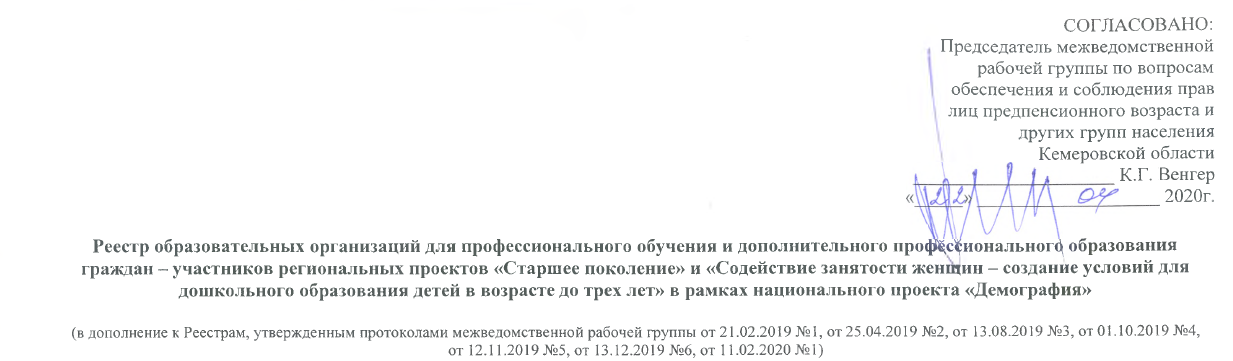 №п/пНаименованиеобразовательной организацииАдрес, телефонРеквизитылицензии на осуществление образовательной деятельностиНаименованиепрофессии (специальности, курса обучения образовательной программы)ВидобученияПродолжитель-ность обученияПродолжитель-ность обучения№п/пНаименованиеобразовательной организацииАдрес, телефонРеквизитылицензии на осуществление образовательной деятельностиНаименованиепрофессии (специальности, курса обучения образовательной программы)Видобучениячасовмесяцевг.КЕМЕРОВО1.ФГБОУ ВО«Кемеровский государственныймедицинский университет»Министерства здравоохранения РФ»650056, г.Кемеровоул.Ворошилова, 22а ,(3842) 73-48-56№ 2343 от 18.08.2016  90Л01 № 009416Рентгенология пк14411.ФГБОУ ВО«Кемеровский государственныймедицинский университет»Министерства здравоохранения РФ»650056, г.Кемеровоул.Ворошилова, 22а ,(3842) 73-48-56№ 2343 от 18.08.2016  90Л01 № 009416Ультразвуковая диагностикапк14411.ФГБОУ ВО«Кемеровский государственныймедицинский университет»Министерства здравоохранения РФ»650056, г.Кемеровоул.Ворошилова, 22а ,(3842) 73-48-56№ 2343 от 18.08.2016  90Л01 № 009416Функциональная диагностикапк14412.ФГБОУ ВО «Кемеровский государственный  университет»650000,г.Кемерово, ул. Красная, 6,(3842) 587929, 89039855783№2717от 14.02.2018 90Л01 №0009814 Управление в социальной работепп50032.ФГБОУ ВО «Кемеровский государственный  университет»650000,г.Кемерово, ул. Красная, 6,(3842) 587929, 89039855783№2717от 14.02.2018 90Л01 №0009814 Менеджмент социально-культурной деятельностипп50032.ФГБОУ ВО «Кемеровский государственный  университет»650000,г.Кемерово, ул. Красная, 6,(3842) 587929, 89039855783№2717от 14.02.2018 90Л01 №0009814 Реабилитационная работа «Специалист по реабилитацион-ной работе в социальной сферепп25222.ФГБОУ ВО «Кемеровский государственный  университет»650000,г.Кемерово, ул. Красная, 6,(3842) 587929, 89039855783№2717от 14.02.2018 90Л01 №0009814 Пожарная безопасность «Специалист по противопожарной профилактике»пп2522Техносферная безопасность «Специалист по охране труда»пп2522Преподаватель безопасности жизнедеятельности «Преподаватель»пп5003Документационное обеспечение управления организацией. Архивоведениепп5003Экономика предприятия пп5003Кадровое делопроизводство «Специалист по кадровому делопроизводству»пп5003Государственное и муниципальное управлениепп5003Товароведение и экспертиза продовольственных товаровпп2522Журналистика, реклама и связи с общественностьюпп5003Геология, поиски и разведка месторождений полезных ископаемых» «Геолог»пп5003Организация и проведение метеорологических наблюдений на стационарных и передвижных станциях» «Метеоролог»пп5003Специалист испытательной лаборатории (центра), выполняю-щий работу по исследованиям (испытаниям) и измерениям химических, биологических и физических факторов производственной среды и факторов трудового процессапп2562Рекреационная география и туризмпп5003Экология и рациональное природопользованиепп5003Физические и физико-химические методы криминалистической экспертизыпп4983Клиническая (медицинская) психологияпп5003Обогащение полезных ископаемых с присвоением квалификации «Специалист в области обогащения полезных ископаемых»пп5003Управление и техническое руководство ведением горных работпп5003Управление и техническое руководство маркшейдерских  работпп5003Инженерно-геодезические работы при промышленной эксплуатации  с присвоением квалификации «Специалист в области инженерно-геодезических изысканий»пп50033-D моделирование месторождений полезных ископаемых  на основе данных дистанционного зондирования Земли  с присвоением квалификации «Специалист в области инженерно-геодезических изысканий»пп5003Технический контроль качества продукции при производстве открытых горных работ» с присвоением квалификации «Специалист по техническому контролю качества продукциипп5003Антикризисное управлениепп5003Банковское делопп5003Обеспечение единства измеренийпп2602Организация труда и оплаты персоналапп5003Органолептическая оценка качества продовольственных товаровпп3002,5Оценка персоналапп5003Педагогическая деятельность в профессиональном обучении, среднем профессиональном образовании и дополнительном профессиональном образованияпп5003Педагогическая деятельность по реализации программ высшего образованияпп5003Педагогическая деятельность по реализации программ  дополни-тельного образования детей и взрослыхпп5003Педагогическая деятельность по реализации программ  дошкольного образования, квалификация «Воспитатель дошкольного учреждения»пп5003Педагогическая деятельность по реализации программ  начального образования, квалификация «Учитель начальных классов»пп5003Педагогическая деятельность по реализации программ основного и среднего общего образованияпп5003Правовое сопровождение бизнесапп5003Преподавание математики, информатики и информационных технологий в высшей школепп3602,5Преподавание физики в высшей школепп5003Кинологияпп5003Преподаватель философии, политологии и социологиипп2522Сиделка (помощник по уходу)п3202,5Актуальные вопросы педагогики и психологиипк1441,5Менеджмент и экономикапк720,5Муниципальное управлениепк720,5Политология. Политические институты, процессы, технологиипк720,5Психолого-педагогические основы организации образовательной деятельности в условиях реализации ФГОС с учетом особенностей детей с ОВЗпк1081Психолого-педагогические основы учебно-воспитательной работы с детьми с ограниченными возможностями здоровьяпк1081Современные педагогические технологиипк720,5Документирование управленчес-кой деятельности пк720,5Кадровое делопроизводствопк720,5Управление стратегическим планированием дошкольной образовательной организации в условиях введения ФГОСпк720,5Энергосбережение и ресурсосбережение организаций. Внедрение энергосервисных контрактовпк720,5Экономика и управлениепк720,5Экономика предприятияпк720,5Разработка системы менеджмента безопасности пищевой продукции (HACCP, ISO 22000, FSSC)пк720,5Современные проблемы развития предприятий общественного питанияпк720,5Калькуляция и учет сырья на предприятиях общественного питания с использованием современных программных продуктов (1С Общепит, iiko)пк720,5Монтаж и техническая эксплуатация систем кондиционированияпк720,5Организация пожарной безопасности на предприятиипк720,5Органолептический анализ водыпк720,5Органолептическая оценка качества продовольственных товаровпк720,5Основы кондиционированияпк720,5Основы проектирования холодильных установокпк720,5Основы холодильной технологии пищевых продуктовпк720,5Современное кондитерское производствопк720,5Теория и методика расчета низкотемпературных системпк720,5Разработка и внедрение систем менеджмента качества на основе       принципов НАССР на предприя-тиях пищевой промышленностипк720,5Технология разработки месторождений полезных ископаемых подземным способомпк720,5Аэросъемка с использованием беспилотного летательного аппарата. Практические аспекты промышленного примененияпк720,5Энергоэффективность и ресурсосбережение предприятийпк800,5Иностранный язык в сфере профессиональной коммуникации (искусство и культура)пк720,5Предупреждение этноконфессиональных конфликтов и экстремистских проявлений в молодежной средепк300,25Управление закупкамипк720,5Социальная работа с семьей, имеющей ребенка-инвалидапк720,5Подготовка на право работы с опасными отходамипк1121,0Психолого-педагогическое сопровождение развития       субъектов образовательного процессапк720,5Особенности инклюзивного образования в ВУЗепк360,25Биология и охотоведение. Государственное управление и правовое обеспечение в сфере охраны, контроля и надзора за использованием объектов животного мирапк720,5Вопросы внедрения профстандартов в системе независимой оценки квалификациипк160,25Документационное обеспечение работы с персоналом в организациях с учетом внедрения профстандартов.пк720,5Теория и методика обучения пожарной безопасностипк720,5Антикоррупционная деятельность органов местного самоуправленияпк360,25Современные фитнес технологии в дошкольном, основном общем, среднем общем образованиипк360,253.ФГБОУ ВО «Кузбасская государственная сельскохозяйственная академия» (форма обучения очная, дистанционная650056,г.Кемерово, ул.Марковцева, 5,(3842) 735197,89059159793№ 2838от 07.07.201990Л01 №0009954Бухгалтерский учет в бюджетных организацияхпп31033.ФГБОУ ВО «Кузбасская государственная сельскохозяйственная академия» (форма обучения очная, дистанционная650056,г.Кемерово, ул.Марковцева, 5,(3842) 735197,89059159793№ 2838от 07.07.201990Л01 №0009954Государственное и муниципальное управление на региональном уровнепп31033.ФГБОУ ВО «Кузбасская государственная сельскохозяйственная академия» (форма обучения очная, дистанционная650056,г.Кемерово, ул.Марковцева, 5,(3842) 735197,89059159793№ 2838от 07.07.201990Л01 №0009954Ландшафтная архитектурапп31033.ФГБОУ ВО «Кузбасская государственная сельскохозяйственная академия» (форма обучения очная, дистанционная650056,г.Кемерово, ул.Марковцева, 5,(3842) 735197,89059159793№ 2838от 07.07.201990Л01 №0009954Организация и техника внешнеторговых операций по экспорту продукциипп31033.ФГБОУ ВО «Кузбасская государственная сельскохозяйственная академия» (форма обучения очная, дистанционная650056,г.Кемерово, ул.Марковцева, 5,(3842) 735197,89059159793№ 2838от 07.07.201990Л01 №0009954Педагог профессионального образованияпп31033.ФГБОУ ВО «Кузбасская государственная сельскохозяйственная академия» (форма обучения очная, дистанционная650056,г.Кемерово, ул.Марковцева, 5,(3842) 735197,89059159793№ 2838от 07.07.201990Л01 №0009954Педагог профессионального обучения, профессионального образования и дополнительного профессионального образованияпп52053.ФГБОУ ВО «Кузбасская государственная сельскохозяйственная академия» (форма обучения очная, дистанционная650056,г.Кемерово, ул.Марковцева, 5,(3842) 735197,89059159793№ 2838от 07.07.201990Л01 №0009954Стратегический менеджмент в АПКпп31033.ФГБОУ ВО «Кузбасская государственная сельскохозяйственная академия» (форма обучения очная, дистанционная650056,г.Кемерово, ул.Марковцева, 5,(3842) 735197,89059159793№ 2838от 07.07.201990Л01 №0009954Техническая эксплуатация и сервис транспортных средствпп31033.ФГБОУ ВО «Кузбасская государственная сельскохозяйственная академия» (форма обучения очная, дистанционная650056,г.Кемерово, ул.Марковцева, 5,(3842) 735197,89059159793№ 2838от 07.07.201990Л01 №0009954Технология производства и переработки сельскохозяйственной продукциипп31033.ФГБОУ ВО «Кузбасская государственная сельскохозяйственная академия» (форма обучения очная, дистанционная650056,г.Кемерово, ул.Марковцева, 5,(3842) 735197,89059159793№ 2838от 07.07.201990Л01 №0009954Управление цифровой трансформацией сельского хозяйствапп25023.ФГБОУ ВО «Кузбасская государственная сельскохозяйственная академия» (форма обучения очная, дистанционная650056,г.Кемерово, ул.Марковцева, 5,(3842) 735197,89059159793№ 2838от 07.07.201990Л01 №0009954Финансовый менеджментпп31033.ФГБОУ ВО «Кузбасская государственная сельскохозяйственная академия» (форма обучения очная, дистанционная650056,г.Кемерово, ул.Марковцева, 5,(3842) 735197,89059159793№ 2838от 07.07.201990Л01 №0009954Экологическая безопасность в промышленностипп31033.ФГБОУ ВО «Кузбасская государственная сельскохозяйственная академия» (форма обучения очная, дистанционная650056,г.Кемерово, ул.Марковцева, 5,(3842) 735197,89059159793№ 2838от 07.07.201990Л01 №0009954Актуальные вопросы цифровой трансформации сельского хозяйствапк3613.ФГБОУ ВО «Кузбасская государственная сельскохозяйственная академия» (форма обучения очная, дистанционная650056,г.Кемерово, ул.Марковцева, 5,(3842) 735197,89059159793№ 2838от 07.07.201990Л01 №0009954Анализ и моделирование данныхпк7213.ФГБОУ ВО «Кузбасская государственная сельскохозяйственная академия» (форма обучения очная, дистанционная650056,г.Кемерово, ул.Марковцева, 5,(3842) 735197,89059159793№ 2838от 07.07.201990Л01 №0009954Ветеринарно-санитарная экспертизапк361Инструктор-дрессировщик собакпк721Курсы повышения мастерства специалистов кинологов по вопросам подготовки собак общерозыскного профиляпк721Ландшафтное проектирование и дизайнпк721Мониторинг плодородия почв и методы отбора пробпк361Оказание первой медицинской помощипк361Организация обучения лиц с ограниченными возможностями здоровья и инвалидов в образовательных организациях среднего профессионального и высшего образованияпк721Организация проектной деятельности обучающихсяпк72-1442Организация работы ветеринарной службыпк361Организация экспорта продукции агропромышленного комплексапк721Отбор проб пищевой продукции животного и растительного происхожденияпк721Применение электронного обучения и дистанционных образовательных технологий в профессиональной деятельности преподавателяпк722Приоритетные проекты научно-технологического развития цифровых продуктов и технологий для сельского хозяйствапк721Содержание объектов ландшафтной архитектурыпк721Создание объектов ландшафтной архитектурыпк721Технологии «BIG DATA» в молочном животноводствепк721Технология производства мягких и полутвердых сыровпк401Фитодевирсификацияпк721Цифровизация товарных потоков и агропромышленного производствапк7211С: Бухгалтерияпп3103Агрономпп3103Бухгалтерпп6006Графический дизайнерпп3103Делопроизводительпп3103Животноводпп3103Кассирпп3103Кассир торгового залапп3103Лаборант химического анализапп3103Овощеводпп3103Оператор беспилотных летательных аппаратовпп3103Оператор животноводческих комплексов и механизированных фермпп3103Оператор по искусственному осеменению животных и птицыпп3103Педагогпп3103Педагог дополнительного образованияпп3103Поварпп3103Продавец продовольственных товаровпп3103Птицеводпп3103Садоводпп3103Техник-механик в сельском хозяйствепп3103Трактористпп3103Тракторист-машинист сельскохозяйственного производствапп31034.ГПОУ г. Кемерово650002,г.Кемерово,ул.Цимлянская, 6, (3842) 641686№ 15741от 11.02 201642Л01 №0002788Обувщик по индивидуальному пошиву обувипп4803 4.ГПОУ г. Кемерово650002,г.Кемерово,ул.Цимлянская, 6, (3842) 641686№ 15741от 11.02 201642Л01 №0002788Обувщик по ремонту обуви пп48034.ГПОУ г. Кемерово650002,г.Кемерово,ул.Цимлянская, 6, (3842) 641686№ 15741от 11.02 201642Л01 №0002788Швея пп48034.ГПОУ г. Кемерово650002,г.Кемерово,ул.Цимлянская, 6, (3842) 641686№ 15741от 11.02 201642Л01 №0002788Портнойпп48034.ГПОУ г. Кемерово650002,г.Кемерово,ул.Цимлянская, 6, (3842) 641686№ 15741от 11.02 201642Л01 №0002788Закройщик пп48035.ГАУЗ КО «Кемеровская областная клиническая больница им. С.В. Беляева»(форма обучения очная, дистанционная)650066,г.Кемерово, пр.Октябрьский, 22, (3842) 396396, 682406№17376от 01.11.2019 42Л01 №0004478Организация сестринского делапк361-45.ГАУЗ КО «Кемеровская областная клиническая больница им. С.В. Беляева»(форма обучения очная, дистанционная)650066,г.Кемерово, пр.Октябрьский, 22, (3842) 396396, 682406№17376от 01.11.2019 42Л01 №0004478Лечебное делопк361-45.ГАУЗ КО «Кемеровская областная клиническая больница им. С.В. Беляева»(форма обучения очная, дистанционная)650066,г.Кемерово, пр.Октябрьский, 22, (3842) 396396, 682406№17376от 01.11.2019 42Л01 №0004478Акушерское делопк361-45.ГАУЗ КО «Кемеровская областная клиническая больница им. С.В. Беляева»(форма обучения очная, дистанционная)650066,г.Кемерово, пр.Октябрьский, 22, (3842) 396396, 682406№17376от 01.11.2019 42Л01 №0004478Стоматологияпк361-45.ГАУЗ КО «Кемеровская областная клиническая больница им. С.В. Беляева»(форма обучения очная, дистанционная)650066,г.Кемерово, пр.Октябрьский, 22, (3842) 396396, 682406№17376от 01.11.2019 42Л01 №0004478Стоматология ортопедическаяпк361-45.ГАУЗ КО «Кемеровская областная клиническая больница им. С.В. Беляева»(форма обучения очная, дистанционная)650066,г.Кемерово, пр.Октябрьский, 22, (3842) 396396, 682406№17376от 01.11.2019 42Л01 №0004478Эпидемиология (паразитология)пк361-45.ГАУЗ КО «Кемеровская областная клиническая больница им. С.В. Беляева»(форма обучения очная, дистанционная)650066,г.Кемерово, пр.Октябрьский, 22, (3842) 396396, 682406№17376от 01.11.2019 42Л01 №0004478Гигиена и санитария пк361-45.ГАУЗ КО «Кемеровская областная клиническая больница им. С.В. Беляева»(форма обучения очная, дистанционная)650066,г.Кемерово, пр.Октябрьский, 22, (3842) 396396, 682406№17376от 01.11.2019 42Л01 №0004478Дезинфекционное делопк361-45.ГАУЗ КО «Кемеровская областная клиническая больница им. С.В. Беляева»(форма обучения очная, дистанционная)650066,г.Кемерово, пр.Октябрьский, 22, (3842) 396396, 682406№17376от 01.11.2019 42Л01 №0004478Гигиеническое воспитаниепк361-45.ГАУЗ КО «Кемеровская областная клиническая больница им. С.В. Беляева»(форма обучения очная, дистанционная)650066,г.Кемерово, пр.Октябрьский, 22, (3842) 396396, 682406№17376от 01.11.2019 42Л01 №0004478Энтомологияпк361-45.ГАУЗ КО «Кемеровская областная клиническая больница им. С.В. Беляева»(форма обучения очная, дистанционная)650066,г.Кемерово, пр.Октябрьский, 22, (3842) 396396, 682406№17376от 01.11.2019 42Л01 №0004478Лабораторная диагностикапк361-45.ГАУЗ КО «Кемеровская областная клиническая больница им. С.В. Беляева»(форма обучения очная, дистанционная)650066,г.Кемерово, пр.Октябрьский, 22, (3842) 396396, 682406№17376от 01.11.2019 42Л01 №0004478Гистологияпк361-45.ГАУЗ КО «Кемеровская областная клиническая больница им. С.В. Беляева»(форма обучения очная, дистанционная)650066,г.Кемерово, пр.Октябрьский, 22, (3842) 396396, 682406№17376от 01.11.2019 42Л01 №0004478Лабораторное делопк361-45.ГАУЗ КО «Кемеровская областная клиническая больница им. С.В. Беляева»(форма обучения очная, дистанционная)650066,г.Кемерово, пр.Октябрьский, 22, (3842) 396396, 682406№17376от 01.11.2019 42Л01 №0004478Фармацияпк361-45.ГАУЗ КО «Кемеровская областная клиническая больница им. С.В. Беляева»(форма обучения очная, дистанционная)650066,г.Кемерово, пр.Октябрьский, 22, (3842) 396396, 682406№17376от 01.11.2019 42Л01 №0004478Сестринское делопк361-45.ГАУЗ КО «Кемеровская областная клиническая больница им. С.В. Беляева»(форма обучения очная, дистанционная)650066,г.Кемерово, пр.Октябрьский, 22, (3842) 396396, 682406№17376от 01.11.2019 42Л01 №0004478Сестринское дело в педиатрии пк361-45.ГАУЗ КО «Кемеровская областная клиническая больница им. С.В. Беляева»(форма обучения очная, дистанционная)650066,г.Кемерово, пр.Октябрьский, 22, (3842) 396396, 682406№17376от 01.11.2019 42Л01 №0004478Операционное дело пк361-45.ГАУЗ КО «Кемеровская областная клиническая больница им. С.В. Беляева»(форма обучения очная, дистанционная)650066,г.Кемерово, пр.Октябрьский, 22, (3842) 396396, 682406№17376от 01.11.2019 42Л01 №0004478Анестезиология и реаниматология пк361-45.ГАУЗ КО «Кемеровская областная клиническая больница им. С.В. Беляева»(форма обучения очная, дистанционная)650066,г.Кемерово, пр.Октябрьский, 22, (3842) 396396, 682406№17376от 01.11.2019 42Л01 №0004478Общая практикапк361-45.ГАУЗ КО «Кемеровская областная клиническая больница им. С.В. Беляева»(форма обучения очная, дистанционная)650066,г.Кемерово, пр.Октябрьский, 22, (3842) 396396, 682406№17376от 01.11.2019 42Л01 №0004478Рентгенологияпк361-45.ГАУЗ КО «Кемеровская областная клиническая больница им. С.В. Беляева»(форма обучения очная, дистанционная)650066,г.Кемерово, пр.Октябрьский, 22, (3842) 396396, 682406№17376от 01.11.2019 42Л01 №0004478Функциональная диагностикапк361-45.ГАУЗ КО «Кемеровская областная клиническая больница им. С.В. Беляева»(форма обучения очная, дистанционная)650066,г.Кемерово, пр.Октябрьский, 22, (3842) 396396, 682406№17376от 01.11.2019 42Л01 №0004478Физиотерапияпк361-45.ГАУЗ КО «Кемеровская областная клиническая больница им. С.В. Беляева»(форма обучения очная, дистанционная)650066,г.Кемерово, пр.Октябрьский, 22, (3842) 396396, 682406№17376от 01.11.2019 42Л01 №0004478Медицинский массажпк361-45.ГАУЗ КО «Кемеровская областная клиническая больница им. С.В. Беляева»(форма обучения очная, дистанционная)650066,г.Кемерово, пр.Октябрьский, 22, (3842) 396396, 682406№17376от 01.11.2019 42Л01 №0004478Лечебная физкультурапк361-45.ГАУЗ КО «Кемеровская областная клиническая больница им. С.В. Беляева»(форма обучения очная, дистанционная)650066,г.Кемерово, пр.Октябрьский, 22, (3842) 396396, 682406№17376от 01.11.2019 42Л01 №0004478Диетологияпк361-45.ГАУЗ КО «Кемеровская областная клиническая больница им. С.В. Беляева»(форма обучения очная, дистанционная)650066,г.Кемерово, пр.Октябрьский, 22, (3842) 396396, 682406№17376от 01.11.2019 42Л01 №0004478Медицинская статистика пк361-45.ГАУЗ КО «Кемеровская областная клиническая больница им. С.В. Беляева»(форма обучения очная, дистанционная)650066,г.Кемерово, пр.Октябрьский, 22, (3842) 396396, 682406№17376от 01.11.2019 42Л01 №0004478Стоматология профилактическаяпк361-4Судебно-медицинская экспертизапк361-4Медицинская оптикапк361-4Бактериологияпк361-4Медико-социальная помощьпк361-4Наркологияпк361-4Реабилитационное сестринское дело пк361-4Сестринское дело в косметологиипк361-4Скорая и неотложная помощьпк361-4Акушерство и гинекологияпк361-4Аллергология и иммунологияпк361-4Анестезиология-реаниматология пк361-4Бактериологияпк361-4Вирусологияпк361-4Гастроэнтерологияпк361-4Гематологияпк361-4Генетикапк361-4Гериатрияпк361-4Гигиена детей и подростков пк361-4Гигиена питанияпк361-4Гигиена труда пк361-4Гигиеническое воспитание пк361-4Дезинфектологияпк361-4Дерматовенерологияпк361-4Детская кардиология пк361-4Детская онкология пк361-4Детская урология-андрология пк361-4Детская хирургия пк361-4Детская эндокринология пк361-4Диетология пк361-4Инфекционные болезни пк361-4Кардиология пк361-4Клиническая лабораторная диагностика пк361-4Клиническая фармакология пк361-4Колопроктологияпк361-4Коммунальная гигиена пк361-4Косметология пк361-4Лабораторная генетика пк361-4Лечебное дело пк361-4Лечебная физкультура и спортивная медицина пк361-4Мануальная терапия пк361-4Медико-профилактическое дело пк361-4Медико-социальная экспертизапк361-4Медицинская биохимия пк361-4Медицинская биофизика пк361-4Медицинская кибернетика пк361-4Неврология пк361-4Нейрохирургия пк361-4Неонатология пк361-4Нефрология пк361-4Общая врачебная практика (семейная медицина)пк361-4Общая гигиена пк361-4Онкология пк361-4Организация здравоохранения и общественное здоровье пк361-4Ортодонтия пк361-4Остеопатияпк361-4Оториноларингология пк361-4Офтальмологияпк361-4Паразитология пк361-4Патологическая анатомия пк361-4Педиатрия пк361-4Пластическая хирургия пк361-4Профпатологияпк361-4Психиатрия пк361-4Психиатрия-наркология пк361-4Психотерапия пк361-4Пульмонология пк361-4Радиология пк361-4Радиотерапия пк361-4Радиационная гигиена пк361-4Ревматология пк361-4Рентгенология пк361-4Рентгенэндоваскулярные диагностика и лечение пк361-4Рефлексотерапияпк361-4Санитарно-гигиенические лабораторные исследованияпк361-4Сексология пк361-4Сердечно-сосудистая хирургия пк361-4Сестринское дело пк361-4Скорая медицинская помощь пк361-4Социальная гигиена и организация госсанэпидслужбы пк361-4Стоматология общей практики пк361-4Стоматология детская пк361-4Стоматология ортопедическая пк361-4Стоматология терапевтическая пк361-4Стоматология хирургическая пк361-4Судебно-медицинская экспертиза пк361-4Судебно-психиатрическая экспертиза пк361-4Сурдология-оториноларингология пк361-4Терапия пк361-4Токсикология пк361-4Торакальная хирургия пк361-4Травматология и ортопедия пк361-4Трансфузиология пк361-4Ультразвуковая диагностика пк361-4Управление и экономика фармации пк361-4Управление сестринской деятельностью пк361-4Урология пк361-4Фармацевтическая технология пк361-4Фармацевтическая химия и фармакогнозия пк361-4Фармация пк361-4Физиотерапия пк361-4Фтизиатрия пк361-4Функциональная диагностика пк361-4Хирургия пк361-4Челюстно-лицевая хирургия пк361-4Эндокринология пк361-4Эндоскопия пк361-4Эпидемиологияпк361-46.АНО УЦ ДПО «Академия»(форма обучения очная, дистанционная)650002, г.Кемерово, пр. Шахтеров, 50,(3842) 644000,89913731415№ 2035от 02.07.201970ЛО1 №0001067Охрана труда для руководителей, инженеров, специалистов и лиц, ответственных за состояние охраны труда в организациипк16-2000,1-0,86.АНО УЦ ДПО «Академия»(форма обучения очная, дистанционная)650002, г.Кемерово, пр. Шахтеров, 50,(3842) 644000,89913731415№ 2035от 02.07.201970ЛО1 №0001067Охрана труда при выполнении охранных функций и оказания охранных  услуг, правила по охране труда при эксплуатации тепловых энергоустановок, при эксплуатации аттракционной техники, при выполнении окрасочных работ, при производ-стве дорожных строительных, при использовании отдельных видов химических веществ и материаловпк16-2000,1-0,86.АНО УЦ ДПО «Академия»(форма обучения очная, дистанционная)650002, г.Кемерово, пр. Шахтеров, 50,(3842) 644000,89913731415№ 2035от 02.07.201970ЛО1 №0001067Охрана труда при эксплуатации промышленного транспорта, на автомобильном транспорте, при эксплуатации подвижного состава ж/д транспортапк16-2000,1-0,86.АНО УЦ ДПО «Академия»(форма обучения очная, дистанционная)650002, г.Кемерово, пр. Шахтеров, 50,(3842) 644000,89913731415№ 2035от 02.07.201970ЛО1 №0001067Обеспечение транспортной безопасности на объекте транспортной инфраструктуры, и транспортного средства, иных работников субъекта транспортной инфраструктуры, подразделения транспортной безопасности, объекта и субъекта транспортной инфраструктуры (назначение ответственных лиц)пк16-2000,1-0,8Воспитатель  (старший воспитатель) дошкольных образовательных организаций, воспитатель группы продленного дня, воспитатель учреждений социальной сферы  пк16-2000,1-0,8Педагог-организатор, педагог дополнительного образования детей и взрослыхпк16-2000,1-0,8Преподаватель, методист, старший методист, учитель начальных классов, учитель английского языка, русского языка и литера-туры, преподаватель (учитель) ОБЖ, учитель технологии, мастер производственного обучения вождению транспортных средствпк16-2000,1-0,8Музыкальный работник, учитель музыки  пк16-2000,1-0,8Психолог, логопед, учитель-логопед, педагог-дефектолог (олигофренопедагог)пк16-2000,1-0,8Библиотекарь    пк16-2000,1-0,8Инструктор (учитель), инструктор-методист по физ.культуре, по адаптивной физической культуре и адаптивному спорту, спорту  работников учреждений культуры и спортапк16-2000,1-0,8Руководитель образовательных организаций, учреждений культуры и спорта, в т.ч. по инклюзивному обучению и воспитаниюпк16-2000,1-0,8Организация перевозок (БДД) автомобильным транспортом в пределах РФпк16-2000,1-0,8Водитель транспортных средств  (для работы на газобаллонных автомобилях)пк16-2000,1-0,8Эксплуатация и выпуск автотехники, работающей на газообразном топливепк16-2000,1-0,8Специалист, ответственный за эксплуатацию АЗСпк16-2000,1-0,8Педагогические основы деятельности преподавателя по подготовке водителей автотранспортных средств пк16-2000,1-0,8Специалист по организации расследований причин и условий, способствующих возникновению ДТП субъектов транспортной деятельности, порядку отчетности, учета и хранения материалов расследований,  по контролю за режимами труда и отдыха водителей с применением контрольных устройств, устанавливаемых на транспортных средствах, осуществляющих установку, проверку, техническое обслуживание и ремонт контрольных устройств, устанавливаемых на транспортных средствахпк16-2000,1-0,8Защитное вождение, Зимнее вождение, Безопасное вождениепк16-2000,1-0,8Эксперт по техническому контролю и диагностике автомототранспортных средств пк16-2000,1-0,8Организация доступной среды для инвалидов и лиц с ограниченными возможностями здоровья, в т.ч. на транспортепк16-2000,1-0,8Инструктор предприятий общественного транспорта для обучения (инструктажа) персонала по оказанию ситуационной помощи инвалидам и маломобильным группам пассажировпк16-2000,1-0,8Безопасная эксплуатация складского и стеллажного оборудования. Техническое освидетельствование стеллажей. Обучение ответственных за безопасное производство погрузочно-разгрузочных работ на складахпк16-2000,1-0,8Обеспечение безопасности движения на железнодорожном транспорте пк16-2000,1-0,8Технические условия размещения и крепления грузов в вагонах и контейнерах пк16-2000,1-0,8Погрузочно-разгрузочная деятельность, применительно к опасным грузам на железнодорожном транспорте пк16-2000,1-0,8Ответственный за антитеррористическую защищенность предприятия (учреждения) по защите от террористических угроз и иных экстремистских проявленийпк16-2000,1-0,8Обеспечение экологической безопасности руководителями и специалистами общехозяйственных систем управления в области обращения с отходами I-IV классов опасностипк16-2000,1-0,8Право работы с медицинскими отходами пк16-2000,1-0,8Дезинфекция в лечебно-профилактических учреждениях пк16-2000,1-0,8Метрологическое обеспечение производственной деятельностипк16-2000,1-0,8Поверка и калибровка средств теплотехнических измеренийпк16-2000,1-0,8Обеспечение радиационной безопасности и радиационный контроль на предприятии с правом работы с источниками ионизирующего излучения, генерирующими источниками ионизирующего излучения. Методы и средства измеренийпк16-2000,1-0,8Производственный радиационный контроль первичного сырья, металлоизделий, строительных материалов, отходов производства и потребления пк16-2000,1-0,8Радиационная безопасность персонала при работе с денежными знаками с радиоактивными загрязнениями, с генерирующими источниками излучения, в банковской (кредитной) сферепк16-2000,1-0,8Радиационная безопасность персонала при проведении рентгенологических исследованийпк16-2000,1-0,8Государственное и муниципальное управлениепк16-2000,1-0,8Управление многоквартирными жилыми домами: вопросы эксплуатации и ресурсосбереженияпк16-2000,1-0,8Осуществление, контроль и управление закупками для обеспечения государственных, муниципальных и корпоративных нужд (44-ФЗ и 223-ФЗ) пк16-2000,1-0,8Специалист по абонентному обслуживанию потребителейпк16-2000,1-0,8Бухгалтер организации гос.сектора. Подготовка на соответствие профстандарту «Бухгалтер». Бухучет и налогообложение в бюджетных учреждениях. Бухгалтерский и налоговый учет, отчетность, налоговое планированиепк16-2000,1-0,8Пожарно-технический минимум для руководителей организаций и лиц, ответственных за пожарную безопасность, и проведение противопожарного инструктажа, в т.ч. для работников, осуществляю-щих  пожароопасные работы  пк16-2000,1-0,8ГО и защита от ЧС; обучение  должностных лиц и специалистов органов  управления ГО и РСЧС (Российская система ЧС)  пк16-2000,1-0,8Персонал дежурно-диспетчерских служб в рамках функционирова-ния системы обеспечения вызова экстренных оперативных служб по единому номеру «112»пк16-2000,1-0,8Доступ и использование архивных документовпк16-2000,1-0,8Система долговременного ухода за пожилыми, инвалидами на дому и в учреждениях социальной защиты населения. Базис для социальных работниковпк16-2000,1-0,8Экономист бюджетной сферыпк16-2000,1-0,8Социальная работа с различными категориями граждан пк16-2000,1-0,8Современные подходы и техноло-гии предоставления услуг пожилым людям в условиях обслуживания на дому в организациях социального обслуживания пк16-2000,1-0,8Психологическое сопровождение технологий социальной работы пк16-2000,1-0,8Оборот наркотических средств, психотропных веществ и их прекурсоровпк16-2000,1-0,8Медицинский персонал по вопросам проведения предсменных, предрейсовых, текущих и послесменных, послерейсовых медицинских осмотровпк16-2000,1-0,8Методы и приемы оказания первой помощи до оказания медицинской помощи, обучение персонала электрослужб предприятий способам оказания первой медицинской помощи пострадавшим, попавшим под действие электрического тока, обучение преподавателей, инструкторов  предмета «Первая помощь» (методика и приемы преподавания предмета)пк16-2000,1-0,8Управление персоналом, кадровое делопроизводство, профилактика коррупции в организации, защита персональных данных, техническая защита информациипк16-2000,1-0,8Предаттестационная подготовка руководителей специалистов по общим  требованиям промышленной безопасностипк16-2000,1-0,8Требования промышленной безопасности в химической, нефтехимической и нефтеперерабатывающей, нефтяной и газовой, металлурги-ческой,   горной, угольной промышленности, на объектах газораспределения и газопотребления, к оборудованию, работающему под давлением, к подъемным сооружениям, на взрывоопасных объектах хранения и переработки растительного сырья, относящиеся к взрывным работампк16-2000,1-0,8Требования по маркшейдерскому обеспечению безопасного ведения горных работ,  к порядку работы в электроустановках, к порядку работы на тепловых энергоустановках и тепловых сетях, к эксплуатации электрических станций и сетейпк16-2000,1-0,8Гидротехнические сооружения объектов промышленности, энергетики, водохозяйственного комплексапк16-2000,1-0,8Экспертиза деклараций безопасности гидротехнических сооружений пк16-2000,1-0,8Эксплуатация тепловыхэнерго-установок. Качество и безопас-ность проведения испытаний и измерений в электроустановкахпк16-2000,1-0,8Безопасность строительства и качество возведения каменных, металлических и деревянных строительных конструкций, выполнения геодезических, подготовительных и земляных работ, устройства оснований и фундаментов, выполнения общестроительных работ БС-ОСР, фасадных работ, устройства кровель, защиты строительных конструкций, трубопроводов и оборудования,  устройства инженерных систем и линий связи, выполнения общестроительных работ, в том числе на технически сложных и особо опасных объектах, пк16-2000,1-0,8Проектирование зданий и сооружений. Обеспечение пожарной безопасности. Проектная документация. Проекты организации строительства, сноса и демонтажа зданий и сооружений, продление срока эксплуатации и консерва-ции. Обследование строительных конструкций зданий и сооруже-ний. Работы по подготовке проектов мероприятий по охране окружающей среды. Внутреннее инженерное оборудование, внутренние и наружные сети инженерно-технического обеспечения, перечень инженер-но-технических мероприятий. Схемы ПО ЗУ. Доступ маломобильных групп населенияпк16-2000,1-0,8Инженерные изыскания в строи-тельстве, инженерно-геологичес-кие, инженерно-геотехнические изыскания, инженерно-гидро-метеорологические, инженерно-экологические изысканияпк16-2000,1-0,8Система обеспечения сохранности производственных зданий и сооружений. Дефекты строительных конструкций и способы их устраненияпк16-2000,1-0,8Подготовка специалистов по эксплуатации лифтового оборудованияпк16-2000,1-0,8Нормы и правила работы в электроустановках потребителей пк16-2000,1-0,8Аккумуляторщикп80-4400,3-6Антикоррозийщикп80-4400,3-6Аппаратчик гидролизап80-4400,3-6Аппаратчик по приготовлению химреагентовп80-4400,3-6Аппаратчик химводоочисткип80-4400,3-6Арматурщикп80-4400,3-6Архивариусп80-4400,3-6Бурильщик капитального ремонта скважинп80-4400,3-6Бурильщик эксплуатационного и разведочного бурения скважин на нефть и газап80-4400,3-6Вальщик лесап80-4400,3-6Весовщикп80-4400,3-6Водитель погрузчикап80-4400,3-6Водитель электро- и автотележкип80-4400,3-6Дворникп80-4400,3-6Дежурный зала игральных автоматов, аттракционов и тировп80-4400,3-6Дефектоскопист по магнитному и ультразвуковому контролюп80-4400,3-6Дефектоскопистрентгено-гаммаграфированияп80-4400,3-6Дорожный рабочийп80-4400,3-6Изолировщикп80-4400,3-6Каменщикп80-4400,3-6Кладовщикп80-4400,3-6Контролер газового хозяйствап80-4400,3-6Кровельщик по рулонным и кровлям из штучных материаловп80-4400,3-6Лаборант по физико-механическим испытаниямп80-4400,3-6Лаборант рентгеноспектрального анализап80-4400,3-6Лаборант химического анализап80-4400,3-6Лесорубп80-4400,3-6Лифтерп80-4400,3-6Малярп80-4400,3-6Машинист (кочегар) котельнойп80-4400,3-6Машинист автовышки и автогидроподъемникап80-4400,3-6Машинист газотурбинных установокп80-4400,3-6Машинист двигателей внутреннего сгоранияп80-4400,3-6Машинист компрессора передвижногоп80-4400,3-6Машинист компрессорных установокп80-4400,3-6Машинист котловп80-4400,3-6Машинист крана автомобильногоп80-4400,3-6Машинист оборудования распределительных нефтебазп80-4400,3-6Машинист обходчик по турбинному оборудованиюп80-4400,3-6Машинист паровой передвижной депарафинизационной  установкип80-4400,3-6Машинист технологических компрессоровп80-4400,3-6Машинист технологических насосовп80-4400,3-6Машинист электростанции передвижнойп80-4400,3-6Машинист-обходчик по котельному оборудованиюп80-4400,3-6Машинист-обходчик по турбинному оборудованиюп80-4400,3-6Медицинский дезинфекторп80-4400,3-6Медицинский регистраторп80-4400,3-6Медицинский статистикп80-4400,3-6Младшая медицинская сестра по уходу за больнымип80-4400,3-6Младший воспитательп80-4400,3-6Монтажник по монтажу стальных и железобетонных конструкцийп80-4400,3-6Монтажник технологических трубопроводовп80-4400,3-6Монтер по защите подземных трубопроводов от коррозиип80-4400,3-6Моторист цементировочного агрегатап80-4400,3-6Музейный смотрительп80-4400,3-6Наполнитель баллоновп80-4400,3-6Няняп80-4400,3-6Обходчик гидросооруженийп80-4400,3-6Оператор  котельнойп80-4400,3-6Оператор водозапорных сооруженийп80-4400,3-6Оператор заправочных станцийп80-4400,3-6Оператор машинного доенияп80-4400,3-6Оператор обезвоживающей и обессоливающей установкип80-4400,3-6Оператор очистных сооруженийп80-4400,3-6Оператор по добыче нефти и газап80-4400,3-6Оператор по исследованию скважинп80-4400,3-6Оператор по поддержанию пластового давленияп80-4400,3-6Оператор станков с программным управлениемп80-4400,3-6Оператор теплового пунктап80-4400,3-6Оператор технологических установокп80-4400,3-6Оператор товарныйп80-4400,3-6Оператор электронно-вычислительных и вычислительных машинп80-4400,3-6Плотникп80-4400,3-6Поварп80-4400,3-6Помощник бурильщика  капитального ремонта скважинп80-4400,3-6Помощник бурильщика эксплуатационного и разведочного бурения скважин на нефть и газп80-4400,3-6Рабочий по комплексному обслуживанию и ремонту зданийп80-4400,3-6Резчик ручной кислородной резкип80-4400,3-6Ремонтировщик плоскостных спортивных сооруженийп80-4400,3-6Санитаркап80-4400,3-6Сатураторщикп80-4400,3-6Сварщик газовой сваркип80-4400,3-6Сварщик дуговой сварки неплавящимся электродом в защитном газеп80-4400,3-6Сварщик дуговой сварки плавящимся электродом в защитном газеп80-4400,3-6Помощник воспитателяп80-4400,3-6Сварщик дуговой сварки самозащитной проволокойп80-4400,3-6Сварщик ручной дуговой сварки плавящимся покрытым электродомп80-4400,3-6Секретарь администраторп80-4400,3-6Сестра-хозяйкап80-4400,3-6Сиделка (помощник по уходу на  дому)п80-4400,3-6Слесарь аварийно-восстановительных работп80-4400,3-6Слесарь механосборочных работп80-4400,3-6Слесарь по контрольно-измерительным приборам и автоматике (КИПиА)п80-4400,3-6Слесарь по обслуживанию оборудования электростанцийп80-4400,3-6Слесарь по ремонту автомобилейп80-4400,3-6Слесарь по ремонту гидротурбинного оборудованияп80-4400,3-6Слесарь по ремонту оборудования котельных и пылеприготовитель-ных цеховп80-4400,3-6Слесарь по ремонту оборудования тепловых сетейп80-4400,3-6Слесарь по ремонту технологических установокп80-4400,3-6Слесарь по сборке металлоконструкцийп80-4400,3-6Слесарь по эксплуатации и ремонту газового оборудованияп80-4400,3-6Слесарь-ремонтникп80-4400,3-6Слесарь-сантехникп80-4400,3-6Сливщик-разливщикп80-4400,3-6Социальный работникп80-4400,3-6Сторож (вахтер)п80-4400,3-6Стропальщикп80-4400,3-6Табельщикп80-4400,3-6Токарьп80-4400,3-6Токарь-карусельщикп80-4400,3-6Токарь-расточникп80-4400,3-6Трубопроводчик линейныйп80-4400,3-6Фрезеровщикп80-4400,3-6Чистильщикп80-4400,3-6Штукатурп80-4400,3-6Электрогазосварщикп80-4400,3-6Электромеханик по торговому и холодильному оборудованиюп80-4400,3-6Электромонтер диспетчерского оборудования и телеавтоматикип80-4400,3-6Электромонтер по испытаниям и измерениямп80-4400,3-6Электромонтер по обслуживанию электрооборудования электростанцийп80-4400,3-6Электромонтер по ремонту аппаратуры релейной защиты и автоматикип80-4400,3-6Электромонтер по ремонту воздушных линий электропередачип80-4400,3-6Электромонтер по ремонту и монтажу кабельных линийп80-4400,3-6Электромонтер по ремонту и обслуживанию электрооборудованияп80-4400,3-6Электрослесарь по обслуживанию автоматики и средств измерений электростанцийп80-4400,3-6Электрослесарь по обслуживанию и ремонту оборудованияп80-4400,3-6Электрослесарь по ремонту оборудования нефтебазп80-4400,3-6Электрослесарь по ремонту электрооборудования электростанцийп80-4400,3-6Библиотекарь пп250-5001-2,1Бизнес-аналитикапп250-5001-2,1Бухгалтер организации государ-ственного сектора. Подготовка на соответствие профстандарту «Бухгалтер». Бухучет и налогообложение в бюджетных учреждениях. Бухгалтерский и налоговый учет, отчетность, налоговое планирование пп250-5001-2,1Воспитатель (старший воспита-тель) детей дошкольного возраста, в ОО и учреждений социальной сферы пп250-5001-2,1Государственное и муниципальное управлениепп250-5001-2,1Диспетчер автомобильного и городского наземного электрического транспортапп250-5001-2,1Инструктор (учитель), инструктор-методист по физической культуре, по адаптивной физической культуре и адаптивному спорту, спорту  пп250-5001-2,1Контролер  городского наземного электрического транспортапп250-5001-2,1Контролер технического состояния автотранспортных средствпп250-5001-2,1Культурный организаторпп250-5001-2,1Логопед, учитель-логопедпп250-5001-2,1Мастер производственного обучения вождению транспортных средств соответствующих категорий и подкатегорийпп250-5001-2,1Менеджмент в образовании, в социально-культурной и досуговой деятельности, в сфере физической культуры и спортапп250-5001-2,1Методика  профессионального обучения, профессионального образования и дополнительного профессионального образования с присвоением квалификации: методист, старший методистпп250-5001-2,1Методическая деятельность в   дополнительном образовании детей и взрослых с присвоением квалификации: методистпп250-5001-2,1Музыкальный руководитель, учитель музыкипп250-5001-2,1Организационное, документацион-ное и информационное обеспече-ние деятельности руководителя организации с присвоением квалификации: секретарь руководителяпп250-5001-2,1Педагог (учитель) начальных классовпп250-5001-2,1Педагогика и методика  дополнительного образования детей и взрослых с присвоением квалификации: педагог дополнительного образованияпп250-5001-2,1Педагогика и методика  профес-сионального обучения, профес-сионального образования и дополнительного профессиональ-ного образования с присвоением квалификации: преподавательпп250-5001-2,1Педагог-организатор пп250-5001-2,1Планирование и организация лесохозяйственной деятельностипп250-5001-2,1Психолог. Педагог-психолог пп250-5001-2,1Руководитель организации социального обслуживанияпп250-5001-2,1Социальный педагогпп250-5001-2,1Социальный работникпп250-5001-2,1Специалист  в сфере закупокпп250-5001-2,1Специалист (ведущий специалист) службы пожарной безопасности и по противопожарной профилактикепп250-5001-2,1Специалист административно-хозяйственной деятельностипп250-5001-2,1Специалист в области обращения с опасными отходамипп250-5001-2,1Специалист в области охраны трудапп250-5001-2,1Специалист в сфере закупок для обеспечения государственных, муниципальных и корпоративных нуждпп250-5001-2,1Специалист в сфере закупок для обеспечения корпоративных нуждпп250-5001-2,1Специалист в сфере кадастрового учётапп250-5001-2,1Специалист в сфере предупреждения (профилактики) коррупционных нарушений пп250-5001-2,1Специалист по абонентному обслуживанию потребителейпп250-5001-2,1Специалист по кадровому делопроизводствупп250-5001-2,1Специалист по метрологиипп250-5001-2,1Специалист по обеспечению промышленной безопасностипп250-5001-2,1Специалист по оказанию государственных услуг в области занятости населенияпп250-5001-2,1Специалист по организационному и документационному обеспече-нию управления организациейпп250-5001-2,1Специалист по реабилитационной работе в социальной сфере пп250-5001-2,1Специалист по социальной работе пп250-5001-2,1Специалист по управлению персоналом	пп250-5001-2,1Специалист по экологической безопасности (в промышленности)пп250-5001-2,1Специалист по эксплуатации лифтового оборудованияпп250-5001-2,1Специалист, ответственный за обеспечение безопасности дорожного движенияпп250-5001-2,1Техническая эксплуатация зданий и сооруженийпп250-5001-2,1Техносферная безопасность: охра-на труда с присвоением квалифи-кации: руководитель службы (специалист) по охране трудапп250-5001-2,1Тренер, старший тренер, тренер-преподавательпп250-5001-2,1Управление в сфере ЖКХ пп250-5001-2,1Управление закупками и запасами, товарная логистикапп250-5001-2,1Учитель, преподаватель (англий-ского языка, математики, ОБЖ, русского языка и литературы, технологии)пп250-5001-2,1Учитель-дефектолог (олигофренопедагог)пп250-5001-2,1Экономист бюджетной сферыпп250-5001-2,1Эксперт  в сфере закупокпп250-5001-2,1Эксперт по техническому контролю и диагностике автомототранспортных средств пп250-5001-2,1Эксплуатация автомобильного транспорта и транспортно-технологических машин пп250-5001-2,1Юристпп250-5001-2,17.ООО «Вертикаль»(форма обучения очная, дистанционная)650066, г.Кемерово, ул.Спортивная,  28-404а,(3842) 720076№ 16926от 06.10.201742Л01 №0004001Автоклавщикп, пп, пк16017.ООО «Вертикаль»(форма обучения очная, дистанционная)650066, г.Кемерово, ул.Спортивная,  28-404а,(3842) 720076№ 16926от 06.10.201742Л01 №0004001Аккумуляторщикп, пп, пк16017.ООО «Вертикаль»(форма обучения очная, дистанционная)650066, г.Кемерово, ул.Спортивная,  28-404а,(3842) 720076№ 16926от 06.10.201742Л01 №0004001Аппаратчик воздухоразделенияп, пп, пк4002,57.ООО «Вертикаль»(форма обучения очная, дистанционная)650066, г.Кемерово, ул.Спортивная,  28-404а,(3842) 720076№ 16926от 06.10.201742Л01 №0004001Асфальтобетонщикп, пп, пк16017.ООО «Вертикаль»(форма обучения очная, дистанционная)650066, г.Кемерово, ул.Спортивная,  28-404а,(3842) 720076№ 16926от 06.10.201742Л01 №0004001Арматурщикп, пп, пк16017.ООО «Вертикаль»(форма обучения очная, дистанционная)650066, г.Кемерово, ул.Спортивная,  28-404а,(3842) 720076№ 16926от 06.10.201742Л01 №0004001Бетонщикп, пп, пк16017.ООО «Вертикаль»(форма обучения очная, дистанционная)650066, г.Кемерово, ул.Спортивная,  28-404а,(3842) 720076№ 16926от 06.10.201742Л01 №0004001Вальцовщикп, пп, пк16017.ООО «Вертикаль»(форма обучения очная, дистанционная)650066, г.Кемерово, ул.Спортивная,  28-404а,(3842) 720076№ 16926от 06.10.201742Л01 №0004001Вальщик лесап, пп, пк16017.ООО «Вертикаль»(форма обучения очная, дистанционная)650066, г.Кемерово, ул.Спортивная,  28-404а,(3842) 720076№ 16926от 06.10.201742Л01 №0004001Водитель погрузчика (авто/электро)п, пп, пк2401,57.ООО «Вертикаль»(форма обучения очная, дистанционная)650066, г.Кемерово, ул.Спортивная,  28-404а,(3842) 720076№ 16926от 06.10.201742Л01 №0004001Газорезчикп, пп, пк2401,57.ООО «Вертикаль»(форма обучения очная, дистанционная)650066, г.Кемерово, ул.Спортивная,  28-404а,(3842) 720076№ 16926от 06.10.201742Л01 №0004001Горномонтажник подземныйп, пп, пк4002,57.ООО «Вертикаль»(форма обучения очная, дистанционная)650066, г.Кемерово, ул.Спортивная,  28-404а,(3842) 720076№ 16926от 06.10.201742Л01 №0004001Горнорабочий п, пп, пк16017.ООО «Вертикаль»(форма обучения очная, дистанционная)650066, г.Кемерово, ул.Спортивная,  28-404а,(3842) 720076№ 16926от 06.10.201742Л01 №0004001Горнорабочий очистного забояп, пп, пк48037.ООО «Вертикаль»(форма обучения очная, дистанционная)650066, г.Кемерово, ул.Спортивная,  28-404а,(3842) 720076№ 16926от 06.10.201742Л01 №0004001Грохотовщикп, пп, пк16017.ООО «Вертикаль»(форма обучения очная, дистанционная)650066, г.Кемерово, ул.Спортивная,  28-404а,(3842) 720076№ 16926от 06.10.201742Л01 №0004001Дежурный у эскалаторап, пп, пк16017.ООО «Вертикаль»(форма обучения очная, дистанционная)650066, г.Кемерово, ул.Спортивная,  28-404а,(3842) 720076№ 16926от 06.10.201742Л01 №0004001Дозиметристп, пп, пк16017.ООО «Вертикаль»(форма обучения очная, дистанционная)650066, г.Кемерово, ул.Спортивная,  28-404а,(3842) 720076№ 16926от 06.10.201742Л01 №0004001Дорожный рабочийп, пп, пк16017.ООО «Вертикаль»(форма обучения очная, дистанционная)650066, г.Кемерово, ул.Спортивная,  28-404а,(3842) 720076№ 16926от 06.10.201742Л01 №0004001Дробильщикп, пп, пк4002,57.ООО «Вертикаль»(форма обучения очная, дистанционная)650066, г.Кемерово, ул.Спортивная,  28-404а,(3842) 720076№ 16926от 06.10.201742Л01 №0004001Жестянщикп, пп, пк4002,57.ООО «Вертикаль»(форма обучения очная, дистанционная)650066, г.Кемерово, ул.Спортивная,  28-404а,(3842) 720076№ 16926от 06.10.201742Л01 №0004001Заточник абразивными кругами сухим способомп, пп, пк32027.ООО «Вертикаль»(форма обучения очная, дистанционная)650066, г.Кемерово, ул.Спортивная,  28-404а,(3842) 720076№ 16926от 06.10.201742Л01 №0004001Каменщикп, пп, пк32027.ООО «Вертикаль»(форма обучения очная, дистанционная)650066, г.Кемерово, ул.Спортивная,  28-404а,(3842) 720076№ 16926от 06.10.201742Л01 №0004001Копровщикп, пп, пк32027.ООО «Вертикаль»(форма обучения очная, дистанционная)650066, г.Кемерово, ул.Спортивная,  28-404а,(3842) 720076№ 16926от 06.10.201742Л01 №0004001Кровельщик по рулонным кровлям и по кровлям из штучных материаловп, пп, пк16017.ООО «Вертикаль»(форма обучения очная, дистанционная)650066, г.Кемерово, ул.Спортивная,  28-404а,(3842) 720076№ 16926от 06.10.201742Л01 №0004001Кровельщик по стальным кровлямп, пп, пк16017.ООО «Вертикаль»(форма обучения очная, дистанционная)650066, г.Кемерово, ул.Спортивная,  28-404а,(3842) 720076№ 16926от 06.10.201742Л01 №0004001Кассир торгового залап, пп, пк32027.ООО «Вертикаль»(форма обучения очная, дистанционная)650066, г.Кемерово, ул.Спортивная,  28-404а,(3842) 720076№ 16926от 06.10.201742Л01 №0004001Кладовщикп, пп, пк32027.ООО «Вертикаль»(форма обучения очная, дистанционная)650066, г.Кемерово, ул.Спортивная,  28-404а,(3842) 720076№ 16926от 06.10.201742Л01 №0004001Кузнец – штамповщикп, пп, пк4002,57.ООО «Вертикаль»(форма обучения очная, дистанционная)650066, г.Кемерово, ул.Спортивная,  28-404а,(3842) 720076№ 16926от 06.10.201742Л01 №0004001Кузнец на молотах и прессах п, пп, пк4002,57.ООО «Вертикаль»(форма обучения очная, дистанционная)650066, г.Кемерово, ул.Спортивная,  28-404а,(3842) 720076№ 16926от 06.10.201742Л01 №0004001Лифтёрп, пп, пк1601Малярп, пп, пк3202Машинист автовышки и автогидроподъемникап, пп, пк4803Машинист автогрейдерап, пп, пк4803Машинист бульдозера п, пп, пк4803Машинист буровой установки (из лиц, имеющих профессию тракториста и водителя кат.С)п, пп, пк4803Машинист катка самоходного с гладкими вальцамип, пп, пк4803Машинист укладчика асфальтобетонап, пп, пк3202Машинист  трубоукладчика (из трактористов)п, пп, пк3202Машинист бетононасосной установкип, пп, пк4803Машинист (обжигальщик) вращающихся печейп, пп, пк3201Машинист вентиляционной и аспирационной установокп, пп, пк3201Машинист воздушно-канатной дорогип, пп, пк1601Машинист горных выемочных машинп, пп, пк3202Машинист дизель-электрической станциип, пп, пк1601Машинист подъёмника грузопассажирскогоп, пп, пк3202Машинист подземных установокп, пп, пк3202Машинист компрессорных установокп, пп, пк4002,5Машинист контактно-сварочной установки передвижной для сварки магистральных газонефтепродуктоводов (из лиц имеющих профессию сварщика и тракториста)п, пп, пк3202Машинист конвейерап, пп, пк3202Машинист (кочегар) котельнойп, пп, пк3202Машинист насосных установокп, пп, пк1601Машинист оборудования распределительных нефтебазп, пп, пк1601Машинист рубильной машинып, пп, пк1601Машинист электростанции передвижнойп, пп, пк3202Машинист крана автомобильногоп, пп, пк3202Машинист крана (крановщик):башенного, козлового, мостового, железнодорожного, на пневмо-колесном и гусеничном ходуп, пп, пк4002,5Машинист машины для устройства швов при выполнении дорожных работп, пп, пк3202Машинист экскаватора одноковшовогоп, пп, пк4803Монтажник связи-антенщикп, пп, пк4803Монтажник связи-кабельщикп, пп, пк4803Машинист скрепера п, пп, пк4803Машинист сортировочного автоматап, пп, пк4002,5Машинист дробильных установокп, пп, пк3202Машинист укладчика асфальтобетонап, пп, пк3202Машинист установок обогащения и брикетированияп, пп, пк3202Медникп, пп, пк4803Монтажник по монтажу стальных и железобетонных конструкцийп, пп, пк4803Машинист эскалаторап, пп, пк1601Монтажник технологических  трубопроводовп, пп, пк4002,5Монтажник систем вентиляции кондиционирования воздуха пневмотранспорта и аспирациип, пп, пк4803Обвальщик мясап, пп, пк4002,5Обвальщик тушек птицып, пп, пк1601Обработчик рыбып, пп, пк3202Оператор коптильной установкип, пп, пк3202Оператор заправочных станцийп, пп, пк1601Оператор механизированных и автоматизированных складовп, пп, пк3202Оператор крана-манипуляторап, пп, пк3202Оператор товарныйп, пп, пк3202Обжигальщик  стеновых и вяжущих материаловп, пп, пк3202Облицовщик – плиточникп, пп, пк3202Оператор котельной,  газифицированной котельнойп, пп, пк3202Оператор нефтепродуктоперека-чивающей станциип, пп, пк3202Оператор установок по тепловой обработке бетонап, пп, пк4803Пекарьп, пп, пк3202Повар п, пп, пк4002,5Продавец непродовольственных товаров (широкий профиль)п, пп, пк4803Продавец продовольственных товаров (широкий профиль)п, пп, пк4803Пропарщикп, пп, пк1601Пропарщик стеновых материаловп, пп, пк1601Промышленный альпинистп, пп, пк1601Плотникп, пп, пк3202Рабочий зеленого хозяйствап, пп, пк1601Рабочий по комплексному обслуживанию и ремонту зданийп, пп, пк3202Разметчикп, пп, пк4002,5Резчик на пилах, ножовках и станкахп, пп, пк3202Слесарь КИПиАп, пп, пк3202Слесарь (дежурный) и по ремонту оборудованияп, пп, пк3202Слесарь механосборочных работп, пп, пк3202Слесарь по ремонту автомобилейп, пп, пк4803Слесарь по ремонту технологических установокп, пп, пк3202Слесарь по ремонту котельного оборудованияп, пп, пк4803Слесарь ремонтникп, пп, пк4803Слесарь-сантехникп, пп, пк4803Слесарь-электрик по ремонту электрооборудованияп, пп, пк4002,5Столяр строительныйп, пп, пк4803Стропальщикп, пп, пк1601Сверловщикп, пп, пк3202Строгальщикп, пп, пк4803Слесарь по топливной аппаратуреп, пп, пк4002,5Слесарь по эксплуатации и ремонту  газового оборудованияп, пп, пк4803Токарьп, пп, пк4002,5Формировщик железобетонных изделий и конструкцийп, пп, пк1601Фрезеровщикп, пп, пк4002,5Штукатурп, пп, пк3202Электрогазосварщикп, пп, пк4803Электромонтер по ремонту и обслуживанию электрооборудованияп, пп, пк4002,5Электромонтажник по силовым кабельным сетямп, пп, пк4002,5Электросварщик на автоматичес-их и полуавтоматических машинахп, пп, пк4002,5Электросварщик ручной сваркип, пп, пк4002,5Электрослесарь (слесарь) дежур-ный и по ремонту оборудованияп, пп, пк4002,5Электромеханик по лифтамп, пп, пк4002,5Электромонтажник по кабельным сетямп, пп, пк4002,5Обучение рабочих люлькип, пп, пк1601г.КИСЕЛЕВСК8.ГПОУ «Киселёвский педагогический колледж»(форма обучения очная, очно-заочная, дистанционная)652718,г.Киселёвск,ул.Чумова, 25,(38464) 74795,  89069805745№ 15777от 19.02.2016  42Л01 №0002824Интерактивные технологии SMART в педагогической деятельностипк360,28.ГПОУ «Киселёвский педагогический колледж»(форма обучения очная, очно-заочная, дистанционная)652718,г.Киселёвск,ул.Чумова, 25,(38464) 74795,  89069805745№ 15777от 19.02.2016  42Л01 №0002824Организация мультипликационной деятельности с детьми в условиях реализации ФГОС пк720,58.ГПОУ «Киселёвский педагогический колледж»(форма обучения очная, очно-заочная, дистанционная)652718,г.Киселёвск,ул.Чумова, 25,(38464) 74795,  89069805745№ 15777от 19.02.2016  42Л01 №0002824Электронные образовательные ресурсы  в педагогической деятельностипк720,58.ГПОУ «Киселёвский педагогический колледж»(форма обучения очная, очно-заочная, дистанционная)652718,г.Киселёвск,ул.Чумова, 25,(38464) 74795,  89069805745№ 15777от 19.02.2016  42Л01 №0002824Формирование профессиональных компетенций воспитателя в процессе подготовки к проведе-нию игрового чемпионата Babyskillsпк720,58.ГПОУ «Киселёвский педагогический колледж»(форма обучения очная, очно-заочная, дистанционная)652718,г.Киселёвск,ул.Чумова, 25,(38464) 74795,  89069805745№ 15777от 19.02.2016  42Л01 №0002824Документационное обеспечение управления и архивоведениепк720,58.ГПОУ «Киселёвский педагогический колледж»(форма обучения очная, очно-заочная, дистанционная)652718,г.Киселёвск,ул.Чумова, 25,(38464) 74795,  89069805745№ 15777от 19.02.2016  42Л01 №0002824Цифровые компетенции педагогапк720,58.ГПОУ «Киселёвский педагогический колледж»(форма обучения очная, очно-заочная, дистанционная)652718,г.Киселёвск,ул.Чумова, 25,(38464) 74795,  89069805745№ 15777от 19.02.2016  42Л01 №0002824Основы финансовой грамотностипк400,58.ГПОУ «Киселёвский педагогический колледж»(форма обучения очная, очно-заочная, дистанционная)652718,г.Киселёвск,ул.Чумова, 25,(38464) 74795,  89069805745№ 15777от 19.02.2016  42Л01 №0002824Инструктор детских фитнес программпк720,58.ГПОУ «Киселёвский педагогический колледж»(форма обучения очная, очно-заочная, дистанционная)652718,г.Киселёвск,ул.Чумова, 25,(38464) 74795,  89069805745№ 15777от 19.02.2016  42Л01 №0002824Разработка Beb-сайтовпк720,58.ГПОУ «Киселёвский педагогический колледж»(форма обучения очная, очно-заочная, дистанционная)652718,г.Киселёвск,ул.Чумова, 25,(38464) 74795,  89069805745№ 15777от 19.02.2016  42Л01 №0002824Методика проведения занятий с новыми видами оборудованияпк720,58.ГПОУ «Киселёвский педагогический колледж»(форма обучения очная, очно-заочная, дистанционная)652718,г.Киселёвск,ул.Чумова, 25,(38464) 74795,  89069805745№ 15777от 19.02.2016  42Л01 №0002824Современные образовательные технологии в дошкольном образовании пк14418.ГПОУ «Киселёвский педагогический колледж»(форма обучения очная, очно-заочная, дистанционная)652718,г.Киселёвск,ул.Чумова, 25,(38464) 74795,  89069805745№ 15777от 19.02.2016  42Л01 №0002824Основы видеомонтажапк720,5г.НОВОКУЗНЕЦК9.Филиал ФГБОУ ВО«Кузбасский государственный технический университет  им. Т.Ф. Горбачева» (форма обучения очная,очно-заочная,дистанционная)654000 г.Новокузнецк, ул.Орджоникид-зе, 7, (3843) 466447     № 2108от 25.04.201690Л01 №0009151Связи с общественностьюпп256-5002,5-69.Филиал ФГБОУ ВО«Кузбасский государственный технический университет  им. Т.Ф. Горбачева» (форма обучения очная,очно-заочная,дистанционная)654000 г.Новокузнецк, ул.Орджоникид-зе, 7, (3843) 466447     № 2108от 25.04.201690Л01 №0009151Документоведение и документационное обеспечение управленияпп256-5002,5-69.Филиал ФГБОУ ВО«Кузбасский государственный технический университет  им. Т.Ф. Горбачева» (форма обучения очная,очно-заочная,дистанционная)654000 г.Новокузнецк, ул.Орджоникид-зе, 7, (3843) 466447     № 2108от 25.04.201690Л01 №0009151Обеспечение безопасности и организация движения автомобильного транспортапп256-5002,5-69.Филиал ФГБОУ ВО«Кузбасский государственный технический университет  им. Т.Ф. Горбачева» (форма обучения очная,очно-заочная,дистанционная)654000 г.Новокузнецк, ул.Орджоникид-зе, 7, (3843) 466447     № 2108от 25.04.201690Л01 №0009151Менеджмент в образованиипп256-5002,5-6Педагог профессионального обучения, профессионального образования и ДПОпп256-5002,5-6Специалист по социальной работепп256-5002,5-6Тайм-менеджментпк72-1441-1,5Правовая защита предпринимательствапк72-1441-1,5Новейшее законодательство о социальной защите населения пк72-1441-1,5Стратегический менеджментпк72-1441-1,5Основы предпринимательской деятельностипк72-1441-1,5Охрана трудапк72-1441-1,5Основы компьютерной грамотностипк72-1441-1,5Противодействие коррупциипк72-1441-1,5Новейшее трудовое законодатель-ство России и практика его приме-нения (для работников кадровых служб, руководителей, граждан)пк72-1441-1,5Управление логистикой предприятияпк72-1441-1,5Обеспечение безопасности и организация движения автомобильного транспортапк72-1441-1,5Диспетчерская деятельность в сфере автомобильного и городского транспортапк72-1441-1,510.МАОУ ДПО ИПК «Институт повышения квалификации» (форма обучения очная, очно-заочная, дистанционная)654041г.Новокузнецк,  ул.Транспорт-ная, 17, (3843) 737500№ 15900от 21.04.2016 42П01 №0003037Конфликтологияпп252310.МАОУ ДПО ИПК «Институт повышения квалификации» (форма обучения очная, очно-заочная, дистанционная)654041г.Новокузнецк,  ул.Транспорт-ная, 17, (3843) 737500№ 15900от 21.04.2016 42П01 №0003037Педагогика дополнительного образованияпп252310.МАОУ ДПО ИПК «Институт повышения квалификации» (форма обучения очная, очно-заочная, дистанционная)654041г.Новокузнецк,  ул.Транспорт-ная, 17, (3843) 737500№ 15900от 21.04.2016 42П01 №0003037Дошкольная педагогика и психология (воспитатели)пп250310.МАОУ ДПО ИПК «Институт повышения квалификации» (форма обучения очная, очно-заочная, дистанционная)654041г.Новокузнецк,  ул.Транспорт-ная, 17, (3843) 737500№ 15900от 21.04.2016 42П01 №0003037Коучинг в образованиипп250310.МАОУ ДПО ИПК «Институт повышения квалификации» (форма обучения очная, очно-заочная, дистанционная)654041г.Новокузнецк,  ул.Транспорт-ная, 17, (3843) 737500№ 15900от 21.04.2016 42П01 №0003037Педагогика и методика начального общего образования (учителя начальных классов)пп2503Гувернер (педагог раннего детства)пп2503Психологияпп3503Логопедияпп4983Индивидуальное консультированиепп3503Теория и методика преподавания физической культуры и спортапп5003Теория и методика обучения безопасности жизнедеятельностипп5003Эффективное муниципальное управление в образованиипп1803Управление конфликтами пк721Теория и методика социально-педагогической деятельностипк1081,5Современные аспекты деятель-ности педагога в условиях реали-зации ФГОС общего образованияпк1082 Совершенствование ИКТ-компетентности в области компьютерной грамотностипк361Создание медиаконтента:  видео, фотографиипк722Цифровые ресурсы: использование сервисов Web 2.0пк722Информационная среда: общение в социальных сетях, чатах, форумах, блогахпк722Конструирование проектных задач для младших школьниковпк361Формирующее оценивание как инструмент образовательной деятельности учителя начальных классов в условиях реализации ФГОС НООпк361Создание школьных служб примиренияпк361Создание личного информационного ресурса:  сайт, блогпк722Проектирование дополнительной общеобразовательной программыпк361Актуальные вопросы деятельности педагога доп. образованияпк181Проектирование программы воспитания и социализации обучающихся в условиях реализации ФГОС ООпк361Разработка адаптированной образовательной программы для детей с ограниченными возможностями здоровьяпк361Психолого-педагогическая поддержка семьи по вопросам разностороннего развития детейпк361Учебная ситуация как структурная единица учебной деятельности в контексте ФГОС ООпк721,5Интерактивна педагогика в образовательной деятельности с детьми дошкольного возрастапк721,511.Частное учебное заведение ДПО «Гамма»г.Новокузнецк, ул.Тольятти, 58, пом. 100, 89039404940№15973от 14.04.201642Л01 №0003022Парикмахерпп500312.ГПОУ «Новокузнецкий техникум пищевой промышленности»654031, г.Новокузнецк, проезд Чекистов,13,(3843) 525961, 525959№15670от 15.01.2016 42Л01 №0002713Поварпп160-4801-3 12.ГПОУ «Новокузнецкий техникум пищевой промышленности»654031, г.Новокузнецк, проезд Чекистов,13,(3843) 525961, 525959№15670от 15.01.2016 42Л01 №0002713Поварпк80-1600,5-1 12.ГПОУ «Новокузнецкий техникум пищевой промышленности»654031, г.Новокузнецк, проезд Чекистов,13,(3843) 525961, 525959№15670от 15.01.2016 42Л01 №0002713Повар (Сушист)пк72-160112.ГПОУ «Новокузнецкий техникум пищевой промышленности»654031, г.Новокузнецк, проезд Чекистов,13,(3843) 525961, 525959№15670от 15.01.2016 42Л01 №0002713Повар («Пиццемейкер» - мастер по приготовлению пиццы)пк72-160112.ГПОУ «Новокузнецкий техникум пищевой промышленности»654031, г.Новокузнецк, проезд Чекистов,13,(3843) 525961, 525959№15670от 15.01.2016 42Л01 №0002713Повар (Карвинг)пк720,512.ГПОУ «Новокузнецкий техникум пищевой промышленности»654031, г.Новокузнецк, проезд Чекистов,13,(3843) 525961, 525959№15670от 15.01.2016 42Л01 №0002713Кондитер «Шоколотье» (изготовление конфет, декор из шоколада, десерты)пк721Кондитерпп160-4801-3Кондитерпк80-1600,5-1 Кондитер «Низкокалорийные торты и десерты»пк721Кондитер пк721Пекарь пп160-4801-3 Пекарьпк801 Барменпп1601 Барменпк800,5 Баристапк1081,5Официантпп1601,5 Официантпк1081 Основы калькуляции и учета на предприятиях общественного питания (ДПО)пк721 г.ПРОКОПЬЕВСК13.ООО «Центр подготовки кадров»(форма обучения очная, дистанционная)653000, г.Прокопьевск, пр.Шахтеров, 43, каб. 119,89039445002№ 16875от 24.07.201742Л01 №0002713Техносферная безопасность. Охрана трудапп256213.ООО «Центр подготовки кадров»(форма обучения очная, дистанционная)653000, г.Прокопьевск, пр.Шахтеров, 43, каб. 119,89039445002№ 16875от 24.07.201742Л01 №0002713Управление персоналомпп256213.ООО «Центр подготовки кадров»(форма обучения очная, дистанционная)653000, г.Прокопьевск, пр.Шахтеров, 43, каб. 119,89039445002№ 16875от 24.07.201742Л01 №0002713Управление закупкамипк720,513.ООО «Центр подготовки кадров»(форма обучения очная, дистанционная)653000, г.Прокопьевск, пр.Шахтеров, 43, каб. 119,89039445002№ 16875от 24.07.201742Л01 №0002713Экологическая безопасностьпк720,513.ООО «Центр подготовки кадров»(форма обучения очная, дистанционная)653000, г.Прокопьевск, пр.Шахтеров, 43, каб. 119,89039445002№ 16875от 24.07.201742Л01 №0002713Подготовка лиц, допущенных к обращению с отходами I-IV класса опасностипк1120,7513.ООО «Центр подготовки кадров»(форма обучения очная, дистанционная)653000, г.Прокопьевск, пр.Шахтеров, 43, каб. 119,89039445002№ 16875от 24.07.201742Л01 №0002713Электробезопасность 2-5 гр. доп.пк720,513.ООО «Центр подготовки кадров»(форма обучения очная, дистанционная)653000, г.Прокопьевск, пр.Шахтеров, 43, каб. 119,89039445002№ 16875от 24.07.201742Л01 №0002713Наставничество – инструмент повышения производительности трудапк520,313.ООО «Центр подготовки кадров»(форма обучения очная, дистанционная)653000, г.Прокопьевск, пр.Шахтеров, 43, каб. 119,89039445002№ 16875от 24.07.201742Л01 №0002713Основы эффективного производствапк520,313.ООО «Центр подготовки кадров»(форма обучения очная, дистанционная)653000, г.Прокопьевск, пр.Шахтеров, 43, каб. 119,89039445002№ 16875от 24.07.201742Л01 №0002713Здоровый образ жизни и безопасность трудапк520,313.ООО «Центр подготовки кадров»(форма обучения очная, дистанционная)653000, г.Прокопьевск, пр.Шахтеров, 43, каб. 119,89039445002№ 16875от 24.07.201742Л01 №0002713Базовые компетенции работника в современных условияхпк520,313.ООО «Центр подготовки кадров»(форма обучения очная, дистанционная)653000, г.Прокопьевск, пр.Шахтеров, 43, каб. 119,89039445002№ 16875от 24.07.201742Л01 №0002713Ключевые компетенции руководителяпк720,5г.АБАКАН14.ООО «Центр профессиональных бухгалтеров и менеджмента»(форма обучения очная, очно-заочная, заочная с применением дистанционных технологий, дистанционная)655017, г.Абакан, ул.Пушкина, 165, оф.601,89233934953, 89832709446№ 2369от 26.06.201719Л02 №0000597Главный бухгалтер коммерческой организациипп262314.ООО «Центр профессиональных бухгалтеров и менеджмента»(форма обучения очная, очно-заочная, заочная с применением дистанционных технологий, дистанционная)655017, г.Абакан, ул.Пушкина, 165, оф.601,89233934953, 89832709446№ 2369от 26.06.201719Л02 №0000597Бухгалтер коммерческой организациипп, пк 262- 92314.ООО «Центр профессиональных бухгалтеров и менеджмента»(форма обучения очная, очно-заочная, заочная с применением дистанционных технологий, дистанционная)655017, г.Абакан, ул.Пушкина, 165, оф.601,89233934953, 89832709446№ 2369от 26.06.201719Л02 №0000597Бухгалтерский учет, анализ и аудитпп262314.ООО «Центр профессиональных бухгалтеров и менеджмента»(форма обучения очная, очно-заочная, заочная с применением дистанционных технологий, дистанционная)655017, г.Абакан, ул.Пушкина, 165, оф.601,89233934953, 89832709446№ 2369от 26.06.201719Л02 №0000597Главный бухгалтер организации государственного секторапп262314.ООО «Центр профессиональных бухгалтеров и менеджмента»(форма обучения очная, очно-заочная, заочная с применением дистанционных технологий, дистанционная)655017, г.Абакан, ул.Пушкина, 165, оф.601,89233934953, 89832709446№ 2369от 26.06.201719Л02 №0000597Бухгалтер организации государственного секторапп, пк262-92314.ООО «Центр профессиональных бухгалтеров и менеджмента»(форма обучения очная, очно-заочная, заочная с применением дистанционных технологий, дистанционная)655017, г.Абакан, ул.Пушкина, 165, оф.601,89233934953, 89832709446№ 2369от 26.06.201719Л02 №0000597Бухгалтерский учет и налогообложение для начинающихпк150314.ООО «Центр профессиональных бухгалтеров и менеджмента»(форма обучения очная, очно-заочная, заочная с применением дистанционных технологий, дистанционная)655017, г.Абакан, ул.Пушкина, 165, оф.601,89233934953, 89832709446№ 2369от 26.06.201719Л02 №0000597Новое в бухгалтерском учете и налогообложении государствен-ных (муниципальных) учрежденийпк401,514.ООО «Центр профессиональных бухгалтеров и менеджмента»(форма обучения очная, очно-заочная, заочная с применением дистанционных технологий, дистанционная)655017, г.Абакан, ул.Пушкина, 165, оф.601,89233934953, 89832709446№ 2369от 26.06.201719Л02 №0000597Контрактный управляющий в сфере государственных закупокпп2603г.БАРНАУЛ15.Барнаульское представительство НОЧУ ВО «Московского финансово-промышленного университета «Синергия»(форма обучения  очно-заочная, заочная, дистанционная)г.Барнаул,пр.Красноар-мейский, 77, корп. Б, оф. 101,(3852) 56-07-05№ 1900от 28.01.2016                                90ЛО1 № 0008924Специалист по оказанию государственных услуг в ЦЗНпп2503г.ВЛАДИВОСТОК16.ООО «Триумф Групп»(форма обучения  дистанционная)690021,г.Владивосток, ул.Запорожская, 77, оф. 311(984) 1979637, 8800339755,89147075637№ 249от 12.11.201525Л01 №0000939Менеджер по логистикепк90 1,916.ООО «Триумф Групп»(форма обучения  дистанционная)690021,г.Владивосток, ул.Запорожская, 77, оф. 311(984) 1979637, 8800339755,89147075637№ 249от 12.11.201525Л01 №0000939Менеджер по закупочной логистикепк80 1,916.ООО «Триумф Групп»(форма обучения  дистанционная)690021,г.Владивосток, ул.Запорожская, 77, оф. 311(984) 1979637, 8800339755,89147075637№ 249от 12.11.201525Л01 №0000939Менеджер по транспортной логистикепк80 1,916.ООО «Триумф Групп»(форма обучения  дистанционная)690021,г.Владивосток, ул.Запорожская, 77, оф. 311(984) 1979637, 8800339755,89147075637№ 249от 12.11.201525Л01 №0000939Менеджер по складской логистикепк80 1,916.ООО «Триумф Групп»(форма обучения  дистанционная)690021,г.Владивосток, ул.Запорожская, 77, оф. 311(984) 1979637, 8800339755,89147075637№ 249от 12.11.201525Л01 №0000939Специалист по таможенным операциямпк120 2,3Менеджер внешнеэкономической деятельностипк180 2,6 Директор по логистикепп260 5,9Директор внешнеэкономической деятельностипп260 5,9г.ИЖЕВСК17.ООО «Центр подготовки контрактных управляющих»(форма обучения  дистанционная)426072, г.Ижевск,ул.40 лет Победы, 122, оф. 3, 89512068302№ 2055 от 06.05.201918Л01 №0002053Интернет-маркетологпк184 318.ЧОУ ДПО «Институт управления»(форма обучения  дистанционная)426061,г.Ижевск,ул.Ворошилова, 22-а, офис 311,(3412) 473447№1924от 01.03.201818Л01 № 0001911Техносферная безопасность. Охрана труда (специалист по охране труда)пп2563-418.ЧОУ ДПО «Институт управления»(форма обучения  дистанционная)426061,г.Ижевск,ул.Ворошилова, 22-а, офис 311,(3412) 473447№1924от 01.03.201818Л01 № 0001911Специалист, ответственный за безопасность дорожного движенияпп2563-418.ЧОУ ДПО «Институт управления»(форма обучения  дистанционная)426061,г.Ижевск,ул.Ворошилова, 22-а, офис 311,(3412) 473447№1924от 01.03.201818Л01 № 0001911Контролер технического состояния автотранспортных средствпп2563-418.ЧОУ ДПО «Институт управления»(форма обучения  дистанционная)426061,г.Ижевск,ул.Ворошилова, 22-а, офис 311,(3412) 473447№1924от 01.03.201818Л01 № 0001911Диспетчер автомобильного и городского наземного электрического транспортапп2563-418.ЧОУ ДПО «Институт управления»(форма обучения  дистанционная)426061,г.Ижевск,ул.Ворошилова, 22-а, офис 311,(3412) 473447№1924от 01.03.201818Л01 № 0001911Контрактная система в сфере закупок товаров, работ и услуг для обеспечения государственных и муниципальных нужд 44-ФЗпп2603-418.ЧОУ ДПО «Институт управления»(форма обучения  дистанционная)426061,г.Ижевск,ул.Ворошилова, 22-а, офис 311,(3412) 473447№1924от 01.03.201818Л01 № 0001911Управление персоналомпп2563-418.ЧОУ ДПО «Институт управления»(форма обучения  дистанционная)426061,г.Ижевск,ул.Ворошилова, 22-а, офис 311,(3412) 473447№1924от 01.03.201818Л01 № 0001911Педагогика и методика дошкольного образования»пп2563-418.ЧОУ ДПО «Институт управления»(форма обучения  дистанционная)426061,г.Ижевск,ул.Ворошилова, 22-а, офис 311,(3412) 473447№1924от 01.03.201818Л01 № 0001911Педагог профессионального обучения, профессионального образования и ДПОпп2563-418.ЧОУ ДПО «Институт управления»(форма обучения  дистанционная)426061,г.Ижевск,ул.Ворошилова, 22-а, офис 311,(3412) 473447№1924от 01.03.201818Л01 № 0001911Бухгалтерский учет, анализ и аудит в коммерческих организациях, бюджетных организацияхпп2563-4Специалист в области информационно-библиотечной деятельностипп2563-4Специалист по организационному и документационному обеспече-нию управления организации (делопроизводитель)пп2563-4Специалист по социальной работепп2603-4Менеджмент в социальной сферепп2563-4Менеджмент в образованиипп2563-4Обеспечение экологической безопасности руководителями и специалистами общехозяйствен-ных систем управленияпк72 1Право работы с отходами I-IV класса опасностипк112 1Контрактная система в сфере закупок товаров, работ и услуг для обеспечения государственных и муниципальных нужд 44-ФЗпк108 1Руководители организаций, не отнесенных к категориям по гражданской оборонепк36 1Руководители занятий по гражданской обороне в организацияхпк36 1Руководители структурных подразделений (работники) и специалисты организаций, специально уполномоченные решать задачи в области защиты населения и территорий от ЧСпк72 1Руководители и специалисты дежурно-диспетчерских службпк72 1ГО и защита от ЧС (для председателей и членов КЧС и ПБ организаций, должностных лиц и специалистов сил ГО и РСЧС)пк72 1Основы антитеррористической подготовки должностных лиц, обеспечивающих безопасность организациипк72 1Допуск в СРО (БС-ОСР, БС-01, БС-02, БС-03, БС-04, БС-06, БС-07, БС-08, БС-09, БС-10, БС-11, БС-12, БС-14, БС-15, БС-16)пк72 1Безопасность дорожного движенияпк32 1Создание доступной среды жизнедеятельности инвалидовпк144 1Радиационная безопасность персонала при проведении рентгенологических исследованийпк72 1Организация и способы осуществления социально-психологической поддержки клиентовпк144 1Нормативно-правовые аспекты и кодекс этики соц.работникапк144 1Продвижение книги, чтения, библиотеки в молодежной средепк108 1Этика библиотекаря. Психологи-ческие особенности работы с читателямипк108 1Библиотека как информационно-поисковая системапк108 1Специалист по управлению персоналом и кадровое делопроизводствопп2563-4г.КАЗАНЬ19.ООО УЦ «БАРС»(форма обучения дистанционная)420061,г.Казань, ул.Николая Ершова, 27а, оф.1, 89372859859№ 9959от 09.04.201816Л01 №006088Специалист, ответственный за обеспечение безопасности дорожного движенияпп, пк266, 42 0,26-1,719.ООО УЦ «БАРС»(форма обучения дистанционная)420061,г.Казань, ул.Николая Ершова, 27а, оф.1, 89372859859№ 9959от 09.04.201816Л01 №006088Контролер технического состояния автотранспортных средствпп, пк260, 420,26-1,6Диспетчер автомобильного и городского наземного электрического транспортапп, пк260, 420,26-1,6Водитель транспортного средства кат. «В», «ВЕ» (включая водителя легкового такси)пк200,13Водитель транспортного средства кат. «С», «С1», «СЕ», «С1Е»пк260,16Водитель транспортного средства кат. «D», «D1», «DЕ», «D1E»пк260,16Мастер-установщик контрольных устройств, предназначенных для регистрации скорости, режима труда, отдыха водителей и членов экипажа (тахографов)пк800,5Специалист, уполномоченный на проведение осмотра автотранспортных средств при гос. регистрациипп, пк260, 440,28-1,6Водители, управляющие автомобилями с газобаллонным оборудованиемпк440,28Экологическая безопасностьпк720,45Обеспечение экологической безопасности руководителями и специалистами общехозяйственных систем управленияпк720,45Обеспечение экологической безопасности при работах в области обращения с отходами           I-IV классов опасностипк1120,7Командно-начальствующий и руководящий состав по ГО и ЧСпк360,22Дежурно-диспетчерская служба по ГО и ЧСпк360,22Ответственный за проведение вводного инструктажа по ГО и ЧСпк360,22Председатель комиссии по ГО и ЧС, ПБпк720,45Антитеррористическая безопасность в образовательном учреждениипк720,45Антитеррористическая безопасность предприятий, организацийпк720,45Антитеррористическая безопасность объектов промышленности и энергетикипк720,45Антитеррористическая безопасность в медицинских учрежденияхпк720,45Противодействие коррупциипк400,25Противодействие коррупции в органах государственной властипк720,45Работники организаций потребителей электрической энергии «Промышленные» До и Выше 1000 В - II группапк720,45Работники организаций потребителей электрической энергии «Промышленные» До 1000 В - III группапк720,45Работники организаций потребителей электрической энергии «Промышленные» До и Выше 1000 В III группапк720,45Работники организаций потребителей электрической энергии «Промышленные» До 1000 В IV группапк720,45Работники организаций потребителей электрической энергии «Промышленные» До и выше 1000 В IV группапк720,45Работники организаций потребителей электрической энергии «Промышленные»V группапк720,45Общие требования промышленной безопасностипк720,45Эксплуатация химически опасных производственных объектовпк720,45Аттестация руководителей и специалистов организаций, эксплуатирующих объекты нефтепереработкипк720,45Аттестация руководителей и специалистов организаций, эксплуатирующих объекты химии и нефтехимиипк720,45Аттестация руководителей и специалистов организаций, эксплуатирующих хлорные объектыпк720,45Аттестация руководителей и специалистов организаций, эксплуатирующих производства минеральных удобренийпк720,45Аттестация руководителей и специалистов организаций, эксплуатирующих аммиачные холодильные установкипк720,45Аттестация руководителей и специалистов организаций, осуществляющих эксплуатацию газоперерабатывающих заводов и производствпк720,45 Аттестация руководителей и специалистов организаций электроэнергетики, эксплуатирующих объекты нефтехимиипк720,45Аттестация руководителей и специалистов организаций, осуществляющих проектирование объектов нефтеперерабатывающей промышленностипк720,45Аттестация руководителей и специалистов организаций, осуществляющих строительство, реконструкцию, техническое перевооружение, капитальный ремонт, консервацию и ликвидацию химически опасных производственных объектовпк720,45Аттестация руководителей и специалистов организаций, осуществляющих строительство, реконструкцию, капитальный ремонт объектов химической и нефтехимической промышленностипк720,45Аттестация руководителей и специалистов о порядке безопасного проведения ремонтных работ на химических, нефтехимических и нефтеперерабатывающих опасных производственных объектахпк720,45 Аттестация руководителей и специалистов организаций по организации безопасного проведения газоопасных работпк720,45Аттестация руководителей и специалистов организаций, эксплуатирующих компрессорные установки с поршневыми компрессорами, работающими на взрывоопасных и вредных газахпк720,45Аттестация руководителей и специалистов организаций, эксплуатирующих стационарные компрессорные установки, воздухопроводы и газопроводыпк720,45Аттестация руководителей и специалистов организаций, осуществляющих производство водорода методом электролиза водыпк720,45Эксплуатация объектов нефтяной и газовой промышленностипк720,45Ремонт нефтяных и газовых скважинпк720,45Проектирование объектов нефтегазодобычипк720,45Ремонтные, монтажные и пусконаладочные работы на опасных производственных объектах нефтегазодобычипк720,45Разработка нефтяных и газовых месторождений на континентальном шельфепк720,45Бурение нефтяных и газовых скважинпк720,45Аттестация руководителей и членов аттестационных комиссий организаций, эксплуатирующих магистральные трубопроводы для транспортировки жидкого аммиакапк720,45Аттестация руководителей и специалистов организаций, эксплуатирующих нефтепромысловые трубопроводы для транспорта нефти и газапк720,45Подземные хранилища газа в пористых пластахпк720,45Проектирование, строительство, реконструкция и капитальный ремонт объектов нефтяной и газовой промышленностипк720,45Аттестация руководителей и специалистов организаций, эксплуатирующих компрессорные установки с поршневыми компрессорами, работающими на взрывоопасных и вредных газахпк720,45Аттестация руководителей и специалистов организаций, эксплуатирующих стационарные компрессорные установки, воздухопроводы и газопроводыпк720,45Разведка и разработка морских месторождений углеводородного сырьяпк720,45Литейное производство черных и цветных металловпк720,45Медно-никелевое производствопк720,45Коксохимическое производствопк720,45Производство первичного алюминияпк720,45Производство редких, благородных и других цветных металловпк720,45Сталеплавильное производствопк720,45Производство ферросплавовпк720,45Производство с полным металлургическим цикломпк720,45Проектирование, строительство, реконструкция, капитальный ремонт объектов металлургичес-кой промышленностипк720,45Энергетические службы металлургических предприятийпк720,45Обогащение полезных ископаемыхпк720,45Строительство, реконструкция, капитальный ремонт подземных сооруженийпк720,45Разработка месторождений полезных ископаемых открытым способомпк720,45Разработка месторождений полезных ископаемых подземным способомпк720,45Проектирование опасных производственных объектов горной промышленностипк720,45Строительство, реконструкция, капитальный ремонт объектов горной промышленностипк720,45Разработка угольных месторождений открытым способомпк720,45Обогащение и брикетирование углей (сланцев)пк720,45Разработка угольных месторождений подземным способомпк720,45Маркшейдерское обеспечение безопасного ведения горных работ при осуществлении работ, связанных с использованием недрами и их проектированиепк720,45Маркшейдерское обеспечение безопасного ведения горных работ при осуществлении пользования недрами в целях, не связанных с добычей полезных ископаемых, а также строительства и эксплуатации гидротехнических сооруженийпк720,45Маркшейдерское обеспечение безопасного ведения горных работ при осуществлении разработки рудных и нерудных месторождений полезных ископаемыхпк720,45Маркшейдерское обеспечение безопасного ведения горных работ при осуществлении разработки пластовых месторождений полезных ископаемыхпк720,45Маркшейдерское обеспечение безопасного ведения горных работ при осуществлении разработки месторождений углеводородного сырья и гидроминеральных ресурсовпк720,45Эксплуатация систем газораспределения и газопотребленияпк720,45Эксплуатация объектов, использующих сжиженные углеводородные газыпк720,45Проектирование сетей газораспределения и газопотребленияпк720,45Технический надзор, строительство, реконструкция, капитальный ремонт объектов газораспределения и газопотребленияпк720,45Эксплуатация автогазозаправочных станций газомоторного топливапк720,45Эксплуатация котлов (паровых, водогрейных, с органическими и неорганическими теплоносителями)пк720,45Эксплуатация трубопроводов пара и горячей воды на опасных производственных объектахпк720,45Эксплуатация сосудов, работающих под давлением, на опасных производственных объектахпк720,45Деятельность, связанная с проектированием, строительством, реконструкцией, капитальным ремонтом и техническим перевооружением опасных производственных объектов, монтажом (демонтажем), наладкойпк720,45Аттестация специалистов организаций по надзору за безопасной эксплуатацией эскалаторов в метрополитенахпк720,45Аттестация членов аттестационных комиссий организаций, эксплуатирующих эскалаторы в метрополитенахпк720,45Эксплуатация опасных производственных объектов, на которых применяются подъемные сооружения, предназначенные для подъема и перемещения грузовпк720,45Эксплуатация опасных производственных объектов, на которых применяются подъемные сооружения, предназначенные для подъема и транспортировки людейпк720,45Монтаж, наладка, ремонт, реконструкция или модернизация подъемных сооружений в процессе эксплуатации опасных производственных объектовпк720,45Эксплуатация опасных производственных объектов, на которых применяются пассажир-ские канатные дороги и фуникулерыпк720,45Монтаж, наладка, ремонт, реконструкция или модернизация канатных дорог и фуникулеров в процессе эксплуатации опасных производственных объектовпк720,45Деятельность в области промышленной безопасности на опасных производственных объектах, на которых используются грузовые подвесные канатные дорогипк720,45Транспортирование опасных веществ железнодорожным транспортомпк720,45Транспортирование опасных веществ автомобильным транспортомпк720,45Строительство, эксплуатация, консервация и ликвидация объектов хранения и переработки растительного сырьяпк720,45Разработка проектной, конструк-торской и иной документации для опасных объектов хранения и переработки растительного сырьяпк720,45Изготовление, монтаж, наладка, ремонт, техническое освидетельствование, реконструкция и эксплуатация технических устройств (машин и оборудования), применяемых на объектах хранения и переработки растительного сырьяпк720,45Взрывные работы в подземных выработках и на поверхности рудников (объектах горнорудной и нерудной промышленности), угольных и сланцевых шахт опасных (не опасных) по газу или пыли и специальные взрывные работыпк720,45Взрывные работы на открытых горных разработках и специальные взрывные работыпк720,45Гидротехнические сооружения объектов промышленностипк720,45Гидротехнические сооружения объектов энергетикипк720,45Гидротехнические сооружения объектов водохозяйственного комплексапк720,45Экспертиза деклараций безопасности гидротехнических сооруженийпк720,45Эксплуатация электроустановокпк720,45Эксплуатация тепловых энергоустановок и тепловых сетейпк720,45Эксплуатация тепловых электрических станцийпк720,45Эксплуатация электрических сетейпк720,45Эксплуатация гидроэлектростанцийпк720,45Спортивная диетологияпп2561,6Оператор котельнойпк720,45Монтажник стальных и железобетонных конструкцийпк720,45Лаборант химического анализапк720,45Инструктор-методист по физической культурепп2601,6Специалист в сфере закупок осуществление закупок для гос. и муниципальных нужд в соответ-ствии с ФЗ от 05.04.2013 №44-ФЗпп, пк112-280 0,7-1,8Нутрициология и адаптивное питаниепк720,45Пожарно-технический минимум для руководителей и ответствен-ных за пожарную безопасность пожароопасных производствпк280,18Пожарно-технический минимум для ответственных за пожарную безопасность вновь строящихся и реконструируемых объектовпк160,1Пожарно-технический минимум для руководителей и ответствен-ных за пожарную безопасность организаций бытового обслуживания пк160,1Пожарно-технический минимум для руководителей и ответствен-ных за пожарную безопасность дошкольных учреждений и общеобразовательных школпк160,1Пожарно-технический минимум для лиц, выполняющих сварочные и другие огневые работыпк170,1Пожарно-технический минимум для рабочих, осуществляющих пожароопасные работыпк160,1Кадровое делопроизводство (категория: руководители и специалисты)пп2601,6Педагог дополнительного образования детей и взрослыхпп3001,9Доступная средапк1120,7Эксплуатация и ремонт холодильного оборудованияпк720,45Диетологияпп2561,6Ответственный за промышленную безопасность на объектах газораспределения и газопотребленияпп2601,6Ответственный за обеспечение промышленной безопасности при эксплуатации оборудования, работающего под избыточным давлениемпп2601,6Ответственный по промышленной безопасности на объектах хранения и переработки растительного сырьяпп2601,6Метрология, стандартизация, сертификация и техническое регулированиепп2601,6Грузоподъёмные машины и транспортные средствапк400,25Оператор АГЗСпк720,45Дезинфекционное делопк720,45Дезинфекция и Гигиена при Короновирусепк160,1Консультанты по вопросам безопасности при перевозке опасных грузовпк1120,7Слесарь по ремонту автомобиляпк720,45Изолировщик на термоизоляциипк720,45Оператор (машинист) крана манипуляторапк720,45Машинист подъёмника (вышки)пк720,45Стропальщикпк720,45Электрогазосварщикпк720,45Газорезчикпк720,45Дробильщикпк720,45Лесорубпк720,45Водитель погрузчикапк720,45Паяльщикпк720,45Токарьпк720,45Делопроизводительпк720,45Землекоппк720,45Предоставление услуг инвалидам на объектах транспортной инфраструктурыпк720,45Контролер сварочных работпк720,45Мастер ЖКХ СПОпк720,45Машинист компрессорных установокпк720,45Слесарь по сборке металлоконструкцийпк720,45Монтажник санитарно- технических, вентиляционных систем и оборудования в части освоения основного вида профессиональной деятельности (ВПД): монтаж систем вентиляции, кондиционирования воздуха, пневмотранспорта и аспирациипк720,45Газоэлектросварщикпк720,45Осветительпк720,45Паркетчикпк720,45Пескоструйщикпк720,45Помощник бурильщикапк720,45Прессовщикпк720,45Мастер ЖКХпк720,45Предоставление услуг инвалидам на объектах транспортной инфраструктурыпк720,45Подъемно - транспортные, строительные, дорожные средства и оборудованиепк720,45Сварщик на машинах контактной (прессовой) сваркипк720,45Слесарь-сантехникпк720,45Медицинский регистраторпк720,45Термистпк720,4520.ООО «Техник - М»(форма обучения дистанционная)420029, г.Казань, ул.Академика Кирпичникова, 3 оф.4389178664489№ 10123от 08.10.201816Л01 №0006284Специалист, ответственный за обеспечение безопасности дорожного движенияпп, пк42-2660,26-1,720.ООО «Техник - М»(форма обучения дистанционная)420029, г.Казань, ул.Академика Кирпичникова, 3 оф.4389178664489№ 10123от 08.10.201816Л01 №0006284Контролер технического состояния автотранспортных средствпп, пк260, 420,26-1,620.ООО «Техник - М»(форма обучения дистанционная)420029, г.Казань, ул.Академика Кирпичникова, 3 оф.4389178664489№ 10123от 08.10.201816Л01 №0006284Диспетчер автомобильного и городского наземного электрического транспортапп, пк260, 420,26-1,620.ООО «Техник - М»(форма обучения дистанционная)420029, г.Казань, ул.Академика Кирпичникова, 3 оф.4389178664489№ 10123от 08.10.201816Л01 №0006284Водитель транспортного средства кат. «В», «ВЕ» (включая водителя легкового такси)пк200,1320.ООО «Техник - М»(форма обучения дистанционная)420029, г.Казань, ул.Академика Кирпичникова, 3 оф.4389178664489№ 10123от 08.10.201816Л01 №0006284Водитель транспортного средства кат. «С», «С1», «СЕ», «С1Е»пк260,1620.ООО «Техник - М»(форма обучения дистанционная)420029, г.Казань, ул.Академика Кирпичникова, 3 оф.4389178664489№ 10123от 08.10.201816Л01 №0006284Водитель транспортного средства кат. «D», «D1», «DЕ», «D1E»пк260,1620.ООО «Техник - М»(форма обучения дистанционная)420029, г.Казань, ул.Академика Кирпичникова, 3 оф.4389178664489№ 10123от 08.10.201816Л01 №0006284Мастер-установщик контрольных устройств, предназначенных для регистрации скорости, режима труда, отдыха водителей и членов экипажа (тахографов)пк800,520.ООО «Техник - М»(форма обучения дистанционная)420029, г.Казань, ул.Академика Кирпичникова, 3 оф.4389178664489№ 10123от 08.10.201816Л01 №0006284Специалист, уполномоченный на проведение осмотра автотранспортных средств при государственной регистрациипп, пк260, 440,28-1,620.ООО «Техник - М»(форма обучения дистанционная)420029, г.Казань, ул.Академика Кирпичникова, 3 оф.4389178664489№ 10123от 08.10.201816Л01 №0006284Водители, управляющие автомобилями с газобаллонным оборудованиемпк440,2820.ООО «Техник - М»(форма обучения дистанционная)420029, г.Казань, ул.Академика Кирпичникова, 3 оф.4389178664489№ 10123от 08.10.201816Л01 №0006284Экологическая безопасностьпк720,4520.ООО «Техник - М»(форма обучения дистанционная)420029, г.Казань, ул.Академика Кирпичникова, 3 оф.4389178664489№ 10123от 08.10.201816Л01 №0006284Обеспечение экологической безопасности руководителями и специалистами общехозяйственных систем управленияпк720,45Обеспечение экологической безопасности при работах в области обращения с отходамиI-IV классов опасностипк1120,7Командно-начальствующий и руководящий состав по ГО и ЧСпк360,22Дежурно-диспетчерская службапо ГО и ЧСпк360,22Ответственный за проведение вводного инструктажа по ГО и ЧСпк360,22Председатель комиссии по ГО и ЧС, ПБпк720,45Антитеррористическая безопасность в образовательном учреждениипк720,45Антитеррористическая безопасность предприятий, организацийпк720,45Антитеррористическая безопасность объектов промышленности и энергетикипк720,45Антитеррористическая безопасность в медицинских учрежденияхпк720,45Работники организаций потреби-телей электрической энергии «Промышленные» До и Выше 1000 В - II группапк720,45Работники организаций потребителей электрической энергии «Промышленные» До 1000 В - III группапк720,45Работники организаций потребителей электрической энергии «Промышленные» До и Выше 1000 В III группапк720,45Противодействие коррупциипк400,25Противодействие коррупции в органах государственной властипк720,45Работники организаций потребителей электрической энергии «Промышленные» До 1000 В IV группапк720,45Работники организаций потребителей электрической энергии «Промышленные» До и выше 1000 В IV группапк720,45Работники организаций потребителей электрической энергии «Промышленные» V группапк720,45Общие требования промышленной безопасностипк720,45Эксплуатация химически опасных производственных объектовпк720,45Аттестация руководителей и специалистов организаций, эксплуатирующих объекты нефтепереработкипк720,45Аттестация руководителей и специалистов организаций, эксплуатирующих объекты химии и нефтехимиипк720,45Аттестация руководителей и специалистов организаций, эксплуатирующих хлорные объектыпк720,45Аттестация руководителей и специалистов организаций, эксплуатирующих производства минеральных удобренийпк720,45Аттестация руководителей и специалистов организаций, эксплуатирующих аммиачные холодильные установкипк720,45Аттестация руководителей и специалистов организаций, осуществляющих эксплуатацию газоперерабатывающих заводов и производствпк720,45 Аттестация руководителей и специалистов организаций электроэнергетики, эксплуатирующих объекты нефтехимиипк720,45Аттестация руководителей и специалистов организаций, осуществляющих проектирование объектов нефтеперерабатывающей промышленностипк720,45Аттестация руководителей и специалистов организаций, осуществляющих строительство, реконструкцию, техническое перевооружение, капитальный ремонт, консервацию и ликвидацию химически опасных производственных объектовпк720,45Аттестация руководителей и специалистов организаций, осуществляющих строительство, реконструкцию, капитальный ремонт объектов химической и нефтехимической промышленностипк720,45Аттестация руководителей и специалистов о порядке безопасного проведения ремонтных работ на химических, нефтехимических и нефтеперерабатывающих опасных производственных объектахпк720,45 Аттестация руководителей и специалистов организаций по организации безопасного проведения газоопасных работпк720,45Аттестация руководителей и специалистов организаций, эксплуатирующих компрессорные установки с поршневыми компрессорами, работающими на взрывоопасных и вредных газахпк720,45Аттестация руководителей и специалистов организаций, эксплуатирующих стационарные компрессорные установки, воздухопроводы и газопроводыпк720,45Аттестация руководителей и специалистов организаций, осуществляющих производство водорода методом электролиза водыпк720,45Эксплуатация объектов нефтяной и газовой промышленностипк720,45Ремонт нефтяных и газовых скважинпк720,45Проектирование объектов нефтегазодобычипк720,45Ремонтные, монтажные и пусконаладочные работы на опасных производственных объектах нефтегазодобычипк720,45Разработка нефтяных и газовых месторождений на континентальном шельфепк720,45Бурение нефтяных и газовых скважинпк720,45Магистральные нефтепроводы и нефтепродуктопроводыпк720,45Магистральные газопроводыпк720,45Аттестация руководителей и членов аттестационных комиссий организаций, эксплуатирующих магистральные трубопроводы для транспортировки жидкого аммиакапк720,45Аттестация руководителей и специалистов организаций, эксплуатирующих нефтепромысловые трубопроводы для транспорта нефти и газапк720,45Производство, хранение и выдача сжиженного природного газа на ГРС МГ и АГНКСпк720,45Подземные хранилища газа в пористых пластахпк720,45Проектирование, строительство, реконструкция и капитальный ремонт объектов нефтяной и газовой промышленностипк720,45Аттестация руководителей и специалистов организаций, эксплуатирующих компрессорные установки с поршневыми компрессорами, работающими на взрывоопасных и вредных газахпк720,45Аттестация руководителей и специалистов организаций, эксплуатирующих стационарные компрессорные установки, воздухопроводы и газопроводыпк720,45Разведка и разработка морских месторождений углеводородного сырьяпк720,45Литейное производство черных и цветных металловпк720,45Медно-никелевое производствопк720,45Коксохимическое производствопк720,45Производство первичного алюминияпк720,45Производство редких, благородных и других цветных металловпк720,45Сталеплавильное производствопк720,45Производство ферросплавовпк720,45Производство с полным металлургическим цикломпк720,45Проектирование, строительство, реконструкция, капитальный ремонт объектов металлургичес-кой промышленностипк720,45Энергетические службы металлургических предприятийпк720,45Обогащение полезных ископаемыхпк720,45Строительство, реконструкция, капитальный ремонт подземных сооруженийпк720,45Разработка месторождений полезных ископаемых открытым способомпк720,45Разработка месторождений полезных ископаемых подземным способомпк720,45Проектирование опасных производственных объектов горной промышленностипк720,45Строительство, реконструкция, капитальный ремонт объектов горной промышленностипк720,45Разработка угольных месторождений открытым способомпк720,45Обогащение и брикетирование углей (сланцев)пк720,45Разработка угольных месторожде-ний подземным способомпк720,45Маркшейдерское обеспечение безопасного ведения горных работ при осуществлении работ, связанных с использованием недрами и их проектированиепк720,45Маркшейдерское обеспечение безопасного ведения горных работ при осуществлении пользования недрами в целях, не связанных с добычей полезных ископаемых, а также строительства и эксплуатации гидротехнических сооруженийпк720,45Маркшейдерское обеспечение безопасного ведения горных работ при осуществлении разработки рудных и нерудных месторождений полезных ископаемыхпк720,45Маркшейдерское обеспечение безопасного ведения горных работ при осуществлении разработки пластовых месторождений полезных ископаемыхпк720,45Маркшейдерское обеспечение безопасного ведения горных работ при осуществлении разработки месторождений углеводородного сырья и гидроминеральных ресурсовпк720,45Эксплуатация систем газораспределения и газопотребленияпк720,45Эксплуатация объектов, использующих сжиженные углеводородные газыпк720,45Проектирование сетей газораспределения и газопотребленияпк720,45Технический надзор, строительство, реконструкция, капитальный ремонт объектов газораспределения и газопотребленияпк720,45Эксплуатация автогазозаправочных станций газомоторного топливапк720,45Эксплуатация котлов (паровых, водогрейных, с органическими и неорганическими теплоносителями)пк720,45Эксплуатация трубопроводов пара и горячей воды на опасных производственных объектахпк720,45Эксплуатация сосудов, работающих под давлением, на опасных производственных объектахпк720,45Деятельность, связанная с проектированием, строительством, реконструкцией, капитальным ремонтом и техническим перевооружением опасных производственных объектов, монтажом (демонтажем), наладкойпк720,45Аттестация специалистов организаций по надзору за безопасной эксплуатацией эскалаторов в метрополитенахпк720,45Аттестация членов аттестационных комиссий организаций, эксплуатирующих эскалаторы в метрополитенахпк720,45Эксплуатация опасных производственных объектов, на которых применяются подъемные сооружения, предназначенные для подъема и перемещения грузовпк720,45Эксплуатация опасных производственных объектов, на которых применяются подъемные сооружения, предназначенные для подъема и транспортировки людейпк720,45Монтаж, наладка, ремонт, реконструкция или модернизация подъемных сооружений в процессе эксплуатации опасных производственных объектовпк720,45Эксплуатация опасных производственных объектов, на которых применяются пассажирские канатные дороги и фуникулерыпк720,45Монтаж, наладка, ремонт, реконструкция или модернизация канатных дорог и фуникулеров в процессе эксплуатации опасных производственных объектовпк720,45Деятельность в области промышленной безопасности на опасных производственных объектах, на которых используются грузовые подвесные канатные дорогипк720,45Транспортирование опасных веществ железнодорожным транспортомпк720,45Транспортирование опасных веществ автомобильным транспортомпк720,45Строительство, эксплуатация, консервация и ликвидация объектов хранения и переработки растительного сырьяпк720,45Разработка проектной, конструкторской и иной документации для опасных объектов хранения и переработки растительного сырьяпк720,45Изготовление, монтаж, наладка, ремонт, техническое освидетельствование, реконструкция и эксплуатация технических устройств (машин и оборудования), применяемых на объектах хранения и переработки растительного сырьяпк720,45Взрывные работы в подземных выработках и на поверхности рудников (объектах горнорудной и нерудной промышленности), угольных и сланцевых шахт опасных (не опасных) по газу или пыли и специальные взрывные работыпк720,45Взрывные работы на открытых горных разработках и специальные взрывные работыпк720,45Гидротехнические сооружения объектов промышленностипк720,45Гидротехнические сооружения объектов энергетикипк720,45Гидротехнические сооружения объектов водохозяйственного комплексапк720,45Экспертиза деклараций безопасности гидротехнических сооруженийпк720,45Эксплуатация электроустановокпк720,45Эксплуатация тепловых энергоустановок и тепловых сетейпк720,45Эксплуатация тепловых электрических станцийпк720,45Эксплуатация электрических сетейпк720,45Эксплуатация гидроэлектростанцийпк720,45Спортивная диетологияпп2561,6Инструктор-методист по физической культурепп2601,6Специалист в сфере закупок осуществление закупок для государственных и муниципальных нужд в соответствии с Федеральным законом от 05.04.2013 №44-ФЗпп, пк112-280 0,7-1,8Пожарно-технический минимум для руководителей и ответственных за пожарную безопасность пожароопасных производствпк280,18Пожарно-технический минимум для ответственных за пожарную безопасность вновь строящихся и реконструируемых объектовпк160,1Пожарно-технический минимум для руководителей и ответственных за пожарную безопасность организаций бытового обслуживания пк160,1Пожарно-технический минимум для руководителей и ответственных за пожарную безопасность дошкольных учреждений и общеобразовательных школпк160,1Диетологияпп2561,6Нутрициология и адаптивное питаниепк720,45Пожарно-технический минимум для лиц, выполняющих сварочные и другие огневые работыпк170,1Пожарно-технический минимум для рабочих, осуществляющих пожароопасные работыпк160,1Кадровое делопроизводство (категория: руководители и специалисты)пп2601,6Педагог дополнительного образования детей и взрослыхпп3001,9Доступная средапк1120,7Эксплуатация и ремонт холодильного оборудованияпк720,45Ответственный за промышленную безопасность на объектах газораспределения и газопотребленияпп2601,6Ответственный за обеспечение промышленной безопасностипри эксплуатации оборудования, работающего под избыточным давлениемпп2601,6Ответственный по промышленной безопасности на объектах хранения и переработки растительногосырьяпп2601,6Метрология, стандартизация, сертификация и техническое регулированиепп2601,6Дезинфекционное делопк720,45Дезинфекция и Гигиена при Короновирусепк160,1г.КРАСНОЯРСК21.АНО ДПО «Академия АйТи»(форма обучения очная с применением дистанционных технологий)660075,г.Красноярск ,ул.Маерчака,31а, оф.4-28, 89130353494№ 039640от 19.09.201877Л01 №0010520Информационная безопасностьпп5003 21.АНО ДПО «Академия АйТи»(форма обучения очная с применением дистанционных технологий)660075,г.Красноярск ,ул.Маерчака,31а, оф.4-28, 89130353494№ 039640от 19.09.201877Л01 №0010520Обеспечение безопасности персональных данных при их обработке в информационных системах персональных данныхпк720,521.АНО ДПО «Академия АйТи»(форма обучения очная с применением дистанционных технологий)660075,г.Красноярск ,ул.Маерчака,31а, оф.4-28, 89130353494№ 039640от 19.09.201877Л01 №0010520Криптографическая защита информациипк1040,7521.АНО ДПО «Академия АйТи»(форма обучения очная с применением дистанционных технологий)660075,г.Красноярск ,ул.Маерчака,31а, оф.4-28, 89130353494№ 039640от 19.09.201877Л01 №0010520Разработчик Java. Базовый уровеньпк720,521.АНО ДПО «Академия АйТи»(форма обучения очная с применением дистанционных технологий)660075,г.Красноярск ,ул.Маерчака,31а, оф.4-28, 89130353494№ 039640от 19.09.201877Л01 №0010520Администрирование Linuxпк400,2521.АНО ДПО «Академия АйТи»(форма обучения очная с применением дистанционных технологий)660075,г.Красноярск ,ул.Маерчака,31а, оф.4-28, 89130353494№ 039640от 19.09.201877Л01 №0010520Компас-3D. Базовый уровеньпк360,2521.АНО ДПО «Академия АйТи»(форма обучения очная с применением дистанционных технологий)660075,г.Красноярск ,ул.Маерчака,31а, оф.4-28, 89130353494№ 039640от 19.09.201877Л01 №0010520Scrum. Управление проектами по разработке ПО. Уровень 1 и 2пк360,2521.АНО ДПО «Академия АйТи»(форма обучения очная с применением дистанционных технологий)660075,г.Красноярск ,ул.Маерчака,31а, оф.4-28, 89130353494№ 039640от 19.09.201877Л01 №0010520Управление Agile-проектами по методу Scrumпк400,2521.АНО ДПО «Академия АйТи»(форма обучения очная с применением дистанционных технологий)660075,г.Красноярск ,ул.Маерчака,31а, оф.4-28, 89130353494№ 039640от 19.09.201877Л01 №0010520Теория добычи данных и машинного обучения:основные принципы и алгоритмыпк360,2521.АНО ДПО «Академия АйТи»(форма обучения очная с применением дистанционных технологий)660075,г.Красноярск ,ул.Маерчака,31а, оф.4-28, 89130353494№ 039640от 19.09.201877Л01 №0010520Безопасность компьютерных систем и сетейпк400,2521.АНО ДПО «Академия АйТи»(форма обучения очная с применением дистанционных технологий)660075,г.Красноярск ,ул.Маерчака,31а, оф.4-28, 89130353494№ 039640от 19.09.201877Л01 №0010520Инструменты MicrosoftOfficeпк640,522.ООО «Межрегиональный информационный центр»660133,г.Красноярск, ул.Партизана Железняка, 17 оф.600,88007008669 доб.120№ 8583-лот 05.02.201624ЛО1 №0001759Государственное и муниципальное управлениепп-пк16-500до 322.ООО «Межрегиональный информационный центр»660133,г.Красноярск, ул.Партизана Железняка, 17 оф.600,88007008669 доб.120№ 8583-лот 05.02.201624ЛО1 №0001759Ценообразование и сметное нормированиепп-пк16-500до 322.ООО «Межрегиональный информационный центр»660133,г.Красноярск, ул.Партизана Железняка, 17 оф.600,88007008669 доб.120№ 8583-лот 05.02.201624ЛО1 №0001759Управление персоналомпп-пк16-500до 322.ООО «Межрегиональный информационный центр»660133,г.Красноярск, ул.Партизана Железняка, 17 оф.600,88007008669 доб.120№ 8583-лот 05.02.201624ЛО1 №0001759Охрана трудапп256до 322.ООО «Межрегиональный информационный центр»660133,г.Красноярск, ул.Партизана Железняка, 17 оф.600,88007008669 доб.120№ 8583-лот 05.02.201624ЛО1 №0001759Строительный контроль. Технический надзорпп-пк16-500до 322.ООО «Межрегиональный информационный центр»660133,г.Красноярск, ул.Партизана Железняка, 17 оф.600,88007008669 доб.120№ 8583-лот 05.02.201624ЛО1 №0001759Экология охраны окруж.средыпп-пк16-500до 3г.МОСКВА23.ООО «Центр ДИТАД»(форма обучения дистанционная)115093,г.Москва,пер.Щипковский 1-й, 1, 1 этаж, 89168492571№ 040004от 03.04.201977Л01 №0010900АХ деятельность в организациипк72123.ООО «Центр ДИТАД»(форма обучения дистанционная)115093,г.Москва,пер.Щипковский 1-й, 1, 1 этаж, 89168492571№ 040004от 03.04.201977Л01 №0010900Кадровое делопроизводство с нуляпк72123.ООО «Центр ДИТАД»(форма обучения дистанционная)115093,г.Москва,пер.Щипковский 1-й, 1, 1 этаж, 89168492571№ 040004от 03.04.201977Л01 №0010900Администратор офисапк114123.ООО «Центр ДИТАД»(форма обучения дистанционная)115093,г.Москва,пер.Щипковский 1-й, 1, 1 этаж, 89168492571№ 040004от 03.04.201977Л01 №0010900Ассистент руководителя: проф. стандарты и корпоративные нормыпк721Документоведение и документационное обеспечение управленияпп5003Личностный рост: повышение личной эффективности и профессионализмапк721Основы делопроизводствапк401Официально-деловой русский язык и культура речипк721Профессиональный секретарьпк721Психология делового общенияпк401Современное делопроизводство и электронный документооборотпп2562Специалист по кадровому делопроизводствупп2562Специалист по управлению документацией в организациипп2562Специалист по управлению персоналомпп5003Специалист архивапп2562Эффективная деловая перепискапк401Эффективные деловые коммуникациипк72124.АНО ДПО «Медицинский университет инноваций и развития»(форма обучения дистанционная)129515, г.Москва, ул.Кондратюка, 3, ЭТ/ПОМ ТЕХ/19-22, (499) 2715764, доб. 137№ 039652от 25.09.2018 77Л01 №0010532Физиотерапияпк144 1 24.АНО ДПО «Медицинский университет инноваций и развития»(форма обучения дистанционная)129515, г.Москва, ул.Кондратюка, 3, ЭТ/ПОМ ТЕХ/19-22, (499) 2715764, доб. 137№ 039652от 25.09.2018 77Л01 №0010532Мануальная терапияпк144 1 24.АНО ДПО «Медицинский университет инноваций и развития»(форма обучения дистанционная)129515, г.Москва, ул.Кондратюка, 3, ЭТ/ПОМ ТЕХ/19-22, (499) 2715764, доб. 137№ 039652от 25.09.2018 77Л01 №0010532Рефлексотерапияпк144 1 24.АНО ДПО «Медицинский университет инноваций и развития»(форма обучения дистанционная)129515, г.Москва, ул.Кондратюка, 3, ЭТ/ПОМ ТЕХ/19-22, (499) 2715764, доб. 137№ 039652от 25.09.2018 77Л01 №0010532Клиническая лабораторная диагностикапк144 1 24.АНО ДПО «Медицинский университет инноваций и развития»(форма обучения дистанционная)129515, г.Москва, ул.Кондратюка, 3, ЭТ/ПОМ ТЕХ/19-22, (499) 2715764, доб. 137№ 039652от 25.09.2018 77Л01 №0010532Терапияпк144 1 24.АНО ДПО «Медицинский университет инноваций и развития»(форма обучения дистанционная)129515, г.Москва, ул.Кондратюка, 3, ЭТ/ПОМ ТЕХ/19-22, (499) 2715764, доб. 137№ 039652от 25.09.2018 77Л01 №0010532Функциональная диагностикапк1501 24.АНО ДПО «Медицинский университет инноваций и развития»(форма обучения дистанционная)129515, г.Москва, ул.Кондратюка, 3, ЭТ/ПОМ ТЕХ/19-22, (499) 2715764, доб. 137№ 039652от 25.09.2018 77Л01 №0010532Функциональная диагностикапк144 1 24.АНО ДПО «Медицинский университет инноваций и развития»(форма обучения дистанционная)129515, г.Москва, ул.Кондратюка, 3, ЭТ/ПОМ ТЕХ/19-22, (499) 2715764, доб. 137№ 039652от 25.09.2018 77Л01 №0010532Хирургияпк144 1 24.АНО ДПО «Медицинский университет инноваций и развития»(форма обучения дистанционная)129515, г.Москва, ул.Кондратюка, 3, ЭТ/ПОМ ТЕХ/19-22, (499) 2715764, доб. 137№ 039652от 25.09.2018 77Л01 №0010532Онкологияпк144 1 24.АНО ДПО «Медицинский университет инноваций и развития»(форма обучения дистанционная)129515, г.Москва, ул.Кондратюка, 3, ЭТ/ПОМ ТЕХ/19-22, (499) 2715764, доб. 137№ 039652от 25.09.2018 77Л01 №0010532Лабораторное делопк144 1 24.АНО ДПО «Медицинский университет инноваций и развития»(форма обучения дистанционная)129515, г.Москва, ул.Кондратюка, 3, ЭТ/ПОМ ТЕХ/19-22, (499) 2715764, доб. 137№ 039652от 25.09.2018 77Л01 №0010532Гастроэнтерологияпк1501 24.АНО ДПО «Медицинский университет инноваций и развития»(форма обучения дистанционная)129515, г.Москва, ул.Кондратюка, 3, ЭТ/ПОМ ТЕХ/19-22, (499) 2715764, доб. 137№ 039652от 25.09.2018 77Л01 №0010532Ультразвуковое исследованиепк1501 24.АНО ДПО «Медицинский университет инноваций и развития»(форма обучения дистанционная)129515, г.Москва, ул.Кондратюка, 3, ЭТ/ПОМ ТЕХ/19-22, (499) 2715764, доб. 137№ 039652от 25.09.2018 77Л01 №0010532Сестринское операционное делопк144 1 Акушерское делопк720,5Младшая медицинская сестрапк144 1 Медицинский массажпк1501 Урологияпк1501 Организация здравоохранения и общественное здоровьепк144 1 Сестринское делопк1501 Техническое обслуживание и ремонт медицинской техникипп2522 Косметологияпк1501 Анестезиолог-реаниматологпк1501 Лечебная физкультура и спортивная медицинапк1501 Ревматологияпк1501 Педиатрияпк1501 Остеопатияпк1501 Скорая медицинская помощьпк1501 Гнойная хирургияпк721 Сестринское дело в педиатриипк1501 Трансфузиологияпк1501 Диетологияпк1501 Диетологияпк1501 Исследование сосудов сердцапк720,5Ортодонтияпк1501 Лечебная физкультурапк2161,5 Детская стоматологияпк1501 Акушерство и гинекологияпк144 1 Сестринское дело в косметологиипк1501 Общая врачебная практика (семейная медицина)пк1501 Медицинская статистикапк1501 Детская онкологияпк1501 Гистологияпк1501 Профпатологияпк720,5Нефрологияпк1501 Психиатрия-наркологияпк1501 Эндоскопияпк1501 Детская урология-андрологияпк144 1 Рентгенэндоваскулярные диагностика и лечениепк1501 Дерматовенерологияпк1501 Психотерапияпк1501 Бактериологияпк1501 Эпидемиологияпк1501 Стоматология хирургическаяпк1501 Дезинфектологияпк1501 Предрейсовые осмотрыпк1501 Пластическая хирургияпк1501 Фармацияпк1501 Фтизиатрияпк1501 Судебно-медицинская экспертизапк1501 Травматология и ортопедияпк1501 Стоматология профилактическаяпк1501 Вирусологияпк1081 Сурдология- оториноларингологияпк1501 Токсикологияпк1501 Гематологияпк1501 Офтальмологияпк1501 Лечебное дело (фельдшер)пк1501 Лазерная хирургияпк1501 Колопроктологияпк1501 Пульмонологияпк1501 Блефаропластикапк1501 Психиатрияпк1501 Детская и подростковая гинекологияпк1501 Детская эндокринологияпк1501 Стоматология ортопедическаяпк1501 Сексологияпк1501 Судебно-психиатрическая экспертизапк1501 Патологическая анатомияпк1501 Аллергология и иммунологияпк1501 Химиотерапия в онкологиипк1501 Основы превентивной педиатриипк1501 Генетикапк1501 Гигиена и санитарияпк720,5Клиническая фармакологияпк1501 Рентгенологияпк1501 Стоматология терапевтическаяпк720,5Медикосоциальная экспертизапк1501 Маммографияпк1501 Алгологияпк1501 Паразитологияпк1441 Детская нефрологияпк144 1 Ультразвуковая диагностика в акушерстве и гинекологиипк1080,75Подготовка медицинского персонала по вопросам проведения медицинского освидетельствования на состояние опьяненияпк360,25Сестринское дело в стоматологиипк721Ультразвуковая диагностика органов брюшной полости у взрослых и детейпк1080,75Медицинская биохимияпк144 1 Паллиативная помощь для взрослого населенияпк144 1 Неврологияпп500 3Статистика в медицинском учреждениипп2882Дезинфектологияпп500 3Детская хирургияпп500 3Социальная гигиена и организация госсанэпидслужбыпп500 3Наркологияпп500 3Бактериологияпп2882Дезинфекционное делопп2882Медикосоциальная помощьпп2882Фармацевтические технологиипп500 3Авиационная и космическая медицинапп500 3Акушерское делопп500 3Акушерство и гинекологияпп500 3Аллергология и иммунологияпп500 3Анестезиология и реаниматологияпп2882 Вирусологияпп500 3Водолазная медицинапп500 3Гастроэнтерологияпп500 3Гематологияпп500 3Гериатрияпп500 3Гистологияпп2882 Дерматовенерологияпп500 3Детская онкологияпп500 3Детская урология-андрологияпп500 3Детская эндокринологияпп500 3Диетологияпп2882 Диетологияпп500 3Инфекционные болезнипп500 3Кардиологияпп500 3Клиническая лабораторная диагностикапп500 3Клиническая фармакологияпп500 3Колопроктологияпп500 3Косметологияпп500 3Лабораторная диагностикапп2882 Лабораторное делопп2882 Лечебная физкультура и спортивная медицинапп5003 Лечебное делопп2882 Мануальная терапияпп5003 Медицинская сестра по физиотерапиипп2882 Медицинская биофизикапп5003 Медицинская биохимияпп5003 Медицинская оптикапп2882 Медицинский дезинфекторпп2522 Медицинская сестра по физиотерапиипп2882 Младшая медицинская сестрапп2522 Нефрологияпп5003 Общая врачебная практика (семейная медицина)пп500 3Онкологияпп500 3Остеопатияпп500 3Паразитологияпп500 3Патологическая анатомияпп500 3Педиатрияпп500 3Пластическая хирургияпп500 3Профпатологияпп500 3Психиатрияпп500 3Психотерапияпп500 3Радиологияпп500 3Ревматологияпп500 3Рентгенологияпп500 3Рентгенэндоваскулярные диагностика и лечениепп500 3Рефлексотерапияпп500 3Сексологияпп500 3Сестринское делопп288 2 Сестринское дело в педиатриипп288 2 Сестринское операционное делопп288 2 Скорая медицинская помощьпп500 3Стоматология детскаяпп500 3Стоматология ортопедическаяпп500 3Стоматология терапевтическаяпп500 3Стоматология хирургическаяпп500 3Судебно-медицинская экспертизапп500 3Судебно-психиатрическая экспертизапп500 3Сурдология-оториноларингологияпп500 3Терапияпп500 3Токсикологияпп500 3Трансфузиологияпп500 3Ультразвуковая диагностикапп500 3Урологияпп500 3Физиологияпп500 3Физиотерапияпп500 3Фтизиатрияпп500 3Функциональная диагностикапп288 2 Челюстно-лицевая хирургияпп500 3Эндокринологияпп500 3Эпидемиологияпп500 325.АНО ДПО «Межрегиональная Академия строительного и промышленного комплекса»(форма обучения дистанционная)129515, г.Москва,ул.Кондратюка,3,(499) 2715764, доб. 137№ 035298от 14.07.201477Л01 №0011483Охрана труда и техносферная безопасностьпп 252 2 25.АНО ДПО «Межрегиональная Академия строительного и промышленного комплекса»(форма обучения дистанционная)129515, г.Москва,ул.Кондратюка,3,(499) 2715764, доб. 137№ 035298от 14.07.201477Л01 №0011483Экология. Охрана окружающей среды и экологическая безопасностьпп252 2 25.АНО ДПО «Межрегиональная Академия строительного и промышленного комплекса»(форма обучения дистанционная)129515, г.Москва,ул.Кондратюка,3,(499) 2715764, доб. 137№ 035298от 14.07.201477Л01 №0011483Автоматизация технологических процессов и производствпк140 1 25.АНО ДПО «Межрегиональная Академия строительного и промышленного комплекса»(форма обучения дистанционная)129515, г.Москва,ул.Кондратюка,3,(499) 2715764, доб. 137№ 035298от 14.07.201477Л01 №0011483Учитель английского языкапп252 2 25.АНО ДПО «Межрегиональная Академия строительного и промышленного комплекса»(форма обучения дистанционная)129515, г.Москва,ул.Кондратюка,3,(499) 2715764, доб. 137№ 035298от 14.07.201477Л01 №0011483Ландшафтный дизайн пп3202,5 25.АНО ДПО «Межрегиональная Академия строительного и промышленного комплекса»(форма обучения дистанционная)129515, г.Москва,ул.Кондратюка,3,(499) 2715764, доб. 137№ 035298от 14.07.201477Л01 №0011483Проектирование систем водоснабжения и канализациипп500 3 25.АНО ДПО «Межрегиональная Академия строительного и промышленного комплекса»(форма обучения дистанционная)129515, г.Москва,ул.Кондратюка,3,(499) 2715764, доб. 137№ 035298от 14.07.201477Л01 №0011483«Безопасность строительства. Организация строительства, реконструкции и капитального ремонта»пк720,5 25.АНО ДПО «Межрегиональная Академия строительного и промышленного комплекса»(форма обучения дистанционная)129515, г.Москва,ул.Кондратюка,3,(499) 2715764, доб. 137№ 035298от 14.07.201477Л01 №0011483Строительный контрольпп252 2 25.АНО ДПО «Межрегиональная Академия строительного и промышленного комплекса»(форма обучения дистанционная)129515, г.Москва,ул.Кондратюка,3,(499) 2715764, доб. 137№ 035298от 14.07.201477Л01 №0011483Управление инвестиционными проектами в строительствепк720,5 25.АНО ДПО «Межрегиональная Академия строительного и промышленного комплекса»(форма обучения дистанционная)129515, г.Москва,ул.Кондратюка,3,(499) 2715764, доб. 137№ 035298от 14.07.201477Л01 №0011483Промышленное и гражданское строительствопп500 3 25.АНО ДПО «Межрегиональная Академия строительного и промышленного комплекса»(форма обучения дистанционная)129515, г.Москва,ул.Кондратюка,3,(499) 2715764, доб. 137№ 035298от 14.07.201477Л01 №0011483Реставрационные работыпп252 2 25.АНО ДПО «Межрегиональная Академия строительного и промышленного комплекса»(форма обучения дистанционная)129515, г.Москва,ул.Кондратюка,3,(499) 2715764, доб. 137№ 035298от 14.07.201477Л01 №0011483Гидротехническое строительствопп252 2 25.АНО ДПО «Межрегиональная Академия строительного и промышленного комплекса»(форма обучения дистанционная)129515, г.Москва,ул.Кондратюка,3,(499) 2715764, доб. 137№ 035298от 14.07.201477Л01 №0011483Сметное дело в строительствепп252 2 25.АНО ДПО «Межрегиональная Академия строительного и промышленного комплекса»(форма обучения дистанционная)129515, г.Москва,ул.Кондратюка,3,(499) 2715764, доб. 137№ 035298от 14.07.201477Л01 №0011483Компьютерные технологии в библиотечном делепк72125.АНО ДПО «Межрегиональная Академия строительного и промышленного комплекса»(форма обучения дистанционная)129515, г.Москва,ул.Кондратюка,3,(499) 2715764, доб. 137№ 035298от 14.07.201477Л01 №0011483Промышленный дизайнпк721 25.АНО ДПО «Межрегиональная Академия строительного и промышленного комплекса»(форма обучения дистанционная)129515, г.Москва,ул.Кондратюка,3,(499) 2715764, доб. 137№ 035298от 14.07.201477Л01 №0011483Электрооборудование и электроэнергетикапп252 2 Автоматизированная система коммерческого учета электроэнергиипп252 2 Выполнение требований законода-тельства в области обеспечения безопасности объектов ТЭКпк721 Строительство объектов электросетевого хозяйствапп252 2 Экологияпп252 2 Управление государственными, муниципальными и корпоративными закупкамипп280 2,5 Сайтостроениепп252 2 Инженерно-геологические изыскания, в том числе на особо опасных технически сложных и уникальных объектахпп252 2 SAP по кадровому производствупп144 1 Экономика и нормирование оплаты трудапп252 2 Геодезическо-маркшейдерское обеспечение горных и нефтегазодобывающих отраслейпк721 Геология нефти и газапп252 2 Механик буровых установокпк721 Строительство нефтяных и газовых скважинпп260 2 Эксплуатация объектов сбора, подготовки, хранения, транспортировки нефти и газапп252 2 Метрологический надзор. Метрологическая экспертиза технической документациипк721 Ценообразование и сметное нормирование в строительствепп256 2 Безопасность и эксплуатация гидротехнических сооруженийпп252 2 Инженер производственно-техни-ческого отдела в строительствепк144 2 Сервис и техническое обслуживание систем вентиляции и кондиционирования воздухапк721 Устройство, пусконаладочные работы и эксплуатация систем вентиляции, кондиционирования и теплоснабженияпк721 Строительный контроль и управление качеством в строительствепк721 Лесное делопп252 2 Ведение тепличного хозяйствапп252 2 Пчеловодство. Организация технологического процесса произ-водства меда и других продуктовпп252 2 Неразрушающий контроль: визуальный и измерительный контрольпп252 2 Технология пищевого производствапп252 2 Газотурбинные и паротурбинные установки и двигателипп252 2 Новые материалы и технологии для лакокрасочных покрытийпк721 Проектирование светофорных объектовпп252 2 Биотехнологии производства и переработки животноводческой продукциипп252 2 Реставрация и воссоздание деталей из черных и цветных металловпк721 Специалист по оценке соответ-ствия лифтов требованиям безопасностипп252 2 Технология бродильных производств и виноделиепп252 2 Ремонт бытовой техникипк721 Испытание дорожно-строительных материалов в лабораториипп252 2 Организация перевозок крупногабаритных и тяжеловесных грузовпк721 Бережливое производствопк721 Бережливое производствопп252 2 Патентоведениепп252 2 Защита персональной информациипп252 2 Антитеррористическаязащищенность объектов и территорий в сфере культурыпк721 Концертмейстерпк144 1 Музыкально-теоретические дисциплиныпк144 1 Библиотечное делопк721 Библиотечное делопп280 2 Оказание экскурсионных услуг. Экскурсоводпп252 2 Правовая культурапк721 Разработка нормативно-техничес-кой документации в соответствии с требованиями ГОСТов, в т.ч. при выполнении Гособоронзаказапк721 Безопасность технологических процессов и производствпп252 2 Специалист по противопожарной профилактикепп252 2 Методы измерения и оценки условий труда на рабочих местах по параметрам световой среды, виброакустическим факторам, ионизирующим и неионизирующим излучениямпп252 2 Управление и экономика в ЖКХпп252 2 Автоматизация объектов газотранспортных сетей. Проектирование  внутренних и наружных систем электроснабжения, слаботочных систем, диспетчеризации, автоматизации и управления инженерными системамипк721 «Автоматика и телемеханика на транспорте»(транспорт железнодорожный)пп252 2 Автомобили и автомобильное хозяйствопп252 2 Актуальные вопросы законодательства в области кадастровой деятельностипк40 1 Архитектурные решенияпк721 Атомная энергетика и технологиипк721 Безопасность строительства. Организация строительства, реконструкции и капитального ремонтапк721 Библиотечное обслуживание людей с ограниченными возможностями здоровьяпк108 1 Безопасность строительства и качество выполнения монтажных и пусконаладочных работ по видам оборудования и программного обеспечения, в том числе на особо опасных, технически сложных и уникальных объектахпк140 1 Бурение нефтяных и газовых скважинпп252 2 Буровой супервайзерпк721 Вагоны и вагонное хозяйствопп252 2 Внутренние системы и сети электроснабжения, слаботочные системы, диспетчеризация, автоматизация, управление инженерными системамипк721 Внутренний аудит системы менеджмента качества организациипк721 Внутрифирменное бюджетирование в организациипк721 Воинский учет в организациипп252 2 Воспитание и обучение детей с нарушениями зрения в условиях реализации ФГОСпк721 Входной контроль качества продук-ции поставщиков - методы выявления контрафактных компо-нентов и снижения рисков организациипк100 1 Геология нефти и газапп252 2 Горнорудное дело и маркшейдерияпк721 Делопроизводство и ведение архива в организациипк721 Законодательное и нормативное правовое обеспечение строительствапк721 Инженер материально-технического снабжения (нефтяное дело)пп252 2 Инженерная защита сооружений линейной части от действия опасных геологических процессовпк721 Инженерно-геодезические изысканияпк108 1 Инженерно-геодезические методыи средства наблюдений за деформа-циями зданий и сооруженийпк721 Инженерно-геологические изыскания и определение физико-механических свойств грунтов в полевых и лабораторных условияхпп252 2 Инженерно-геотехнические изысканияпк108 1 Инженерно-гидрометеорологичес-кие изысканияпк108 1 Инженерно-экологические изыскания, в том числе на особо опасных, технически сложных и уникальных объектахпк108 1 Инклюзивное образование в образовательной организации интернатного типапп252 2 Инструктор-методист по адаптивной и физической культуре и спортупк721 Информационные и коммуникационные технологии в образовательном процессепк721 Кадровое делопроизводствопп252 2 Контролер технического состоя-ния автотранспортных средствпп252 2 Лаборант химического анализапп256 2 Лаборант-аналитикпк721 Лабораторные исследования грунтов в инженерных изысканиях. Новые методики и оборудование для полевых и лабораторных опытовпк108 1 Машины и оборудование нефтяных и газовых промысловпк721 Методика и технологии обучения и воспитания детей дошкольного возраста в ОВЗ в условиях реализации ФГОСпк721 Методы  и средства контроля качества нефтепродуктовпк721 Методы измерения и гигиеничес-кой оценки вредных и опасных физических и химичес-ких факторов окружающей природы и производственной средыпп252 2 Метрологический надзор. Метрологическая экспертиза технической документациипк721 Метрология и стандартизацияпп252 2 Монолитное домостроениепк721 Монтаж, наладка, техническое обслуживание и ремонт установок пожаротушения, пожарной, охранной и охранно-пожарной  сигнализациипк721 Монтажник по монтажу стальных и железобетонных конструкцийпк721 Наружные инженерные системы отопления, вентиляции, теплогазо-снабжения, водоснабжения и водоотведенияпк721 Нефтегазовое делопп252 2 Нормоконтроль и метрологическая экспертиза технической документациипп270 2 Обеспечение доступной среды для инвалидов и маломобильных групп населенияпк721 Обеспечение единства измеренийпп270 2 Обеспечение радиационной безопасности при проектировании объектов, содержащих источники ионизирующего излученияпк104 1 Оборудование нефтегазопереработкипп252 2 Обеспечение экологической безопасности руководителями и специалистами общехозяйствен-ных  систем управленияпк721 Обеспечение экологической безопасности при обращении с отходами I-IV классов опасностипк112 1 Обследование, испытание и реконструкция зданий и сооруженийпк721 Обслуживание систем кондиционирования и вентиляциипп252 2 Обучение детей с ОВЗ в условиях ФГОС обучающихся с умственной отсталостьюпк721 Общая микробиологияпп280 2 Объемно-планировочные решенияпк721 Операционная деятельность в логистикепп252 2 Организационно-распорядительная документацияпк721 Организация закупок товаров, услуг в соответствии с ФЗ от 18.07.2011 г. № 223пк120 1 Организация и осуществление оперативно-технологического управления в электрических сетяхпк721 Организация и проведение маркшейдерско-геодезических работпк721 Организация конкурсных закупок энергокомпанийпк721 Организация перевозок и управление на железнодорожном и автомобильном транспортепп252 2 Организация подготовки проектной документациипк721 Организация современной системы материально-технического обеспеченияпк721 Организация строительного процессапк144 1 Организация технической эксплуатации линий технологи-ческой связи на базе медныхи волоконно-оптических кабелейпк721 Основы финансовой грамотностипк721 Особенности организации дополнительного образования детей и подростков при реализа-ции основной образовательной программы школыпк721 Особенности работы с одарёнными детьми в образовательных организациях в соответствии с требованиями ФГОСпк108 1 Открытые горные работыпк150 1 Оценка риска и остаточного ресурса опасного производственного объектапк721 Оценка стоимости машин, оборудования и транспортных средствпк721 Переработка нефти и газапп252 2 Поверка и калибровка средств измеренийпк721 Повышение квалификации специалистов организаций, осуществляющих бурение нефтяных и газовых скважинпк721 Подготовка исполнительной документации при строительстве железных дорогпк721 Подготовка проектной документации для объектов капитального строительствапк721 Поиск и съемка подземных коммуникацийпк721 Предпринимательство и инновационное развитие бизнесапп252 2 Преподавание в малокомплексных классахпп252 2 Природоохранная деятельность на предприятиипк721 Проектирование внутренних и наружных систем отопления, вентиляции, теплоснабжения, водоснабжения и водоотведения на объектах повышенного уровня ответственностипк160 1 Проектирование внутренних газопроводов жилых зданий с использованием многослойных металлополимерных трубпк721 Проектирование зданий и сооружений. Проекты организации строительства, сноса и демонтажа зданий и сооружений, продление срока эксплуатации и консервации. Обследование строительных конструкций зданий и сооружений, в том числе на особо опасных, технически сложных и уникальных объектахпк140 1 Проектирование тепловых энергоустановок и тепловых сетей, условия подключения объектов капитального строительства и (или реконструируемых зданий к системам теплоснабженияпк721 Проектирование автомобильных дорог, мостов и дорожных сооруженийпк721 Проектирование в среде AutoCADпк721 Проектирование газораспределительных систем - современные подходы к обеспечению безопасностипк721 Проектирование зданий и сооружений I и II уровней ответственностипк721 Проектирование и конструирование зданий и сооруженийпк721 Проектирование и строительство и реконструкция объектов газотранспортных предприятийпк721 Проектирование линейных объектов строительствапк721 Проектирование объектов культурного наследияпк721 Проектирование установок пожаро-тушения, пожарной, охранной и охранно-пожарной сигнализациипк721 Проекты организации строительства, сноса и демонтажа зданий и сооружений, продления срока эксплуатации и консервациипк721 Производственный контроль молока и молочной продукциипк721 Производство работ по огнезащите материалов, изделий и конструкцийпк140 1 Профилактика преступлений и правонарушений среди несовершеннолетних в условиях детского лагеря с дневным пребываниемпк721 Психолого-педагогическая работа младшего воспитателя дошкольной образовательной организации (в условиях реализации ФГОС ДО)»пк721 Психолого-педагогические особенности коррекционно-развивающей работы с детьми с ОВЗ в дошкольном образовательном учреждении в условиях ФГОСпк721 Радиационная безопасностьпк721 Радиосвязь, радиовещание и телевидениепп252 2 Разработка и эксплуатация нефтяных и газовых месторожденийпп256 2 Разработка, внедрение и сертификация системы менеджмента качества организациипк721 Расчет и конструирование подпорных стен из монолитного и сборного железобетонапк721 Реализация жилищных прав гражданпк108 1 Реализация образовательной программы для детей с тяжелыми нарушениями речи в соответствии с ФГОСпк721 Реклама и развитие маркетингапк120 1 Реставрационные работыпк180 1 Руководство горными и взрывными работамипк150 1 Система доступа, видеонаблюдения, охранной, пожарной сигнализации и автоматикипк721 Системы автоматизированного проектированияпк144 1 Сметное дело в строительствепк721 Современные правила аккредитации. Практика планирования, проведения и анализа результатов внутрилабораторного контроля качества измерений в лабораторияхпк721 Современное оборудование и эксплуатация на топливно-транспортном предприятиипк721 Современные технологии в области кадастровой деятельностипк40 1 Современные технологии в работе тренеров при подготовке спортсменов в индивидуальных видах спортапк144 1 Создание и эксплуатация подземных хранилищ газапк721 Солнечная и ветровая энергетикапк721 Составление сметной документации на пусконаладочные работыпк721 Специалист испытательной лабораториипк144 1 Специалист испытательной лабораториипп256 2 Специалист по банкротству юридических и физических лицпп252 2 Специалист по метрологиипп2702 Специалист по управлению жилищным фондомпк721 Специалист строительной лабораториипп252 2 Специалист, ответственный за обеспечениебезопасности дорожного движенияпп252 2 Специальная оценка условий трудапк401 Сточные воды, промышленные выбросыпп252 2 Строительный контроль (техни-ческий надзор) за соблюдением проектных решений и качеством строительствапк721 Строительство площадных объектов нефтегазового комплексапк721 Схемы планировочной организации земельного участкапк721 Таможенное делопк721 Текущий и капитальный ремонт скважинпк721 Теодолитная съемкапк721 Теоретические основы релейной защиты электроэнергетических системпк721 Теория и практика измерения и оценки виброакустических параметровпк721 Теория и практика измерения и оценки неионизирующих излученийпк721 Теория ценообразования и сметного нормирования в проектно-изыскательских работах (ПИР)пк721 Теплогазоснабжение и вентиляцияпк721 Теплоэнергетика и теплотехникапк721 Техника и технология производ-ства сжиженного природного газапп252 2 Техническая механикапп252 2 Технический надзор, строительство, реконструкция, капитальный ремонт объектов газораспределения и газопотребленияпк721 Технический надзор, строительство, реконструкция, капитальный ремонт объектов газораспределения и газопотребленияпк721 Техническое состояние зданий и сооруженийпк721 Технологии социальной работы с детьми- сиротамипк721 Технологические решенияпк721 Технологические решения и организация работ по подготовке проектной документации на объектах повышенного уровня ответственностипк1401 Технологическое присоединение мощностей к электрическим сетямпк721 Технология производства, хранения и транспортировки сжиженных газовпк721 Требования к порядку работы в электроустановках потребителейпк721 Требования к порядку работы на тепловых энергоустановках и тепловых сетяхпк721 Управление денежными потокамипк721 Управление и экономика фармациипк1441 Управление рисками (риск-менеджмент)пк1501 Управление рисками проектапк721 Устойчивость функционирования объектов экономики и жизнеобеспечения населения в чрезвычайных ситуацияхпк721 Устройство и безопасная эксплуатация электроустановок и электрических сетейпк721 Финансы и кредитпк721 Ценообразование и сметное нормирование в капитальном строительствепк721 Экологическая безопасность при строительстве зданий и сооруженийпк721 Экологический аудит и экологический менеджментпк721 Экономика предприятий и организацийпп252 2 Экономическая безопасность. Внутренний аудитпп252 2 Экономический менеджмент в энергетике. Внутрифирменное бюджетирование в организациипк721 Эксплуатация инженерных системпп252 2 Эксплуатация досмотровой техникипп252 2 Эксплуатация зданий и сооруженийпк721 Эксплуатация и ремонт систем теплоснабженияпк721 Эксплуатация и управление в ЖКХпп250 2 Эксплуатация объектов сбора, подготовки, хранения, транспортировки нефти и газапк721 Эксплуатация систем газораспре-деления и газопотребленияпк721 Эксплуатация трубопроводов пара и горячей воды на опасных производственных объектахпк721 Электрические станции и подстанциипк1441 Электробезопасность до 1000 В 2 группапк721 Электротехникапк721 Энергоаудит планирование и проведениепк721 Энергообеспечение, энергоснабжение предприятийпк721 Энергосбытовая деятельность в теплоснабжении. Правовые и организационные вопросыпк721 26.ООО Многопрофильный Учебный Центр ДПО «Образовательный стандарт»(форма обучения дистанционная)115533, г.Москва, пр.Андропова, 22(495)212-12-34 доб. 225№ 037166 от 24.02.2016 77Л01 №0007980Промышленное и гражданское строительствопп-пкот 32от 0,226.ООО Многопрофильный Учебный Центр ДПО «Образовательный стандарт»(форма обучения дистанционная)115533, г.Москва, пр.Андропова, 22(495)212-12-34 доб. 225№ 037166 от 24.02.2016 77Л01 №0007980Проектирование и конструирова-ние зданий и сооруженийпп-пкот 32от 0,226.ООО Многопрофильный Учебный Центр ДПО «Образовательный стандарт»(форма обучения дистанционная)115533, г.Москва, пр.Андропова, 22(495)212-12-34 доб. 225№ 037166 от 24.02.2016 77Л01 №0007980Градостроительные и архитектур-но-конструктивные принципы проектирования доступной средыпп-пкот 32от 0,226.ООО Многопрофильный Учебный Центр ДПО «Образовательный стандарт»(форма обучения дистанционная)115533, г.Москва, пр.Андропова, 22(495)212-12-34 доб. 225№ 037166 от 24.02.2016 77Л01 №0007980Проектирование, строительство и реконструкция подземных сооруженийпп-пкот 32от 0,226.ООО Многопрофильный Учебный Центр ДПО «Образовательный стандарт»(форма обучения дистанционная)115533, г.Москва, пр.Андропова, 22(495)212-12-34 доб. 225№ 037166 от 24.02.2016 77Л01 №0007980Государственный строительный надзор. Система заказчика и его функциипп-пкот 32от 0,226.ООО Многопрофильный Учебный Центр ДПО «Образовательный стандарт»(форма обучения дистанционная)115533, г.Москва, пр.Андропова, 22(495)212-12-34 доб. 225№ 037166 от 24.02.2016 77Л01 №0007980Строительный контрольпп-пкот 32от 0,226.ООО Многопрофильный Учебный Центр ДПО «Образовательный стандарт»(форма обучения дистанционная)115533, г.Москва, пр.Андропова, 22(495)212-12-34 доб. 225№ 037166 от 24.02.2016 77Л01 №0007980Архитектурно-строительное материаловедениепп-пкот 32от 0,226.ООО Многопрофильный Учебный Центр ДПО «Образовательный стандарт»(форма обучения дистанционная)115533, г.Москва, пр.Андропова, 22(495)212-12-34 доб. 225№ 037166 от 24.02.2016 77Л01 №0007980Архитектура и технология строительствапп-пкот 32от 0,226.ООО Многопрофильный Учебный Центр ДПО «Образовательный стандарт»(форма обучения дистанционная)115533, г.Москва, пр.Андропова, 22(495)212-12-34 доб. 225№ 037166 от 24.02.2016 77Л01 №0007980Эксплуатация подъемных сооружений на опасных производственных объектах (подъем и перемещение грузов)пп-пкот 32от 0,2Автоматизация инженерных и строительных технологийпп-пкот 32от 0,2Автоматические системы управленияпп-пкот 32от 0,2Стандартизация и метрологияпп-пкот 32от 0,2Специалист по метрологиипп-пкот 32от 0,2Метрологияпп-пкот 32от 0,2Информационные системы обеспечения градостроительной деятельностипп-пкот 32от 0,2Техническое обслуживание и ремонт автомобильного транспортапп-пкот 32от 0,2Организация перевозок и управление на транспортепп-пкот 32от 0,2Строительство и эксплуатация автомобильных дорог и аэродромовпп-пкот 32от 0,2Техника и технологии наземного транспортапп-пкот 32от 0,2Диспетчер автомобильного   и   городского   наземного   электрического   транспортапп-пкот 32от 0,2Контролер технического состояния автотранспортных средствпп-пкот 32от 0,2Специалист, ответственный за обеспечение безопасности дорожного движенияпп-пкот 32от 0,2Прикладная геодезияпп-пкот 32от 0,2Маркшейдерское делопп-пкот 32от 0,2Инженерные изыскания для строительствапп-пкот 32от 0,2Энергоаудит зданий и сооруженийпп-пкот 32от 0,2Техническая эксплуатация и проектирование инженерных систем зданийпп-пкот 32от 0,2Теплоснабжение и теплотехническое оборудованиепп-пкот 32от 0,2Строительство водопроводных и канализационных сетей и сооруженийпп-пкот 32от 0,2Электрические станции сети и системыпп-пкот 32от 0,2Системы и сооружения водоснабжения и водоотведенияпп-пкот 32от 0,2Техническая эксплуатация и обслуживание электрического и электромеханического оборудования (по отраслям)пп-пкот 32от 0,2Монтаж, наладка и эксплуатация электрооборудования промышленных и гражданских зданийпп-пкот 32от 0,2Электроэнергетические системы и сетипп-пкот 32от 0,2Сооружение и эксплуатация газонефтепроводов и газонефтехранилищпп-пкот 32от 0,2Эксплуатация и обслуживание объектов добычи нефтипп-пкот 32от 0,2Эксплуатация и обслуживание объектов добычи газа, газоконден-сата и подземных хранилищпп-пкот 32от 0,2Сооружение и ремонт объектов систем трубопроводного транспортапп-пкот 32от 0,2Мастер делового администри-рования: менеджмент в инвестиционного-строительном комплексе, менеджмент нефтегазового комплексапп-пкот 32от 0,2Промышленная безопасность опасных производственных объектовпп-пкот 32от 0,2Сметное дело и ценообразованиепп-пкот 32от 0,2Менеджмент в строительствепп-пкот 32от 0,2Экономика предприятий и организацийпп-пкот 32от 0,2Бухгалтерский учет, анализ и аудитпп-пкот 32от 0,2Мастерделовогоадминистрирова-ния — Master of Business Administration (MBA)пп-пкот 32от 0,2Предпринимательство и инновационное развитие бизнесапп-пкот 32от 0,2Управление государственными и муниципальными заказамипп-пкот 32от 0,2Менеджментпп-пкот 32от 0,2Эксплуатация объектов ЖКХпп-пкот 32от 0,2Эксплуатация зданий и сооруженийпп-пкот 32от 0,2Городское строительство и хозяйствопп-пкот 32от 0,2Государственное и муниципальное управлениепп-пкот 32от 0,2Государственное и муниципальное управление в недвижимостипп-пкот 32от 0,2Пожарная безопасность пп-пкот 32от 0,2Организация и ведение ГО, предупреждение и ликвидация ЧСпп-пкот 32от 0,2Гражданская оборона и защита в чрезвычайных ситуацияхпп-пкот 32от 0,2Государственное и муниципальное управление в сфере охраны окружающей средыпп-пкот 32от 0,2Прикладная гидрометеорологияпп-пкот 32от 0,2Экологическая безопасность строительствапп-пкот 32от 0,2Охрана труда при работе на высотепп-пкот 32от 0,2Техносферная безопасность. Охрана трудапп-пкот 32от 0,2Охрана труда для работников здравоохраненияпп-пкот 32от 0,2Реконструкция и реставрация зданий и сооруженийпп-пкот 32от 0,2Оценочная деятельностьпп-пкот 32от 0,2Экспертная деятельность саморегулируемый организации строителейпп-пкот 32от 0,2Экспертиза и управление недвижимостьюпп-пкот 32от 0,2Искусствоведение. Основы реставрациипп-пкот 32от 0,2Организация здравоохранения и общественное здоровьепп-пкот 32от 0,2Менеджмент в здравоохранениипп-пкот 32от 0,2Техническое обслуживание медицинской техникипп-пкот 32от 0,2Медицина труда. Профессиональная патологияпп-пкот 32от 0,2МВА Управление медицинским бизнесомпп-пкот 32от 0,2Менеджмент в образованиипп-пкот 32от 0,2Педагогика и методика начального образованияпп-пкот 32от 0,2Педагогика и методика дошкольного образованияпп-пкот 32от 0,2Педагогика и психология среднего профессионального образованияпп-пкот 32от 0,2Профессиональное образование в сфере физической культуры и спортапп-пкот 32от 0,2Психология и социальная педагогикапп-пкот 32от 0,2Юриспруденция. Основы правоведенияпп-пкот 32от 0,2Инновационные технологии организации деятельности гостинично-туристских комплексовпп-пкот 32от 0,2Эстетика и дизайн ландшафтапп-пкот 32от 0,2Информационная безопасностьпп-пкот 32от 0,2Радиационная безопасностьпп-пкот 32от 0,2Строительство тепловых и атомных электростанцийпп-пкот 32от 0,2Сварочное производствопп-пкот 32от 0,2Оборудование и технология сварочного производствапп-пкот 32от 0,2Делопроизводство и документооборотпп-пкот 32от 0,2Кадровое делопроизводствопп-пкот 32от 0,2Специалист по развитию и обучению персоналапп-пкот 32от 0,2Специалист по подбору персоналапп-пкот 32от 0,2Теплоэнергетика и теплотехникапп-пкот 32от 0,2Электроэнергетика и электротехникапп-пкот 32от 0,2Электроснабжениепп-пкот 32от 0,2Кадастровая деятельность (согласно профстандартам)пп-пкот 32от 0,2Основы аудита и этикапп-пкот 32от 0,2Основы информатики и вычислительной техникипп-пкот 32от 0,2Гигиены труда и радиационной гигиеныпп-пкот 32от 0,2Вирусология (для врачейлечебного и медико-профилакти-ческого профилей, педиатров)пп-пкот 32от 0,2Профилактической медицины и охраны здоровьяпп-пкот 32от 0,2Гигиены, эпидемиологии с основами лабораторного делапп-пкот 32от 0,2Организации госсанэпидслужбы, гигиены и эпидемиологиипп-пкот 32от 0,2Социальной гигиены, экономики и управления здравоохранениемпп-пкот 32от 0,2Обучение и проверка знаний по Пожарно-техническому минимуму                                     пп-пкот 32от 0,2Предаттестационная подготовка по электробезопасностипп-пкот 32от 0,2Курсы первой медицинской помощи                                                                                                  пп-пкот 32от 0,2Курсы целевого назначения                                                                                                                   пп-пкот 32от 0,2Профессиональное обучение (Обучение рабочим специальностям согласно ЕТКС)пп-пкот 32от 0,2Медицинский регистраторпп-пкот 32от 0,2Младшая медицинская сестрапп-пкот 32от 0,2Санитарпп-пкот 32от 0,2Продление сертификата:  врачи, (все специальности),  средний мед.персонал (все специальности)пп-пкот 32от 0,227.АНО ДПО«Университет государственногои муниципального управления» (форма обучения дистанционная)129515, г.Москва, ул.Кондратюка, 3,(499) 7025280, доб. 186№039243от 27.03.2018 77Л01 №0010106Библиотечные и информационные услуги инвалидам и лицам с ОВЗпк720,527.АНО ДПО«Университет государственногои муниципального управления» (форма обучения дистанционная)129515, г.Москва, ул.Кондратюка, 3,(499) 7025280, доб. 186№039243от 27.03.2018 77Л01 №0010106Главный бухгалтер государ-ственного (муниципального) учрежденияпк-пп144-2521-227.АНО ДПО«Университет государственногои муниципального управления» (форма обучения дистанционная)129515, г.Москва, ул.Кондратюка, 3,(499) 7025280, доб. 186№039243от 27.03.2018 77Л01 №0010106Инструктор-методист в сфере физической культуры и спортапк720,527.АНО ДПО«Университет государственногои муниципального управления» (форма обучения дистанционная)129515, г.Москва, ул.Кондратюка, 3,(499) 7025280, доб. 186№039243от 27.03.2018 77Л01 №0010106Тренер в сфере физической культуры и спортапк720,527.АНО ДПО«Университет государственногои муниципального управления» (форма обучения дистанционная)129515, г.Москва, ул.Кондратюка, 3,(499) 7025280, доб. 186№039243от 27.03.2018 77Л01 №0010106Продуктивность учебной деятельности младших школьни-ков общеобразовательного учреж-дения в рамках реализации ФГОСпк720,527.АНО ДПО«Университет государственногои муниципального управления» (форма обучения дистанционная)129515, г.Москва, ул.Кондратюка, 3,(499) 7025280, доб. 186№039243от 27.03.2018 77Л01 №0010106Педагогическое образование: преподаватель музыкальных дисциплин по классу фортепианопк1441Теория и методика преподавания русского языка и литературы в соответствии с ФГОСпк720,5Педагогика и методика игры на фортепианопк1441Педагогика и методика игры на скрипкепк1441Тейпирование для детей с отклонениями в состоянии здоровья»(Адаптивная физическая культура)пк720,5Музыкальное образование (исполнительство). Преподаватель по видам инструментов (домра)пк720,5Теория и методика физической культуры и спортапк720,5Инструктор в сфере физической культуры и спортапк720,5Речевое развитие детей дошкольно-го возраста в соответ. с ФГОС ДОпк720,5Педагогическое образование: преподаватель музыкальных дисциплин по классу гитарапк720,5Преподаватель по классу фортепиано. Концертмейстерпк1441Социокультурные истокипк720,5Лингводидактика в условиях реализации ФГОС ВОпк720,5Противодействие коррупции в органах государственной и муниципальной властипк720,5Внедрение антимонопольного комплекса органами государствен-ной власти и местного самоуправленияпк720,5Администратор культурно-досуговых учрежденийпк720,5Менеджер по культурно-массовому досугупк720,5Специалист по антидопинговому обеспечениюпк720,5Методика тренировок в тренажерном залепк720,5Государственная национальная политика в области националисти-ческого экстремизма и терроризмапк720,5Государственные и муниципальные закупкипк1081Менеджмент в сфере культурыпк1441Основы противодействия коррупкции в системе муниципальной службыпк720,5Педагогика и методика дошкольного образованияпк720,5Педагогика и методика коррекционной работы и обучения детей с расстройствами аутистического спектрапк720,5Педагогика и организация учебных занятий по шахматампк720,5Педагогическое образование: тренер по адаптивной физической культуре и спортупк720,5Педагогическое сопровождение развития детей в раннем возрасте в дошкольных образовательных учрежденияхпк1441Предоставление государственных и муниципальных услугпк720,5Специалист по организации мероприятий в рамках реализации Всероссийского физкультурно-спортивного комплекса «Готов к труду и обороне» (ГТО)пк720,5Спортивный менеджментпк720,5Специалист по реабилитационной работе в социальной сферепк720,5Специалист по социальной работепк720,5Фитнес-тренерпк720,5Психолого-педагогические особенности коррекционно-развивающей работы с детьми с ОВЗ в дошкольном образователь-ном учреждении в условиях ФГОСпк720,5Методика и технологии обучения и воспитания детей дошкольного возраста с ОВЗ в условиях реализации ФГОС ДОпк720,5Обучение детей с ОВЗ в условиях ФГОС образования обучающихся с умственной отсталостью (интеллектуальные нарушения)пк720,5Бухгалтер в учреждениях и организациях государственного секторапп5003Управление государственными, муниципальными и корпоративными закупкамипп2802,5Инструктор-методист в сфере физической культуры и спортапп5003Тренер по адаптивной физической культуре и спортупп2562Инструктор-методист по адаптивной физической культуре и спортупп5003Тренер в сфере физической культуры и спортапп5003Педагогическое образование: преподаватель политологии и социологиипп2522Педагог-психологпп2522Практическая психологияпп4503Теория и методика психолого-педагогической и социальной работы с несовершеннолетнимипп2522Педагог высшей школыпп5003Теория и методика тьюторского сопровожденияпп2522Психолого-педагогические особенности коррекционно-развивающей работы с детьми с ОВЗ в дошкольнойобразовательной организации в условиях ФГОСпп2522Мастер производственного обученияпп2522Педагогика и психология среднего профессионального образованияпп5003Педагогическое образование: педагог по звукорежиссурепп2522Инструктор-методист по лечебной физкультурепп5003Педагог-инструктор по плаваниюпп5003Преподаватель по направлению «Высшая математика»пп2522Педагогическое образование: преподаватель правовых дисциплинпп5003Художественный руководительпп2522Аудит органов государственной власти, органов местного самоуправления, наделенных правами юридических лиц, организаций с участием государства или муниципального образования и организаций, осуществляющих регулируемые виды деятельностипп2522Бухгалтер государственного (муниципального) учрежденияпп2522Государственное и муниципальное управлениепп5003Менеджмент в образованиипп4503Менеджмент в сфере дошкольного образованияпп5003Менеджмент в сфере культурыпп4803Педагогическое образование: основы предпринимательской деятельностипп2522Педагогика и методика дополнительного образования (художественно-эстетический профиль); для детей и взрослыхпп5003Педагогика и методика дошкольного образованияпп5003Педагогическое образование: Педагог-Дефектологпп5003Педагогическое образование: преподаватель духовых и ударных инструментовпп5003Педагогическое образование: преподаватель операционной деятельности в логистикепп5003Педагогическое образование:преподаватель (учитель начальных классов, философии географии, изобразительного искусства, информатики, истории, математики и информатики, ОБЖ, обществознания, русского языка и литературы, технологии, физики, физической культуре, химии)пп5003Педагогическое образование: Экономика и управлениепп2522Руководитель учреждения социального обслуживанияпп5003Социокультурный сервиспп5003Специалист по работе с семьейпп5003Специалист по реабилитационной работе в социальной сферепп5003Специалист по социальной работепп5003Специалист сферы государственной молодёжной политикипп2522Фитнес-тренерпп2522Эксперт в сфере закупокпп280-5002,5-3Специалист в сфере закупокпп2802,5Юриспруденцияпп5003Юриспруденция в сфере недвижимостипп5003Технолог общественного питанияпп5003Педагог –дефектолог детей с ОВЗпп5003Психолого-педагогические особенности коррекционно-развивающей работы с детьми с ОВЗ в дошкольной образовательной организации в условиях ФГОСпп2522WEB-программированиепп5003Преподаватель изобразительного искусствапп2522Преподаватель изобразительного искусствапп5003Делопроизводительпк721Бухгалтер (автоматизация бух.учета – 1С: Бухгалтерия, версия 8)пк721Специалист по государственным и муниципальным закупкампк721Педагог дополнительного образованияпк721Младший воспитательпк721Воспитатель дошкольного учрежденияпк-пп72-2521-2Делопроизводительпп2522Педагог дополнительного образованияпп2522Специалист по государственным и муниципальным закупкампп2522Специалист по кадрампп2522Бухгалтер (автоматизация бух.учета – 1С: Бухгалтерия, версия 8)пп2522Управление рисками (риск-менеджмент)пк1441Экологический аудит и экологический менеджментпк721Экономический менеджмент в энергетике. Внутрифирменное бюджетирование в организациипк721Компьютерные технологии в библиотечном делепк721Информационные и коммуникационные технологии в образовательном процессепк721Методика и технологии обучения и воспитания детей дошкольного возраста в ОВЗ в условиях реализации ФГОСпк721Организация технической эксплуатации линий технологи-ческой связи на базе медныхи волоконно-оптических кабелейпк721Технологии социальной работы с детьми- сиротамипк721Технологические решенияпк721Защита персональной информациипп2522Реклама и развитие маркетингапк1081Интернет-маркетингпк720,5Искусствоведениепп2522Искусствоведение. Основы реставрациипп2802,5Маркетингпп2522Маркетинг, реклама  и связи с общественностьюпк1441Совершенствование художествен-но-педагогического мастерства в области изобразительного искусствапк720,5Искусствоведениепп5004Хореографияпп 2522г.НОВОСИБИРСК28.АНО Институт дополнительного профессионального образования «Госзаказ»(форма обучения очная, дистанционная)630008, г.Новосибирск, ул.Восход,15, 518,88002228144№ 8365от 27.12.2013  54Л01 №0000758Специалист в сфере закупок, «Управление закупками для обеспечения государственных, муниципальных и корпоративных нужд»пп288-5041,5-2,528.АНО Институт дополнительного профессионального образования «Госзаказ»(форма обучения очная, дистанционная)630008, г.Новосибирск, ул.Восход,15, 518,88002228144№ 8365от 27.12.2013  54Л01 №0000758Специалист в сфере закупок, «Контрактная система в сфере закупок товаров, работ, услуг для обеспечения государственных и муниципальных нужд»пп162129.АНО ДПО  «Межрегиональный Институт Дополнительного Образования»(форма обучения дистанционная)630091,г.Новосибирск,ул.Советская, 64/1, (383) 2092767, вн. 2010,89237900002№ 10276от 28.04.201754Л01 №0003771Юриспруденцияпп262-5001,5-3,529.АНО ДПО  «Межрегиональный Институт Дополнительного Образования»(форма обучения дистанционная)630091,г.Новосибирск,ул.Советская, 64/1, (383) 2092767, вн. 2010,89237900002№ 10276от 28.04.201754Л01 №0003771Управление персоналомпп262-5001,5-3,529.АНО ДПО  «Межрегиональный Институт Дополнительного Образования»(форма обучения дистанционная)630091,г.Новосибирск,ул.Советская, 64/1, (383) 2092767, вн. 2010,89237900002№ 10276от 28.04.201754Л01 №0003771Бухгалтерский учет анализ и аудит в коммерческих организацияхпп262-5001,5-3,529.АНО ДПО  «Межрегиональный Институт Дополнительного Образования»(форма обучения дистанционная)630091,г.Новосибирск,ул.Советская, 64/1, (383) 2092767, вн. 2010,89237900002№ 10276от 28.04.201754Л01 №0003771Бухгалтерский учет в бюджетных учрежденияхпп262-5001,5-3,529.АНО ДПО  «Межрегиональный Институт Дополнительного Образования»(форма обучения дистанционная)630091,г.Новосибирск,ул.Советская, 64/1, (383) 2092767, вн. 2010,89237900002№ 10276от 28.04.201754Л01 №0003771Внутренний аудит (на базе высшего или средне-профессионального направления «Бухгалтерский учет, анализ и аудит»)пп2621,529.АНО ДПО  «Межрегиональный Институт Дополнительного Образования»(форма обучения дистанционная)630091,г.Новосибирск,ул.Советская, 64/1, (383) 2092767, вн. 2010,89237900002№ 10276от 28.04.201754Л01 №0003771Маркетингпп262-5001,5-3,529.АНО ДПО  «Межрегиональный Институт Дополнительного Образования»(форма обучения дистанционная)630091,г.Новосибирск,ул.Советская, 64/1, (383) 2092767, вн. 2010,89237900002№ 10276от 28.04.201754Л01 №0003771Менеджмент современного предприятияпп262-5001,5-3,5Специалист по кадрампп2882Контрактная система в сфере закупок, товаров, работ, услуг для обеспечения государственных и муниципальных нужд (44-ФЗ)пп256-5021,5-3,5Контрактный управляющий в сфере закупок товаров, работ, услуг для обеспечения государственных и муниципальных нужд (44ФЗ)пп256-5021,5-3,5Управление государственными и муниципальными закупками (44-ФЗ)пп256-5021,5-3,5Организация закупоктоваров, работ, услуг отдельными видами юридических лиц: правовое регулирование(223-ФЗ).                                                                                                          Проектирование учебного процесса с использованием LMS MOODELпп256-5021,5-3,5Поставщик для государственных (муниципальных) и корпоративных нужд (тендер менеджер)пп2561,5Реформа контрольно-надзорной деятельности в системе государственного и муниципального управленияпп2561,5Внедрение риск-ориентированного подхода в системе государственного и муниципального управленияпп2561,5Подготовка лиц, принявших на воспитание в свою семью ребенка, оставшегося без попечения родителейпк500,25Компьютерная зависимость у детей и взрослыхпк160,25Кадровое делопроизводствопк1440,75Антикоррупционная экспертиза нормативно-правовых актов и контрактовпк40-720,25-0,75Противодействие коррупции: антикоррупционные технологии в профессиональной деятельности государственной и муниципальной службыпк720,75Механизмы повышения эффектив-ности и результативности деятельности исполнительных органов государственной властипк720,75Защита персональных данныхпк108-1200,4Профилактика эмоционального выгорания приемных родителейпк160,25Организация деятельности по выявлению на ранней стадии жестокого обращения с детьми. Профилактика риска суицидаль-ного поведения детей и подростковпк320,25Повышение компетентности специалистов, работающих в сфере жизнеустройства детей-сирот и детей, оставшихся без попечения родителейпк720,4Эффективная организация внутреннего финансового контроля в рамках НПА РФпк180,251С: Зарплата и управление персоналомпк1200,61С: Управление торговлейпк400,25Основы предпринимательской деятельности.пк720,6Развитие института оценки регулирующего воздействия на региональном и муниципальном уровнепк400,25Основы бюджетного законодательства на современном этапе развития экономикипк720,6Финансовое планирование и бюджетирование в бюджетных учрежденияхпк720,6Особенности организации бухгалтерского учета в бюджетных учрежденияхпк720,6Бухгалтерский учет в бюджетных учрежденияхпк720,6Налогообложение бюджетных учрежденийпк720,6Контроль и ревизия (внутренний контроль)пк720,6Основы аудиторской деятельностипк720,6Стандарты аудиторской деятельности.пк720,6Методика и технология проведения аудиторской проверкипк720,6Практический аудитпк720,6Управление рисками во внутреннем аудитепк720,6Организационный статус и основные функции подразделений и работников в системе внутреннего контроляпк720,6г.ПЕРМЬ30.АНО «Центр содействия изучению международного опыта управления и организации производства «Кайдзэн»(форма обучения дистанционная)614051,г.Пермь, ул.Старцева, 1а,89128825834№ 5945 от 19.10.201759Л01 №0003880Цифровое предприятие. Как неупустить рынок в экономике XXI векапк160,130.АНО «Центр содействия изучению международного опыта управления и организации производства «Кайдзэн»(форма обучения дистанционная)614051,г.Пермь, ул.Старцева, 1а,89128825834№ 5945 от 19.10.201759Л01 №0003880Бережливые финансыпк160,130.АНО «Центр содействия изучению международного опыта управления и организации производства «Кайдзэн»(форма обучения дистанционная)614051,г.Пермь, ул.Старцева, 1а,89128825834№ 5945 от 19.10.201759Л01 №0003880Управление внутреннимипроек-тами по методологии lean 6 sigmaпк160,130.АНО «Центр содействия изучению международного опыта управления и организации производства «Кайдзэн»(форма обучения дистанционная)614051,г.Пермь, ул.Старцева, 1а,89128825834№ 5945 от 19.10.201759Л01 №0003880Триз-технологии для разработкиновых продуктов и решения технических проблемпк160,1Пошаговый алгоритм внедрениябережливого производства на предприятиипк160,1Повышение производительности:школа мастеровпк240,15Как избежать саботажа привнедрении бережливого производствапк160,1Академия начальника цехапк240,15Кайдзен от а до я: 15 базовыхинструментов для внедрения бережливого производствапк240,15Кайдзен в офисных процессахот а до я»пк160,1Бережливоепроизводство для руководителейпк240,15Школа механика и энергетикапк160,1Школа технологапк240,15Кружки качествапк160,1Повышение производительности:управление качеством.встраивание качества в процесспк240,15Smed – инструмент быстройпереналадкипк160,1Картирование потока созданияценностипк240,15Система планирования иуправления производством с применением законовлогистики и системы канбанпк160,1Технология внедренияинструментов 5спк160,1Twi: система подготовкинаставников и руководителей.модуль: методы работы – совершенствование выполненияоперацийпк200,1Twi: система обученияруководителей и наставников на рабочем местепк160,1Twi: система подготовкинаставников и руководителей.модуль: обучение на рабочем местепк200,1Twi: система подготовкинаставников и руководителей.модуль: эффективные рабочие взаимоотношенияпк200,1Tpm – всеобщее профилактическоеобслуживание оборудованияпк240,15Производственная системабыстрого реагирования 2.0 инструменты повышенияпроизводительности предприятия в 2 раза и болеепк240,15Фасилитация: как получитьмаксимальную отдачу от командной работыпк160,1Эффективное управлениепк160,1Развитие управленческих качествпк240,15Управленческий цикл для линейных руководителейпк240,15Структурированный подход крешению проблемпк160,1Производственный анализпк160,1г.САНКТ-ПЕТЕРБУРГ31.ООО «Регион»(форма обучения дистанционная)199004,  г.Санкт-Петербург, Средний пр-кт В.О., д.36/40, лит А, пом.867,(812) 327-42-68№ 3095от 15.08.201778Л01 № 0003531  Эффективное управление информационными технологиями пк400,2531.ООО «Регион»(форма обучения дистанционная)199004,  г.Санкт-Петербург, Средний пр-кт В.О., д.36/40, лит А, пом.867,(812) 327-42-68№ 3095от 15.08.201778Л01 № 0003531  Информационное моделирование (BIM) строительных объектов. BIM-технологии для проектирования зданий и сооруженийпк320,2Предоставление инфо-коммуни-кационных услуг в IP-сетяхпк400,25Управление IT-проектамипк320,2Инструменты бизнес-анализаMicrosoftExcel: PowerQuery и PowerPivotпк320,2Профессиональные инструменты MS Word И MS PowerPoint для формирования сложных докумен-тов, отчетов и презентаций. Секреты мастерствапк400,25Автоматизация делопроизводства. Технологии внедрения, адаптации, управления СЭДпк320,2Автомобильные дороги. Строительство и эксплуатацияпк400,25Авторский надзор в строительстве. Организация, ведение и документирование в условиях новой системы технического регулированияпк720,45Использование транспортных услуг. Эффективная организация работы наемного транспортапк320,2Договор аренды: правовые и практические аспектыпк320,2Организация перевозок автомобильным транспортомпк400,25Организация технического обслуживания и ремонта автомобильного транспортапк400,25Оптимизация ресурсов транспортного предприятияпк400,25Экономика и управление на автомобильном транспортепк400,25Административно-хозяйственное обеспечение предприятияпк400,25Руководитель АХО. Управление административно-хозяйственным подразделением предприятияпк320,2Контроль качества бетонов и бетонных конструкций. Новые ГОСТыпк320,2Бизнес-протокол и международный этикет в современной деловой коммуникациипк320,2Благоустройство и озеленение территорийпк320,2Управленческий учет и бюджетирование в строительстве. Планово-экономическое обеспечение строительного производствапк400,25Ввод в эксплуатацию объектов капитального строительства и линейных объектовпк720,45Организация проектных работ. Подготовка проектной документациипк400,25Повышение квалификации специалистов в области инженерно-геодезических изысканийпк720,45Инженерно-геологические изыскания: практические вопросы работы и экспертизы результатов пк720,45Организация и выполнение инженерно-гидрометеорологи-ческих изысканийпк720,45Главный инженер проекта (ГИП)пк720,45Проектирование и особенности строительства городских автомобильных дорог с асфальтобетонным покрытиемпк320,2Новые стандарты в области производства асфальтобетонов и дорожного строительства. Контроль качества работпк320,2Современный государственный и муниципальный архивпк320,2Градостроительное зонирование и планировка территорийпк720,45Линейные объекты. Территориаль-ное планирование, проекты планировки и межевания территориипк720,45Грузовые вагоны. Эффективное управление эксплуатационным цикломпк320,2Грунтовая испытательная лабора-тория для инженерно-геологи-ческих изысканий: организация деятельности, методы испытаний, современное оборудованиепк320,2Государственно-частное партнер-ство в транспортной сфере: особен-ности и механизмы реализациипк240,15Безопасность строительства и строительный контроль в работе специалиста ОКСапк720,45Договоры, используемые в строительной деятельности. Правовые и финансовые аспектыпк320,2Договорная работа - правовое регулированиепк300,2Реформа долевого строительства на этапе перехода к проектному финансированиюпк320,2Обеспечение безопасности дорож-ного движения при проектирова-нии, строительстве и эксплуатации автодорогпк720,45Автомобильные дороги. Особенности использования земельных участковпк320,2Дорожно-строительные лаборатории — аккредитация и подтверждение компетентности. Новые стандарты в области дорожного строительства и производства асфальтобетоновпк320,2Дренаж в проектировании зданий и плоскостных сооруженийпк320,2Организация грузовых железнодорожных перевозокпк720,45Железные дороги промышленных предприятий. Подъездные пути. Безопасность строительства и Строительный контроль пк720,45Вопросы проектирования, строительства и эксплуатации железных дорогпк720,45Управление многоквартирным домомпк24-720,15-0,45Контроль (надзор) в сфере ЖКХ. Проверки в сфере ЖКХпк720,45Застройщик и Технический заказчик. Задачи, функции, риски, ответственностьпк720,45Защита информации в органах государственной властипк400,25Разработка раздела ОДИ (обеспечение доступа инвалидов) при проектировании объектов капитального строительствапк32-720,2-0,45Кадастровая деятельность в области земельных отношений и объектов капитального строительства. Землеустройство. Правовые и практические аспектыпк400,25Инженерные изыскания: практи-ческие вопросы организации работ по изысканиям в строительствепк720,45Инвестиционный анализ строительного проектапк320,2Начальник ПТО. Производствен-но-техническое обеспечение строительствапк260,2Повышение квалификации инженеров строительного контроля служб технического заказчика. Безопасность и качество строительства. Строительный контрольпк720,45Инженер-проектировщик. Проектирование и разработка раздела ПЗУпк240,15Исполнительная техническая документация в строительстве. Практика веденияпк720,45Подготовка и сбор исходных данных, получение исходно-разрешительной документации для проектирования и строительствапк320,2Капитальный ремонт и реконструкция зданий, сооружений. Организация работ и строительный контрольпк720,45Строительный контроль - вопросы организации и управленияпк720,45Уборка территории. Коммунальная техникапк240,15Расследование компьютерных инцидентовпк400,25Графический дизайн: компьютерные технологии, инфографикапк400,25Расчеты и конструирование зданий и сооруженийпк320,2Корпоративные СМИ: задачи и решенияпк400,25Пусконаладочные работы на оборудовании отопительных и отопительно-производственных котельных установокпк320,2Проектирование и допуск в эксплуатацию котельныхпк320,2Информационная безопасность объектов критической информационной инфраструктурыпк400,25Линейные объекты. Особенности землепользования и размещенияпк360,2Лифты, эскалаторы и подъемные платформы для инвалидовпк320,2Маркетинг и продажи услуг в сфере телекоммуникацийпк320,2Каркасное строительство из стальных конструкцийпк320,2Мостовые переходы и транспорт-ные развязки. Вопросы проектиро-вания, строительства и эксплуатациипк400,25Повышение надежности мостов: ошибки проектирования, строительства и эксплуатации пк720,45Организация материально-технического снабжения (МТС) в строительстве пк400,25Наружное освещение. Проектиро-вание, монтаж, эксплуатацияпк320,2Недвижимое имущество предприятия: эффективное управление в условиях изменения законодательства пк320,2Обращение с твердыми коммунальными отходамипк240,15Техническое обследование конструкций зданий и сооруженийпк720,45Организация эффективного обслуживания и технической эксплуатации зданий, сооружений, инфраструктурыпк400,25Перевозка опасных грузов на автомобильном транспортепк320,2Проектирование светопрозрачных конструкций и узлов примыканияпк240,15Организация строительной площадкипк720,45Типичные ошибки при выдаче разрешений на строительство и ввод объектов в эксплуатацию. Ответственность должностных лиц, риски застройщиковпк720,45Передовые практики проектирования пароконденсатных систем промышленных предприятийпк360,2Перевод в сфере внешнеэкономической, финансовой и банковской деятельностипк400,25Обеспечение пожарной безопасности при проектировании, строительстве и сдаче объектов в эксплуатациюпк720,45Юридическое обеспечение деятельности в сфере телекоммуникацийпк320,2Технологии деятельности пресс-службы: управление репутацией предприятия пк320,2Проверки строительных организаций. Актуальные вопросы, судебная практикапк240,15Практические вопросы разработки проекта санитарно-защитной зоны объектапк240,15Проектирование, строительство и ввод в эксплуатацию сетей и сооружений связипк320,2Проектирование и строительство автомобильных дорог нефтяных и газовых промысловпк320,2Практическая психология для руководителейпк400,25Обеспечение работы руководителяпк400,25Организация системного ведения исполнительной документации в строительной компании пк720,45Расчет конструкций гидротехнических сооруженийпк720,45Ремонт и эксплуатация автодорог. Современные технологии. Приме-нение асфальтов. Строительный контрольпк320,2Порядок осуществления ремонт-но-реставрационных работ в отношении объектов культурного наследия и контроль за их проведениемпк320,2Обеспечение санитарно-эпидемиологической безопасности при проектировании и экспертизе проектной документации объектов гражданского строительствапк320,2Сейсмостойкое строительство. Безопасность зданий и сооруже-ний. Современные требования и технологиипк400,25Развитие профессиональных навыков секретаряпк320,2Структурированные системы мониторинга и управления инженерными системами зданий и сооружений. СМИС. Проектирова-ние, строительство и эксплуатацияпк720,45Практика сметного дела на этапе реформирования системы ценообразования и сметного нормирования в строительствепк720,45Смета на ремонтно-строительные работы. Ресурсный метод. Расчет объемов строительных работпк240,15Актуальные вопросы современной спортивной медициныпк400,25Спортивная школа: управление в условиях реализации программ спортивной подготовкипк400,25Испытательные лаборатории строительных материалов и конструкций. Методы оценки прочности и контроль качества бетона пк320,2Строительный контроль. Безопасность и качество строительствапк720,45Контроль и надзор в строительствепк720,45Безопасность и качество строительства. Техническое регулированиепк720,45Проектирование, строительство, эксплуатация технологических трубопроводовпк360,25Торговые центры и торгово-развлекательные комплексы. Стратегия эффективного управленияпк320,2Разрешение на строительство пк320,2Городской рельсовый транспорт: совершенствование конструкции трамвайных путейпк240,15Управление подрядными работами. Эффективные взаимоотношения с заказчиками, подрядчиками, поставщикамипк400,25Управление строительным проектом в условиях жестких ограничений и изменений правовой базыпк320,2Планирование продаж. Финансы для сотрудников отдела продажпк260,16Финансово-экономическая деятельность в сфере телекоммуникаций с учетом изменений законодательствапк320,2Основания и фундаменты: проектирование, строительство, контрольпк720,45Развитие и практические вопросы ценообразования и сметного нормирования в строительстве. Автомобильные дорогипк720,45Развитие и практические вопросы ценообразования и сметного нормирования в строительстве. Здания и сооруженияпк720,45Развитие и практические вопросы ценообразования и сметного нормирования в строительстве. Здания и сооруженияпк720,45Ценообразование и сметное нормирование проектных и изыскательских работпк720,45Цифровизация дорожно-строительного комплексапк320,2Конструкторская подготовка швейного производствапк400,25Школа нормировщикапк320,2Нормативно-правовоеобеспече-ние безопасности дорожного движения. Расследование и экспертиза дорожно-транспортных происшествий (ДТП)пк400,25Экспертиза сметной документации в строительстве: сложные вопросы и практические рекомендациипк240,15Современная платформа СЭД. От традиционных задач к автоматиза-ции бизнес-процессов и безбумажным технологиям пк240,15Юридические аспекты деятельности ЖКХпк200,15Юрист по сопровождению строительствапк720,4532.ООО «Прогресс-Центр»(форма обучения дистанционная)199004,г.Санкт-Петербург, Средний проспект В.О., д.36/40, литер А, пом. 503,(812) 3274268№4079     от 30.01.202078Л03 №0002894 Автоматизация рабочих процессов средствами MicrosoftExcel. Обучение расширенным возможностям и лучшим практикам. Продвинутый курспк400,2532.ООО «Прогресс-Центр»(форма обучения дистанционная)199004,г.Санкт-Петербург, Средний проспект В.О., д.36/40, литер А, пом. 503,(812) 3274268№4079     от 30.01.202078Л03 №0002894 SPA-центр как инструмент увеличения доходов объекта. Современные технологии эффективного управленияпк320,232.ООО «Прогресс-Центр»(форма обучения дистанционная)199004,г.Санкт-Петербург, Средний проспект В.О., д.36/40, литер А, пом. 503,(812) 3274268№4079     от 30.01.202078Л03 №0002894 Новое в государственной аккреди-тации образовательной деятельности пк160,132.ООО «Прогресс-Центр»(форма обучения дистанционная)199004,г.Санкт-Петербург, Средний проспект В.О., д.36/40, литер А, пом. 503,(812) 3274268№4079     от 30.01.202078Л03 №0002894 Правовые и экономические вопросы регулирования алкогольного рынка. Последние измененияпк240,1532.ООО «Прогресс-Центр»(форма обучения дистанционная)199004,г.Санкт-Петербург, Средний проспект В.О., д.36/40, литер А, пом. 503,(812) 3274268№4079     от 30.01.202078Л03 №0002894 Современный архив организации: технологии хранения, автоматиза-ция, управление деятельностьюпк320,2Организация работы административно-хозяйственной службы предприятия пк320,2Банкротство предприятий: законодательство и практикапк160,1Эффективная система ТОиР на основе инструментов Бережливого производствапк240,15Умное проектирование. Использование инструментов Бережливого производства в проектной деятельностипк320,2Внедрение системы Бережливого производства на российских предприятиях - алгоритмы действийпк320,2Устранение потерь на пищевом предприятии инструментами бережливого производства. Практикумпк240,15Бережливый склад и эффективная логистика. Инструменты управления поставками и запасамипк240,15Бережливый склад и эффективная логистика. Инструменты улучшения работыпк240,15Управление современной библиотекойпк320,2Работа с посетителями в библиотекепк320,2Бизнес-планированиепк280,8Костюмная бутафория и костюмные аксессуары (шляпы, крылья, хвосты, зонты, веера - своими руками)пк400,25Учетные вопросы и правовые аспекты в работе бухгалтерапк280,8Годовой отчет 2020. Подготовка годовой бухгалтерской и налоговой отчетности, исправление ошибок. Новации с учетом изменений в законодательствепк400,25Бухгалтер-экономистпк320,2Бухгалтерский учет и отчетность: особенности ведения в государственных (муниципальных) учреждениях в 2020 годупк240,15Бюджетирование. Постановка и усовершенствование системы бюджетирования на предприятии пк320,2Государственные и муниципальные учреждения: новое в ведении учета, составлении отчетности в 2020 году. План финансово-хозяйственной деятельности учреждения пк320,2Государственные и муниципальные учреждения: новое в ведении учета, составлении отчетности в 2020 году. План финансово-хозяйственной деятельности учреждения пк320,2Практический курс по бюджетированию и управленческому учетупк240,15Бюджетный (бухгалтерский) учет и отчетность — изменения в учете и предоставлении отчетности в 2020 годупк400,25Финансовый контроль в бюджетной сферепк240,15Валютное законодательство и валютный контроль в РФпк200,1Вахтовый метод организации труда. Практические рекомендации по его применениюпк240,15Ввод объектов капитального строительства в эксплуатацию: требования законодательства и судебная практика пк240,15Управление ветеринарной аптекойпк320,2Электронная ветеринарная сертификация. Актуальные вопросы внедрения ФГИС «Меркурий»пк320,2Мультимедийный сценический художник. Художественно-постановочное видео. Видео на сценепк400,25Практикум по внутреннему аудиту финансово-хозяйственной деятельности организации и финансовой отчетностипк400,25Внутренний финансовый контроль и внутренний аудитпк160,1Практические вопросы проектирования и строительства систем водоснабжения и водоотведенияпк720,45Современная молодежная политика в вузепк160,1Учет и налогообложение импортных и экспортных операцийпк300,2Повышение квалификации руководителей и специалистов в сфере ВЭДпк200,1Главный инженер проектов (школа ГИПа)пк240,15Гражданско-правовые аспекты деятельности бухгалтера. Новое в бухгалтерском учете и налогообложениипк320,2Обеспечение пожарной безопасности и требований ГО ЧС при проектировании, строительстве и эксплуатации объектовпк240,15Гособоронзаказ. Новое в нормативно-правовом обеспечении. Условия контракта по ГОЗ. Ценообразование. Банковское сопровождение. Раздельный учёт пк240,15Гособоронзаказ. Практические вопросы раздельного учета, нормирования затрат, ценообразования, казначейского и банковского сопровожденияпк240,15Гостеприимство прибрежных территорий: актуальные вопросы ведения бизнесапк320,2Бухгалтерский и налоговый учет на предприятиях сферы гостеприимствапк320,2Гостиничный бизнес: как увеличить продажипк320,2Эффективное управление службой питания в отелепк320,2Управление службами бронирования и приема и размещения пк300,2Управление отелем: практический опыт лучших управляющихпк450,3Руководство хозяйственным отделом (housekeeping) отеляпк240,15Управление денежными средствами. Планирование, анализ, контроль денежных потоковпк320,2Современное делопроизводство (документационное обеспечение): правила и рекомендациипк240,15Ведение делопроизводства компании. Практический курспк400,25Организация питания детей: современные требования к технологическим процессам, производству и реализации продукциипк320,2Управление театром. Теория и практика театрального менеджментапк320,2Управление культурно-досуговым учреждениемпк320,2Доходы и расходы организации. Ситуационный практикум по применению ПБУ 9/99, 10/99. Формирование резервов (ПБУ 8/2010)пк400,25Разработка и оформление конструкторской и технологической документации на основе ЕСКД и ЕСТД с учетом новых стандартов, введенных в 2019-2020 гг.пк240,15Оплата труда. Специфика расчетов с работниками Крайнего Северапк320,2Актуальные вопросы оплаты труда и заработной платы на предприятиипк240,15Концертная и студийная звукорежиссурапк400,25Землепользование для строительства, кадастрового учета и регистрации недвижимости с учетом изменений на май 2020 годапк240,15Градостроительная документация: территориальное планирование и зонирование, комплексное освоение и развитие, планировка территорийпк240,15Инвестиционные программы и концессионные соглашения в сфере теплоснабжения, водоснабжения и водоотведенияпк160,1Управление результатами интеллектуальной деятельности на предприятии при выполнении Гособоронзаказапк240,15Как управлять эффективностью маркетинга и рекламы. Performancemarketingпк240,15Информационная безопасность организациипк400,25ГОСТ Р ИСО 9001-2015. Лучшие практики внедрения. Новые подходы к разработке документации СМКпк240,15Землепользование и строительство «у воды» и «на воде». Особенности размещения гидротехнических сооружений на водных объектах и около водных объектовпк160,1Организация работ по подготовке и сбору исходных данных, исходно-разрешительной документации для проектирования и строительствапк240,15Внутренний аудит кадровой документации: пошаговый алгоритм (с учетом изменений законодательства 2019-2020 гг.)пк320,2Кадровое делопроизводство в 2020 году: правовые нормы, документирование, проверкипк400,25Руководитель службы качества. Управление качеством в соответствии с ИСО 9001-2015 пк240,15Создание конструкторской документации по образцу изделия для решения проблем импортозамещения и других задач реинжиниринга. Практикумпк320,2Управление трудовыми отношениями и новая модель кадровой службы местной администрациипк240,15Кейтеринг. Продвижение и организация выездных банкетовпк280,2Промышленный маркетинг и коммуникациипк320,2Оптимизация и развитие ИТ-инфраструктуры предприятияпк400,25Современное хлебопекарное производствопк320,2Организация деятельности контрольно-счетных органов в современных условияхпк160,1Конфиденциальное делопроизводствопк320,2Конфиденциальное делопроизводствопк320,2Корпоративное право: новеллы законодательствапк300,2Организация работы с обучающимися с ограниченными возможностями здоровья в условиях внедрения новшеств в предметной области «Технология»пк240,15Финансово-хозяйственная деятельность учреждений культуры. Бюджетные и внебюджетные источники финансового обеспеченияпк320,2Лесопользование и особо охраняемые природные территории с 2020 года: оформление, установление границ, застройкапк240,15Восстановление и реабилитация земель, подверженных деградации, загрязнению, нарушениюпк300,2Линейные объекты, коммуникации и сети инженерно-технического обеспечения. Законодательство с учетом изменений на июнь 2020 годапк240,15Бухгалтерский учет, налогообложение и отчетность в государственных организациях здравоохранения в 2020 годупк240,15Маркетинг медицинских услугпк240,15Новое в юридическом обеспечении медицинской деятельности. Защита прав медицинских организаций при жалобах и проверкахпк240,15Международные продажи и экспорт. Как вывести продукт на международный рынокпк200,1Инженерные изыскания для строительства и проектирования в районах распространения многолетнемерзлых грунтов пк320,2Проектирование и строительство промышленных и гражданских объектов в районах распространения многолетнемерзлых грунтовпк320,2Современные технологии методического обеспечения физкультурно-оздоровительной и спортивно-массовой работыпк320,2Метрологическое обеспечение производственной деятельностипк240,15МСФО доступно и понятно: подготовка к переходупк320,2МСФО: отдельные учетные вопросы, консолидация, актуальные измененияпк240,15Управленческая отчетность по международным стандартам - курс для экономистов пк320,2Музейный маркетинг в современных условияхпк320,2Музейная педагогикапк720,45Работа с посетителями музеяпк400,25Музейные фонды: формирование, учет, хранение, использованиепк720,45Экспозиционно-выставочная деятельность музеяпк400,25Муниципальные финансы: планирование местного бюджета, реализация муниципальных программ, бюджетный учет и финансовая отчетностьпк240,15Муниципальный контроль и контроль за соблюдением муниципальных правовых актов органами местного самоуправленияпк160,1Современное мясоперерабатывающее предприятиепк320,2Контрольно-надзорная деятельность по 294-ФЗ: правоприменительная практика и перспективы реформированияпк160,1Сложные вопросы налогообложения. Исчисление отдельных видов налогов с учетом изменений в законодательствепк400,25Учет и налогообложение в строительствепк240,15Практикум: исправление ошибок в бухгалтерском и налоговом учетепк320,2Практикум по применению ПБУ 18-02 «Учет расчетов по налогу на прибыль». Новое в законодательстве по налогу на прибыльпк400,25Налоговое планирование в2021 годупк400,25Практика разрешения налоговых споров и защита интересов налогоплательщиковпк400,25НДС: практика исчисления и уплаты, сложные ситуациипк400,25Сделки с недвижимым имуществом с учетом изменений законодательствапк240,15Как создавать новое изделие — проект, промышленный дизайн, конструкторская подготовкапк400,25Нормирование непроизводственного труда. Расчет оптимальной численностипк240,15Практикум по нормированию труда на предприятиипк240,15Нормирование труда при производстве работ по техническому обслуживанию и ремонту (ТОиР) оборудованияпк240,15Нормоконтроль конструкторской и технологической документациипк240,15Нормоконтроль проектной и рабочей документации для строительствапк240,15Санитарные требования к предприятиям общественного питанияпк320,2Повышение квалификации заведующих производством на предприятиях общественного питанияпк400,25Проверки на предприятиях общественного питанияпк240,15Бухгалтерский и налоговый учет в общественном питании, ресторанном бизнесепк280,2Оплата труда в учреждениях госсекторапк240,15Практические вопросы организации бухгалтерского и налогового учетапк400,25Учет ОС, НМА и МПЗ. Сложные вопросы и последние изменения в бухгалтерском и налоговом учетепк400,25Санитарно-эпидемиологические требования к предприятиям гостиничной индустриипк320,2Экономика современного отеля. Управление прибыльюпк320,2Экономическая эффективность труда и его оплатапк320,2Общая физическая подготовка спортсменов. Особенности физического развития детей 7-10  л.пк240,15Управление профессиональными рисками в системе охраны трудапк240,15Современное пивоварениепк300,2Контроль качества и безопасности питьевых водпк320,2Внутренний аудит системы менеджмента пищевой безопас-ности в соответствии ISO 22000:2018, принципами ХАССП и риск-ориентированным подходом. Практикумпк320,2Сроки годности и требования к условиям хранения продуктов питанияпк320,2Современные методы оператив-ного планирования производствапк320,2Планово-экономический отдел: планирование и анализ производства. Практикумпк240,15Учет, отчетность и платежи при недропользованиипк240,15Приносящая доход деятельность и платные услуги в бюджетных (муниципальных) учрежденияхпк200,1Подземные источники водоснабже-ния. Оценка запасов подземных вод. Проектирование артезианских скважин. Лицензирование. ЗСО. Новые требования законодательствапк240,15Директор ресторанапк400,25Расчеты с подотчетными лицами. Учет командировочных расходовпк400,25Курс для руководителей по основам пожарной безопасности. Подготовка к возможным проверкампк160,1Претензионная и исковая работа с учетом изменений ГК, ГПК, АПК и КАС РФпк160,1Признание расходов. Сложные вопросы налогообложенияпк320,2Защита прав юридических лиц при проверках контролирующими органами (с учетом актуальных изменений)пк300,2Проектирование систем водоснабжения и водоотведения. Технологические решения и эксплуатацияпк240,15Проектирование, строительство и ввод в эксплуатацию сетей и сооружений связипк240,15Расчет производственной мощности и загрузки оборудованияпк160,1Промышленная безопасность опасных производственных объектов. Новые требования. Внутренний аудитпк240,15Протокольная служба и организация протокольных мероприятий пк320,2Реформа Гражданского процессуального кодекса РФпк160,1Управление закупками и снабжением. Эффективная работа с поставщиками пк240,15Реставрация и превентивная консервация предметов живописи пк720,45Санитарно-эпидемиологический режим в медицинских организацияхпк160,1Секретарь — помощник руководителяпк320,2Составление сметной документации на электромонтажные устройства, сети связи, слаботочные системы и автоматизированные системы управления технологическими процессамипк240,15Эффективная работа службы документационного обеспечения управления (ДОУ)пк720,45Система менеджмента безопасности пищевых продуктов ISO 22000:2018 в рамках подготовки к проверке и оценке надзорными органами пк240,15Ценообразование в строительстве в условиях переходного периода 2020-2022 гг. Методы определения сметной стоимости строительствапк240,15Составление смет на проектно-изыскательские работы (ПИР)пк240,1533.ЧОУ ДПО «ЦНТИ «Прогресс»(форма обучения очная, очно-заочная,  дистанционная)199004, г.Санкт-Петербург, Средний проспект В.О., д.36/40, литер А, пом. 869, (812) 3274268№3053от 03.07.2017    78Л01 №0003486Эффективное управление информационными технологиями предприятияпк400,2533.ЧОУ ДПО «ЦНТИ «Прогресс»(форма обучения очная, очно-заочная,  дистанционная)199004, г.Санкт-Петербург, Средний проспект В.О., д.36/40, литер А, пом. 869, (812) 3274268№3053от 03.07.2017    78Л01 №0003486Гибкое управление проектами. Agile и Scrumпк320,233.ЧОУ ДПО «ЦНТИ «Прогресс»(форма обучения очная, очно-заочная,  дистанционная)199004, г.Санкт-Петербург, Средний проспект В.О., д.36/40, литер А, пом. 869, (812) 3274268№3053от 03.07.2017    78Л01 №0003486Администрирование операционной системы на базе ядра Linux. AstraLinuxпк320,233.ЧОУ ДПО «ЦНТИ «Прогресс»(форма обучения очная, очно-заочная,  дистанционная)199004, г.Санкт-Петербург, Средний проспект В.О., д.36/40, литер А, пом. 869, (812) 3274268№3053от 03.07.2017    78Л01 №0003486HR-стратегия: функция HR как бизнес-партнерапк400,25Автоматизация рабочих процессов средствами MicrosoftExcel. Обучение расширенным возможностям и лучшим практикам. Продвинутый курспк400,25Предотвращение дефектов и отказов при разработке конструкции, технологического процесса - FMEA. Перспективное планирование качества продукции пк240,15HR-аналитика как основа построения эффективной системы управления персоналом. Работа с BIG DATAпк320,2Трансформация HR в цифровой экономике: планирование и реализацияпк400,25HR-TOUR: лучшие управленческие решения в бизнесепк360,25Юридическое сопровождение деятельности IT-компанийпк280,2Основы делового администрирования для финансовых менеджеровпк400,25Управление проектами в MicrosoftProjectпк240,15PR-коммуникации современной компаниипк400,25Инструменты SMM. Стратегия, продвижение, репутацияпк320,2TWI (TrainingWithinIndustry): новый стандарт обучения на производствепк320,2Автоматизация технологических процессов и производств. Проектирование и построение автоматизированных систем для промышленных предприятийпк320,2Профессиональные инструменты MS Word и MS PowerPoint. Продвинутый курспк400,25Проектирование и эксплуатация систем противоаварийной автоматической защиты (ПАЗ)пк320,2Автономное учреждение: управление с учетом последних изменений в законодательствепк200,1Практические аспекты адаптивной физической культурыпк720,45Административноесудопроизвод-ство (КАС РФ, КоАП РФ, АПК РФ)пк240,15Административные комиссии: правовая регламентация деятельностипк720,45КоАП РФ: изменения и правоприменительная практика, соотношение с КАС РФ и новой редакцией 294-ФЗпк320,2Административный директор. Управление обеспечивающей деятельностью современного предприятияпк400,25Подготовка основной профес-сиональной образовательной программы к гос. аккредитациипк160,1Акционирование унитарных предприятий, их деятельность в качестве акционерного обществапк200,1Экономический анализ финансово-хозяйственной деятельности предприятияпк320,2Инструменты MicrosoftExcel для бизнес-анализа. Практики оперативной аналитики. Продвинутый курс пк400,25Противодействие коррупции в системе государственной и муниципальной службыпк720,45Предупреждение (профилактика) коррупционных правонарушений в организациях бюджетной сферыпк720,45Обеспечение антитеррористической защищенности объекта (территории)пк400,25Арбитражный процесс. Практика ведения судебных споров в свете реформы процессуального законодательствапк240,15Объекты археологического наследия: правовоерегулирова-ние, историко-культурная экспертиза, археологические исследованияпк320,2Современный архив предприятия: практика организациипк320,2Контроль и аудит в сфере закупокпк240,15Внутренний аудитор интегрированной системы менеджмента. Практика проведения внутренних аудитов в соответствии с требованиями ISO 9001:2015, ISO 14001:2015 и ISO 45001:2018пк320,2Аудит промышленной безопасности опасных производственных объектов химической, нефтегазоперераба-тывающей и нефтегазодобываю-щей промышленности пк320,2Проведение внутренних аудитов СМКпк400,25Внутренний аудит кадровой документации на основе норм трудового законодательства (с учетом изменений 2019–2020 гг.)пк320,2Организация и методики помощи детям и взрослым с расстройства-ми аутистического спектра (РАС)пк400,25Организация банкетов: продажи, переговоры, проведение мероприятияпк400,25Банкротство: защита прав кредиторов. Новеллы законодательствапк200,1Промышленная безопасность. Последние изменения в законодательствепк400,25Безопасность предприятия: разработка комплексной системы обеспечения безопасности пк400,25Внедрение и развитие Бережливого производства на предприятиипк400,25Бережливое управление проек-тами. LeanProjectManagement. Как быстро реализовать любой проект с минимумом затрат и максимумом прибылипк160,1Бережливые технологии в системе управления персоналомпк400,25Управление библиотекойпк320,2Бизнес-аналитик. Бизнес-анализ и обоснование решений в ИТ-сферепк320,2Аналитика деятельности предприятия в системе бизнес-интеллидженс (BI)пк300,2Управление бизнес-процессами: описание, анализ и оптимизация процессов предприятияпк400,25Личный бренд и коммуникатив-ные компетенции врача, их роль в управлении лечебным процессом, продаже медицинских услуг пк280,2Профстандарт главного бухгалтера учрежденияпк280,2Бухгалтер организации госсектора. Повышение квалификации пк1200,75Быстрая переналадка. Бережливое производство в обслуживании оборудования - TPM, SMEDпк160,1Бухгалтерский учет и налогообложение бюджетных учреждений в 2020 годупк320,2Бюджетный финансовый контроль. Последние измененияпк320,2Валютное регулирование и валютный контрольпк400,25Системы отопления, вентиляции и кондиционирования воздуха промышленных и гражданских объектовпк400,25Вибродиагностика: техническая диагностика и наладка вращающе-гося оборудования. Практикумпк400,25KPI: разработка, внедрение и развитие системыпк400,25Воспитание и социализация детей, подростков и молодежи во внеурочной деятельностипк720,45Системы теплоснабжения жилых и общественных зданий. Энергоэффективные технологии проектирования и эксплуатациипк320,2Внутренний финансовый контроль и аудит у главного распорядителя бюджетных средств (ГРБС) и в учрежденияхпк240,15Внутренний Лин-тренерпредприя-тия. Обучение сотрудников Бережливому производствупк320,2Нормативно-правовое регулиро-вание использования и охраны водных объектов (водное законодательство)пк320,2Водоподготовка - современные требования, технологии, оборудованиепк320,2Холодное водоснабжение и водоотведение городов и поселе-ний: инфраструктура, финансы, правопк300,2Системы водяного пожаротуше-ния. Проектирование и монтажпк720,45Стандартизация оборонной продукциипк320,2Работа военно-учетных подразделений (работников) организаций по воинскому учету и бронированию граждан, пребывающих в запасепк320,2Проектирование, строительство, эксплуатация ВОЛС. Передовые решения на базе волоконно-оптических системпк400,25Молодежная политика в системе высшего профессионального образованияпк720,45Вредные условия труда - особенности кадрового делопроизводствапк320,2Правовое обеспечение и эффективное управление объектами недвижимого имущества вузапк320,2Студенческие общежития: обеспечение деятельности и управлениепк240,15Правовое сопровождение деятельности вузапк320,2Современные подходы к организации практики студентов. Формы взаимодействия вуза с предприятиямипк320,2Эффективный входной контроль в системе контроля качества. Управление рекламациямипк240,15Выборы и избирательные технологиипк240,15Профилактика эмоционального (профессионального) выгорания медицинских работниковпк280,1Внешнеэкономическая деятельность на предприятии. Таможенное и валютное регулированиепк320,2Оформление и исполнение контрактов во внешнеэкономи-ческой деятельности предприятияпк300,2Специалист по внешнеэкономи-ческой деятельностипк420,3Эксплуатация систем газоснабже-ния, газораспределения, газопотребленияпк400,25Инженерно-геотехнические изыскания в проектировании и строительствепк200,1Санитарно-гигиеническая безопасность пищевого производства: соответствие принципам ХАССП и прохождение проверокпк320,2Правоприменительная практика государственной охраны и использования объектов культурного наследия. Опыт Санкт-Петербургапк320,2Главный инженер производственного предприятияпк280,2Служба главного механика. Управление обслуживанием и ремонтом оборудованияпк400,25Государственное и муниципальное управлениепп2521,5Государственная и муниципальная служба: правовое и организацион-но-методическое обеспечениепк400,25Гособоронзаказ: юридическое сопровождение контрактов, контроль и ответственность в сфере ГОЗпк160,1Городской праздник: технологии разработки и проведенияпк400,25Организация государственных и муниципальных закупок с учетом последних изменений в законодательстве РФпк720,45Гособоронзаказ — все изменения 2019-2020 гг. Практические вопросы раздельного учета, нормирования затрат, ценообразования, казначейского и банковского сопровожденияпк160,1Государственная поддержка инвестиционных проектовпк280,2Гостиничное делопп2521,5Инвестиции в проекты государственно-частного партнер-ства: варианты сотрудничества государства и бизнесапк320,2Руководитель в системе государственного и муниципального управленияпк400,25Подъемные сооружения. Эксплуатация и обеспечение безопасности грузоподъемных машинпк400,25Концессионные соглашения в сфере ЖКХ (тепло-, водоснабжения и водоотведения)пк280,2Управление девелоперским проектомпк280,2Делопроизводство и документационное обеспечение деятельности организациипк320,2Законодательные и организационные аспекты деятельности депутатапк400,25Современная детская библиотекапк320,2Детская неврология. Клинические рекомендации по пограничным нервно-психическим заболеваниямпк320,2Детский дом как центр содействия семейному воспитанию. Правовые и организационные аспектыпк400,25Детский оздоровительный отдых: организационные и юридические аспектыпк720,45Методист детского оздоровительного лагеряпк320,2Директор образовательной организации. Управленческая компетентность руководителя: развитие мягких навыков (softskills) пк720,45Директор по качествупк400,25Директор по производствупк400,25Директор по цифровой трансформации. CDO, ChiefDigitalOfficerпк320,2Дистанционное обучение: организация, управление, оценка качествапк720,45Добровольное медицинское страхование. Актуальные вопросы реализации, эффективности и взаимодействияпк240,15Договорные отношения в электроэнергетикепк320,2Холодное водоснабжение и водоотведение: договорные отношения с потребителем, учет и расчетыпк320,2Правовое обеспечение деятель-ности в сфере теплоснабженияпк300,2Управление договорной работой на предприятиипк320,2Юридическое сопровождение сделок и договоровпк240,15Сделки в сфере интеллектуальной собственности: правовые аспекты, судебная практикапк280,2Разработка и оформление технической документации с учетом требований международ-ных и гос.стандартовпк400,25Альтернативные способы урегулирования споров и примирительные процедуры в гражданско-административном судопроизводствепк240,15Документационное обеспечение деятельности органов государственной и муниципальной властипк360,2Управление дополнительным профессиональным образованиемпк400,25Разработка нормативных документов, регламентирующих организацию учебного процесса в учреждениях ДПОпк240,15Построение системы маркетинга и продаж в сфере дополнительного профессионального образованияпк320,2Дополнительное профессиональное образование: подготовка к проверкампк24015Разработка программ дополнительного профессионального образованияпк320,2Дополнительное образование детей: внедрение инноваций и обеспечение качества услугпк720,45Единая система конструкторской документации (ЕСКД): практика применения в свете последних изменений пк400,25Единый сельскохозяйственный налог (ЕСХН), изменения в 2020 годупк200,1Закупки оборудования в системе материально-технического обеспечения предприятия. Расчет стоимости жизненного циклапк320,2Актуальные вопросы деятельности органов власти по реализации жилищных прав граждан. Последние измененияпк320,2Руководитель службы закупок и снабженияпк360,2Закупки по 44-ФЗ и 223-ФЗ. Сложные вопросы применения законодательствапк240,15Расчет заработной платы. Сложные вопросы оплаты труда, налоги и взносыпк320,2Земельные споры. Урегулирование в судебной и внесудебной практике пк240,15Земельный кодекс: практика применения в 2020 году в свете изменений земельного законодательствапк240,15Управление земельными ресурсами и регулирование земельных отношений на региональном и муниципальном уровняхпк280,2Земля как объект недвижимости: правовое регулирование земельных отношенийпк320,2Изменения Гражданского законодательства РФ. Толкование и практика применения измененных нормпк320,2Организация изобретательской и рационализаторской работыпк400,25Управление имуществом субъектов Российской Федерации и муниципальных образованийпк320,2Формирование, реализация и контроль исполнения инвестиционных программ электросетевых организацийпк240,15Краудинвестинг — финансовые и юридические аспектыпк240,15Финансовая оценка и обоснование инвестиционных проектовпк320,2Ускоренное обучение. Организа-ция учебного процесса по индивидуальным учебным планампк240,15Инженерные сети высотных зданий. Устройство водоснабже-ния, водоотведения и водяного пожаротушенияпк720,45Инклюзивное обучение: проблемы, методы, условияпк720,45Разработка и внедрение технологических инновацийпк320,2Интеграция Бережливого производства в СМК предприятия пк240,15Интегрированные системы менеджмента ISO 9001:2015, ISO 14001:2015, ISO 45001:2018пк400,25Интеллектуальная собственность. Правовое обеспечениепк400,25Цифровизация здравоохраненияпк240,15Испытания и измерения в электроустановкахпк320,2Испытания оборонной продукции. Метрологическое обеспечение испытанийпк240,15Испытательные лаборатории: сложные вопросы управления и аккредитации в соответствии с ГОСТ ISO/IEC 17025-2019 пк400,25Испытательные лаборатории: сложные вопросы управления и аккредитации в соответствии с ГОСТ ISO/IEC 17025-2020пк400,25Воздушные (ВЛ) и кабельные (КЛ) линии электропередачи. Практические вопросы проектирования и эксплуатациипк320,2Специалист по управлению персоналом — особенности работы кадровой службы в медицинской организациипк380,25Кадровое администрирование и кадровое делопроизводство: правовые и организационные аспектыпк320,2Кадровое делопроизводствопп2521,5Кадровое делопроизводство и документирование трудовых отношений на основе норм трудового законодательства (с учетом изменений 2019-2020 гг.)пк720,45Система мотивации персонала: инструменты, технологии, современные подходыпк400,25Совершенствование системы корпоративного обучения и развития персонала в современных условиях пк400,25Рабочие профессии: развитие системы обучения на производствепк400,25Риск-ориентированный подход при проверках соблюдения трудового законодательства в 2019-2020 гг.пк400,25Операционное и тактическое управление персоналом - современные тренды, модели, технологиипк320,2Социально-психологические аспекты работы специалиста по управлению персоналомпк320,2Программы социального развития персонала: современные тенден-ции, инструменты реализации и оценка эффективностипк400,25Профессиональный стандарт: специалист по управлению персоналомпк400,25Сложные случаи увольнения работников. Аргументация по ТК РФ пк280,2Казначейские и финансовые операции компании. Организация работы казначейства компаниипк280,2Требования к оформлению, хранению и архивированию документовпк320,2Управление качеством общего образования в свете требований ФГОС пк720,45Кадровое делопроизводство и трудовое право в 2020 году: рекомендации по автоматизации учета в программе 1Спк400,25Организация кадровой работы и регулирование трудовых и служебных отношений на государственной гражданской и муниципальной службепк400,25Проектирование КИПиА, ПАЗ, РСУ для промышленных предприятий. Автоматизация технологических процессов и производствпк320,2Клеи, герметики, компаунды. Современные разработки и технологиипк400,25Когенерационные установки (МИНИ-ТЭЦ): выбор, проектирование, эксплуатацияпк300,2Комиссии по делам несовершенно-летних и защите их прав: правовая регламентация деятельности. Последние измененияпк320,2Коммуникации и переговоры в работе руководителя пк320,2Новый порядок работы руководи-телей заказчика и комиссии по осуществлению закупок в условиях совершенствования законодательства пк320,2Новое в бухгалтерско-финансовой деятельности медицинской клиники. Изменения в учете, налогообложении и отчетности пк320,2Управление финансами в коммерческой медицинской организациипк320,2Обеспечение компетентности испытательных лабораторий. Стандарт ГОСТ ISO/IEC 17025-2019 - основные отличия и порядок переходапк320,2Комплаенс-контроль в компаниипк240,15Специалист по конкурентному правупк320,2Контроллинг в системе управления предприятиемпк280,2Надзор и контроль в области охраны окружающей среды (гос. экологический надзор)пк240,15Лицензирование и контроль медицинской деятельностипк240,15Защита прав юридических лиц при проверках в сфере недропользованияпк240,15Сахаристые и мучные кондитерские изделия: современные технологии производствапк200,1Корпоративное право: актуальные вопросы правопримененияпк320,2Специалист в сфере корпоративных закупокпп2521,5Корпоративные финансы: особенности организации и управленияпк320,2Корпоративный музей: сохранение традиций и развитие имиджевой политики предприятияпк320,2Корпоративные праздники и мероприятия: полный цикл внутреннего сопровождения пк400,25Специалист по обучению и разви-тию персонала (T&D): стратегия профессионального ростапк400,25Деятельность образовательных организаций, реализующих адаптированные основные образовательные программы (АООП), в условиях системных измененийпк720,45Крупные сделки и сделки с заинтересованностьюпк200,1Повышение квалификации юриста: инструменты правового обеспечения деятельности организациипк420,25Внутренний контроль, экспертиза качества медицинской помощи в системе управления качеством и безопасностью медицинской деятельности пк720,45Внутренний аудит в испытатель-ных лабораториях в соответствии с требованиями ГОСТ ISO/IEC 17025-2019. Практический курспк320,2Система менеджмента качества лабораторных услуг. Результативность в управлении клинико-диагностической лабораториейпк320,2Практическая реализация новых требований ГОСТ ISO/IEC 17025-2019. Выбор, валидация и верификация методик испытаний пк160,1Организация системы управления рисками в испытательной лаборатории по ГОСТ ISO/IEC 17025-2019пк240,15Новые материалы и технологии для лакокрасочных покрытийпк400,25Лекарственное обеспечение медицинских организацийпк320,2Бережливая организация. Бережливый офис. Повышение эффективности непроизводственных процессов пк240,15Управление закупками и запасамипк240,15Системы оповещения: ДГС, ГГС, ЛСО, СОУЭ в обеспечении промышленной безопасностипк320,2Управление цехом и производственным участком промышленного предприятияпк400,25Мастер — лидер производственного участка. Управление с применением инструментов Бережливого производства пк320,2Управление цехом и производственным участком промышленного предприятия. Практикумпк320,2Практическое материаловедениепк400,25Медиация. Базовый курспк400,25Инструменты продвижения медицинского учреждения. Привлечение новых и удержание постоянных клиентовпк280,2Внебюджетная деятельность в медицинских организациях. Эффективность, контроль результатовпк320,2Правовая защита медицинской организации в свете нововведенийпк320,2Здравпункт на предприятии. Организация медицинского обслуживания работниковпк320,2Медицинские споры в свете процессуальных изменений с 01.10.2019 пк320,2Медицинские споры в свете процессуальных изменений с 01.10.2020пк320,2Управление сестринскими процессами и руководство сестринским коллективом в свете профстандарта и последних измененийпк400,25Разрешение ВЭД споров. Международный арбитраж. Выбор применимого правапк160,1Управление эффективностью и качеством в медицинских организацияхпк320,2Менеджмент в сфере недвижимостипп2521,5Менеджмент качества медицин-ских изделий. Разработка, внедре-ние и подготовка к сертификациипк320,2Современное металловедение и металлография. Методы исследо-ваний и испытаний металловпк400,25Современные технологии и оборудование металлообрабаты-вающего производствапк320,2Менеджер по закупкам и снабжениюпк280,2Метрологическая экспертиза технической документациипк240,15Метрологическое обеспечение производства. Системы менедж-мента измерений. Поверка и калибровка с учетом требований новой версии стандарта ГОСТ ISO/IEC 17025-2019 пк400,25Метрологическое обеспечение производства. Системы менеджмента измерений. Поверка и калибровка с учетом требований новой версии стандарта ГОСТ ISO/IEC 17025-2020пк400,25Государственное и муниципальное управление: новые инструменты и технологиипк400,25Морские грузоперевозки: особенности регулирования и ключевые аспекты морского правапк320,2Доступная среда и инклюзия в учреждениях культурыпк320,2Правовые аспекты деятельности музеяпк240,15Музейное делопп2521,5Cовершенствование системы управления детской школой искусствпк720,45Формирование и исполнение местного бюджета. Государствен-ный финансовый контрольпк320,2Организация и проведение муниципального контроляпк200,1Юрист органов местного самоуправления. Повышение квалификациипк320,2Реализация современной наградной политикипк240,15Обеспечение надежности работы оборудования при организации ТОиРпк320,2Реформирование контрольно-надзорной деятельности в свете проекта закона «О гос.контроле (надзоре) и муниципальном контроле в РФ»пк240,15Новый порядок осуществления контрольно-надзорной деятель-ности в свете реформированияпк240,15Технологии эффективного подбора, найма и адаптации персоналапк360,2Налоговые последствия договорной работыпк320,2Роль начмеда в работе и выработке политики медицинской организациипк400,25Правовое регулирование в сфере недвижимостипп2521,5Нормативно-правовое регулирование деятельности в сфере пользования недрамипк400,25Управление некоммерческой организацией в свете последних изменений в законодательствепк320,2Бухгалтерский учет и налогообложение некоммерческих организаций (в том числе саморегулируемых организаций)пк240,15Современные методы неразрушающего контроля в промышленности. Организация и проведениепк320,2Насосы и компрессоры - вопросы эксплуатациипк400,25Управление научно-исследовательскими и опытно-конструкторскими работами (НИОКР)пк400,25Особенности НИР и ОКР в сфере Гособоронзаказа с учетом изменений 2019 -2020 года и планов развития ВПК и импортозамещенияпк320,2Новостная журналистика: теория и технологиипк400,25Управление государственным (муниципальным) учреждением. Повышение квалификации руководителяпк720,45Новые требования вводимого стандарта ISO 45001:2018. Внедрение риск-ориентированного подхода к обеспечению профессионального здоровья и безопасностипк320,2Расчёты нормативов допустимых сбросов загрязняющих веществ (НДС) в составе разрешительных документов. Проекты НДСпк320,2Расчет, обоснование, экспертиза и утверждение нормативов топлив-но-энергетических ресурсов (ТЭР)пк240,15Нормирование труда в машиностроении. Практикумпк160,1Государственное бюджетное задание: формирование и контрольпк240,15Нормирование труда в проектных, конструкторских и технологи-ческих разработках, в том числе в НИОКРпк240,15Организация труда, нормирование и оплата труда в организациях бюджетной сферыпк360,2Нормирование труда при выполнении строительных, монтажных и ремонтно-строительных работпк240,15Нормирование труда и обоснование затрат на оплату работ при исполнении Гособоронзаказапк320,2Нормирование труда сборочно-монтажных работ в производстве радиоэлектронной аппаратуры (РЭА) и приборостроительной продукции, в том числе для исполнения Гособоронзаказапк320,2Нормирование энергопотребления на выработку продукции промышленных предприятийпк240,15Нормоконтроль конструкторской и технологической документациипк400,25Нормоконтроль проектной и рабочей документации для строительствапк720,45Оборудование, работающее под избыточным давлением. Требования к эксплуатации и особенности проектирования объектов, использующих это оборудованиепк300,2Сетевая форма реализации образовательных программ (в свете изменений с 1.07.2020)пк240,15Современные методы обучения и образовательные технологии в системе профессионального образованияпк720,45Нормоконтроль конструкторской документациипк320,2Оформление внутренней документации по обучению персонала в соответствии с нормами ТК РФ и Закона об образовании № 273-ФЗпк320,2Отдел главного конструктора - молодой руководитель. Управление подразделением и повышение эффективности конструкторской подготовки производства пк400,25Технологическая служба. Технологический менеджмент на предприятиипк400,25Деятельность медицинских организаций в системе (ОМС)пк320,2Организация информационно-аналитической деятельности. Эффективная работа службы информации и научно-техничес-кой библиотеки предприятияпк400,25Обеспечение промышленной безопасности при проектировании и строительстве опасных производственных объектовпк320,2Специалист органа опеки и попечительства в отношении несовершеннолетних. Ключевые аспекты деятельности, полномочия, ответственностьпк400,25Оплата труда работников медицинской организации в условиях эффективного контрактапк320,2Организационно-методическая работа и документооборот в медицинских организацияхпк320,2Новый учет основных средств, земельных участков, материаль-ных запасов в государственных и муниципальных учреждениях в связи с принятием федеральных стандартов пк240,15Отбор проб. Проведение испытаний пищевой продукции, продовольственного сырья, воды. Новое в деятельности аккредитованных лабораторийпк320,2Отбор проб компонентов окружающей среды, воды, отходов производства для испытаний в аккредитованных лабораторияхпк240,15Мастер-курс подготовки корпоративного тренера сферы гостеприимствапк400,25Новая система оплаты труда для работников бюджетной сферыпк320,2Организация эффективной работы и мотивация персоналапк320,2Организация работы отдела технического контроляпк400,25Руководитель образовательной организации: правовые аспекты деятельностипк720,45Повышение квалификации специалистов по охране труда. Безопасность технологических процессов и производствпк720,45Управление профессиональными рисками в системе управления охраной трудапк240,15Оценка персонала в условиях внедрения профстандартов. Лучшие практикипк400,25Очистные сооружения сточных вод. Проектирование, строительство, реконструкция пк720,45Актуальные аспекты организации паллиативной медицинской помощипк240,15Управление парком отдыхапк320,2Организация регулярных город-ских пассажирских перевозок. Безопасность и качество транспортного обслуживания населения пк320,2Патентный поискпк240,15Практикум по составлению заявок на изобретения, полезные модели, промышленные образцы и товарные знаки. Патентные исследованияпк400,25Унитарные предприятия (ГУПы, МУПы): дорожная карта реоргани-зации в бюджетные учрежденияпк360,2Организация питания работающего персонала на территории промышленных, строительных и иных производственных объектахпк320,2Планирование и диспетчеризация производствапк400,25Планово-экономический отдел: планирование, контроль и анализ показателей эффективности предприятияпк240,15Производство изделий из пластмасс. Современные техноло-гии, материалы и оборудование пк400,25Приносящая доход деятельность и платные услуги в бюджетных (муниципальных) учрежденияхпк240,15Платные услуги в медицинской организации: экономика, право, контрольпк320,2Порядок предоставления платных социальных услуг населениюпк320,2Автоматизация, редактирование и программное обеспечение в работе переводчикапк240,15Формирование культуры безопасного труда на предприятиипк320,2Подбор IT- специалистов, разработчиков и других редких кандидатов на рынке труда. Новые тренды рекрутингапк320,2Профессиональная подготовка преподавателя: цифровизация, технологизация и новейшие подходыпк320,2Подземные источники водоснабжения. Проектирование, строительство и эксплуатация артезианских скважин. Новые требования природоохранного законодательства пк240,15Обеспечение пожарной безопасности при эксплуатации промышленных предприятийпк720,45Проектирование, эксплуатация, рекультивация земель полигонов твердых бытовых отходовпк720,45Перспективные полимерные материалы в промышленности — клеи, герметики, компаунды, лакокрасочные покрытияпк400,25Помощник руководителяпп2521,5Управление поставками и грузопе-ревозками. Эффективнаяорганиза-ция, контроль, исполнениепк320,2Контроль и надзор в сфере потребительского рынка. Поддержка малого и среднего предпринимательствапк280,2Договор: как правильно составить и проверитьпк300,2Практикум в MS Excel по планиро-ванию финансово-хозяйственной деятельности предприятияпк240,15Деятельность пресс-службы органов власти, государственных и муниципальных учреждений и организацийпк320,2Пресс-формы для производства изделий из пластмасс: современ-ные технологии проектирования и эксплуатациипк400,25Претензионная и исковая работа с учетом изменений ГК, ГПК, АПК и КАС РФпк320,2Современное приборостроение. Перспективные российские разработки - поверхностный монтаж, влагозащита, клеи, ЛКМпк400,25Антистатика. Защита от электростатических разрядов (ESD) при производстве электронных устройствпк160,1Закупки по 223-ФЗ с учетом последних изменений в законодательствепк240,15Оценка регулирующего воздей-ствия и оценка фактического воздействия: процедура внедрения и практика применения в государственном и муниципальном управлениипк320,2Природоохранное законодательствопк720,45Обеспечение законной и безопасной деятельности медицинских организаций. Подготовка к проверкампк240,15Проверки организаций контролирующими и надзорными органами: актуальные вопросы и судебная практикапк320,2Реформирование контрольно-надзорной деятельности в сфере образованияпк320,2Как подготовиться к проверке Росприроднадзора. Алгоритм действийпк400,25Проектирование систем газоснабжения, газораспределения и газопотребленияпк320,2Проектирование систем теплоснабжения промышленных предприятийпк400,25Проектирование объектов электроэнергетикипк320,2Проектно-ориентированное управление финансамипк320,2Производительность труда: методы оценки и пути повышенияпк320,2Производственный менеджмент для руководителей структурных подразделений промышленных предприятий. Современные моделипк320,2Современные инструменты и методы передачи практического опыта на производстве: эффективное наставничествопк320,2Проектирование, разработка и дизайн промышленного изделияпк400,25Протокольная служба и организация протокольных мероприятийпк400,25Профилактика социального сиротства, семейного неблагополучия и жестокого обращения с детьми: организация и технологии работыпк400,25Профессиональные стандарты и их соотношение с профилем должностипк240,15Бухгалтерский учет и налогообло-жение профсоюзных организацийпк400,25Внедрение профессиональных стандартов в государственных и муниципальных учрежденияхпк320,2Профессиональные стандарты. Изменения в законодательстве в 2020 г. Практика внедренияпк320,2Реформа Гражданского процессуального кодекса РФпк240,15Современные подходы к управлению. Обзор современных теорий и практик управленияпк360,2Применение методов программно-целевого планирования. Дорожные карты, ДРОНДпк320,2Планово-экономическая деятельность в сфере теплоснабжения. Базовый курспк360,2Планово-экономическая деятель-ность в сфере водоснабжения и водоотведения. Базовый курспк320,2Организация работы органов местного самоуправленияпк320,2Работа с долгами: методы управления дебиторской задолженностьюпк360,2Организация работы с молодежью на предприятии: привлечение, адаптация, мотивацияпк320,2Организация работы с обращениями граждан: современные технологии и оптимизация деятельностипк400,25Социальная поддержка и социальное обслуживание людей пожилого возраста и инвалидовпк320,2Работа со зрителем в театрах и культурно-досуговых учрежде-ниях: маркетинг, реклама, PRпк400,25Обеспечение деятельности представительных органов властипк400,25Радиосвязь — новые возможности. Современные технологии. Изменения в законодательстве. Управление радиочастотным ресурсом. Проектирование и строительство систем радиосвязи пк320,2Разработка программ обучения персонала компаниипк280,2Расчет производственной мощности и загрузки оборудования. Практикумпк320,2Расчеты устойчивости бортов карьеров и отваловпк240,15Технико-экономические расчеты в энергетикепк240,15Организация работы редакциипк400,25Эффективные рекламные и PR-инструменты продвиженияпк400,25Особенности проектирования, строительства и ввода в эксплуатацию объектов здравоохраненияпк320,2Рекультивация нарушенных земель, реабилитация загрязненных территорийпк720,45Техническое обслуживание и ремонт промышленного оборудования (ТОиР)пк400,25Организация технического обслуживания и ремонта энергетического оборудованияпк320,2Руководители организации соци-ального обслуживания в свете 442-ФЗ и внедрения профстандартовпк320,2Управление рисками на предприятиипк240,15Доказательная риторика для юристовпк280,2Роботизация современного производства. Автоматизация производственных процессов на базе промышленных роботовпк320,2Реализация основных профес-сиональных образовательных программ в системе высшего образования: организация и управление процессомпк320,2Руководитель строительной организациипк720,45Руководство художественно-постановочной частью театрапк400,25Бухгалтерский учет, отчетность и налогообложение в санаторно-курортных организациях пк320,2Управление санаторно-курортной организациейпк320,2Санитарно-защитные зоны предприятия. Зоны санитарной охраны. Новые требования к разработке и организации СЗЗ и ЗСОпк320,2Построение транкинговых систем связи. Технологии Цитран, DMR, TETRA, APCO пк320,2Сжиженный природный газ (СПГ). Проектирование и организация систем производства, транспорти-ровки, хранения и использованияпк160,1Техническое обеспечение безопасности предприятий и организаций. Проектирование, монтаж, эксплуатация систем безопасностипк720,45Системы видеонаблюдения. Построение, инсталляция, обеспечение работы пк320,2Контроль в управлении. Система внутреннего контроля и управления рискамипк320,2Построение и эксплуатация систем контроля и управления доступомпк320,2Предоставление услуг инвалидам и МГН с учетом нарушенных функций организмапк320,2Логистика и склад современного предприятияпк400,25Современный склад. От идеи к реализациипк320,2Современная служба главного энергетика промышленного предприятияпк400,25Служба персонала как стратегический партнер бизнесапк400,25Финансирование государственных и муниципальных учреждений. Практические вопросыпк320,2Правовое регулирование деятельности редакций СМИ и журналистов. Новые тенденциипк240,15Управление качеством на предприятиях ОПК. Интеграция ГОСТ РВ 0015-002-2012 и ГОСТ Р ИСО 9001-2015пк240,15Управление качеством на предприятиях ОПК. Интеграция ГОСТ РВ 0015-002-2012 и ГОСТ Р ИСО 9001-2016пк240,15Управление рисками на основе международных стандартов. Практикум по разработке и внедрению документации по управлению рисками предприятияпк240,15Управление закупками и снабжениемпк400,25Закупочная логистика на предприятии. Эффективное управление материальными запасамипк240,15Современные практики управления производствомпк320,2Сопровождаемая занятость инвалидов. Ситуационная помощь инвалидам. Новое в законодательствепк320,2Организация сопровождаемого проживания для инвалидов и пожилых гражданпк320,2Организация проведения демонстрационного экзамена в учреждениях СПОпк240,15Учебно-методическая служба в учреждениях СПО: организация и управлениепк400,25Новые подходы к организации практики в системе СПО. Формы взаимодействия с предприятиямипк240,15Среднее профессиональное образование: управление организациейпк720,45Внедрение Бережливого производства — практический курс с выездными занятиями на ведущих предприятиях Санкт-Петербурга пк320,2Современное состояние и тенденции развития технического регулирования. Подтверждение соответствия продукциипк320,2Бухгалтерский учет, налоги и финансы стоматологической клиники пк400,25Страхование сотрудников. Программы, особенности и виды корпоративных программпк240,15Градостроительное и земельное регулирование строительной деятельности пк320,2Организационно-технологическая документация в строительстве пк720,45Холодное водоснабжение и водоотведение 2020-2021 гг. Тарифы, производственные и инвестиционные программы, концессионные соглашенияпк240,15Теплоснабжение 2020-2021 гг. Тарифы, производственные и инвестиционные программы, концессионные соглашенияпк240,15Эффективное управление отделом, структурным подразделениемпк400,25Телемедицина: регламенты и технологии внедренияпк240,15Современный подход к эксплуатации тепловых энергоустановок: трубопроводов тепловых сетей, центральных и индивидуальных тепловых пунктовпк400,25Анализ состояния и оптимизация работы систем теплоснабжения и пароснабжения промышленного предприятияпк240,15Электронный документооборот предприятия. Автоматизация системы управления технической документациейпк400,25Технический контроль качества оборонной продукции. Особенности проведенияпк320,2Специфика технического переводапк400,25Технический писатель. Разработка технических текстовпк400,25Технологическая подготовка производства. Пути повышения эффективности пк320,2Диагностика технологического уровня предприятия. Технологи-ческий аудит. Эффективность производства, надежность технологических процессовпк320,2Технологическое присоединение к электрическим сетямпк320,2Первичное присоединение или изменение параметров технологического присоединения к электрическим сетямпк240,15Трудовой договор на основе профстандарта: особенности заключения, изменения и расторжения в 2020 г. Правовое регулирование, документирование и судебная практика пк240,15Трудовые отношения в 2020 году: новые аспекты трудового, гражданского и пенсионного законодательствапк400,25Трудовые споры и порядок их разрешения. Правоприменительная и судебная практикапк400,25Управление фармацевтическим бизнесомпк320,2Повышение управленческих и коммуникативных компетенций руководителя на государственной (муниципальной) службепк400,25Успешный руководитель. Методы эффективного управленияпк400,25Построение системы управления затратами в производственной компаниипк320,2Управление инновационными проектами, разработками, исследованиямипк320,2Разработка и внедрение СМК в соответствии с ISO 9001:2015 и проведение внутренних аудитов в соответствии с ISO 19011:2018. Практикумпк400,25Практические инструменты оперативного управления. Повышение квалификации руководителей и подготовка кадрового резервапк400,25Эффективное управление бассейномпк320,2Охотничьи хозяйства и услуги. Законодательство и практикапк320,2Управление персоналомпп2521,5Управление персоналом в государственных и муниципальных учреждениях (в условиях внедрения эффективного контракта, профессиональных стандартов и показателей эффективности)пк360,2Управление проектами — правила, практика, результатыпк240,15Проектное управление в органах государственной власти и местного самоуправления в эпоху национальных проектовпк320,2Управление персоналом на производственном предприятиипк240,15Система управления производственными активами организациипк320,2Управление и защита результатов интеллектуальной деятельности (РИД)пк320,2Управление сервисом и качеством обслуживанияпк280,2Группа компаний: особенности правового и налогового регулирования. Новеллы законодательства 2020 годапк320,2Мастерство устного переводапк400,25Учет драгоценных металлов, драгоценных камней в производстве, а также оборудования с их содержаниемпк320,2Управленческий учет в системе управления предприятиемпк300,2Рабочее время: продолжительность, режимы труда и отдыха. Особен-ности суммированного учета рабочего времени. Отпускапк400,25Особенности метрологического обеспечения и организации учета тепловой энергии и теплоносителяпк320,2Организация контроля и учета электроэнергиипк320,2Фармацевтическая логистика: управление и оптимизация пк280,2Организация образовательного процесса в соответствии с требованиями ФГОС среднего общего образования (на основе пятилетнего опыта введения ФГОС СОО)пк400,25Методическое и документационное сопровождение актуализированных ФГОС СПОпк320,2Excel для экономистов. Планирование и анализпк440,25Финансовый менеджмент в организациях бюджетной сферыпк280,2Управленческая экономика, планирование бюджета подразделения. Финансы для руководителяпк320,2Диагностика финансового состояния и профилактика кризисных явлений в деятельности предприятияпк320,2Финансово-хозяйственная деятельность образовательного учрежденияпк240,15Финансовое планирование и учет затрат в государственных и муниципальных учреждениях. Расчет модели инвестиционного проекта федеральных целевых программпк240,15Финансово-экономическая служба: бизнес-процессы, регламенты, развитие профессиональных компетенций сотрудниковпк320,2Разработка технологических регламентов для опасных производственных объектов химических, нефтехимических и нефтегазодобывающих производствпк240,15Развитие персонала в холдинге: кадровая стратегия и инструменты, карьерное консультирование, инновационные практикипк320,2Актуальные вопросы ценообразования на рынках электроэнергиипк320,2Организация работы централизованных бухгалтерийпк240,15Цифровизация предприятия. Комплексный подходпк400,25Цифровая трансформация (цифровизация) в энергетике. Реформа энергорынка и новые технологические решенияпк320,2Современные информационные системы в управлении предприятием. Цифровизация в управлениипк280,2Бережливое производство и Шесть сигм (LeanSixSigma)пк400,25Технологии повышения качества профессионально-педагогической деятельности учителя в контексте национальной системы учительского ростапк400,25Линейный руководитель. Эффективное управление производственным участкомпк400,25Организация деятельности экологической службы (эколога) на производстве. Базовый курс пк400,25Обеспечение экологической безопасности руководителями и специалистами общехозяйственных систем управленияпк720,45Обеспечение экологической безопасности при сборе, транспортировании, обработке, утилизации, обезвреживании, размещении отходов I-IV классов опасностипк1120,7Экологическая экспертиза проектно-сметной документации и результатов инженерно-экологических изысканийпк240,15Организация и выполнение инженерно-экологических изысканий с учетом изменений законодательства пк720,45Системы экологического менеджмента: разработка, внедрение и внутренний аудит в соответствии с требованиями стандарта ISO 14001:2015 (ГОСТ Р ИСО 14001-2016)пк320,2Охрана атмосферного воздуха на предприятиипк320,2Система природоохранного регулирования. Комплексное экологическое разрешение. Декларация о воздействии на окружающую среду. Наилучшие доступные технологиипк320,2Природоохранная отчетная документация и платежи предприятия за НВОСпк400,25Обеспечение экологической безопасности объектов инфраструктуры речных и морских портовых комплексов при осуществлении хозяйственной деятельностипк400,25Экологические требования при проектировании, строительстве, реконструкции зданий и сооруженийпк720,45Сточные воды, законодательные требования и технологии очисткипк720,45Экономическое сопровождение договорной деятельности предприятияпк300,2Управление экономикой медицинской организации. Планирование и анализпк320,2Экскурсовод музеяпп2521,5Экспертиза проектной документациипк720,45Комплексное обслуживание плавательного бассейнапк320,2Электронный архив. Информационные архивные технологиипк320,2ГИИС «Электронный бюджет»пк240,15Современная цифровая образовательная среда: создание электронных курсовпк320,2Современный электропривод. Автоматизация технологических процессов и производствпк320,2Ввод в эксплуатацию объектов электросетевого хозяйствапк320,2Проектирование и эксплуатация систем электроснабжения напряжением до 1000 Впк320,2Электроснабжение и электрооборудование объектов: проектирование, монтаж, эксплуатация. Практические вопросыпк320,2Электроснабжение промышленных предприятий и объектов инфраструктуры. Проектирование. Оборудование. Монтаж. Эксплуатацияпк320,2Система энергоменеджмента предприятия. Практика организации и внедренияпк400,25Энергосбытовая деятельность в теплоснабжении. Правовые и организационные вопросыпк240,15Энергосбытовая деятельность на рынках электроэнергиипк300,2Энергосервисный контракт. Практика реализациипк320,2Эффективное юридическое обеспечение деятельности компаниипк320,2Юриспруденцияпп2521,5Эффективное управление информационными технологиями предприятияпк400,25Гибкое управление проектами. Agile и Scrumпк320,2г.ТЮМЕНЬ34.ООО «НАСО» (форма обучения дистанционная)625003,г.Тюмень, ул.Гайдара, 26, офис 9,89914300531№ 029от 19.02.202072Л01 №00022441С: Бухгалтерия и управление персоналом.8.3пп252-5402-434.ООО «НАСО» (форма обучения дистанционная)625003,г.Тюмень, ул.Гайдара, 26, офис 9,89914300531№ 029от 19.02.202072Л01 №00022441С: Бухгалтерия и управление персоналом 8.3пк144134.ООО «НАСО» (форма обучения дистанционная)625003,г.Тюмень, ул.Гайдара, 26, офис 9,89914300531№ 029от 19.02.202072Л01 №00022441С: Предприятиепк-пп144-2601-234.ООО «НАСО» (форма обучения дистанционная)625003,г.Тюмень, ул.Гайдара, 26, офис 9,89914300531№ 029от 19.02.202072Л01 №0002244Специалист по реабилитационной  работе в социальной сферепп252-5202-434.ООО «НАСО» (форма обучения дистанционная)625003,г.Тюмень, ул.Гайдара, 26, офис 9,89914300531№ 029от 19.02.202072Л01 №0002244Педагогика по избранным предметампп-пк252-520, 1442-4, 134.ООО «НАСО» (форма обучения дистанционная)625003,г.Тюмень, ул.Гайдара, 26, офис 9,89914300531№ 029от 19.02.202072Л01 №0002244Специалист по социальной работепп-пк144-2521-234.ООО «НАСО» (форма обучения дистанционная)625003,г.Тюмень, ул.Гайдара, 26, офис 9,89914300531№ 029от 19.02.202072Л01 №0002244Педагог дополнительного образованияпп252-5402-434.ООО «НАСО» (форма обучения дистанционная)625003,г.Тюмень, ул.Гайдара, 26, офис 9,89914300531№ 029от 19.02.202072Л01 №0002244Управление закупками для государственных и муниципаль-ных нужд (ФЗ № 44) и корпора-тивными закупками (ФЗ № 223)пп-пк252-602, 1442-4,5,134.ООО «НАСО» (форма обучения дистанционная)625003,г.Тюмень, ул.Гайдара, 26, офис 9,89914300531№ 029от 19.02.202072Л01 №0002244Документоведение и документационное обеспечение управленияпп252-5602-434.ООО «НАСО» (форма обучения дистанционная)625003,г.Тюмень, ул.Гайдара, 26, офис 9,89914300531№ 029от 19.02.202072Л01 №0002244Организация делопроизводства и документооборота. Электронный документооборотпп252234.ООО «НАСО» (форма обучения дистанционная)625003,г.Тюмень, ул.Гайдара, 26, офис 9,89914300531№ 029от 19.02.202072Л01 №0002244 Управление персоналомпп250- 5402-434.ООО «НАСО» (форма обучения дистанционная)625003,г.Тюмень, ул.Гайдара, 26, офис 9,89914300531№ 029от 19.02.202072Л01 №0002244Кадровое делопроизводствопк144134.ООО «НАСО» (форма обучения дистанционная)625003,г.Тюмень, ул.Гайдара, 26, офис 9,89914300531№ 029от 19.02.202072Л01 №0002244Электронная трудовая книжкапк144134.ООО «НАСО» (форма обучения дистанционная)625003,г.Тюмень, ул.Гайдара, 26, офис 9,89914300531№ 029от 19.02.202072Л01 №0002244Бухгалтерский учетпк144134.ООО «НАСО» (форма обучения дистанционная)625003,г.Тюмень, ул.Гайдара, 26, офис 9,89914300531№ 029от 19.02.202072Л01 №0002244Бюджетное законодательство, организация казначейского исполнения бюджета, санкционирование расходов бюджетапп620434.ООО «НАСО» (форма обучения дистанционная)625003,г.Тюмень, ул.Гайдара, 26, офис 9,89914300531№ 029от 19.02.202072Л01 №0002244Финансовый менеджментпп620434.ООО «НАСО» (форма обучения дистанционная)625003,г.Тюмень, ул.Гайдара, 26, офис 9,89914300531№ 029от 19.02.202072Л01 №0002244Медицинапп-пк504-506, 1443-4, 1Управление государственными и муниципальными закупкамипп252-5202-4Специалист по социальной и организационной психологиипп2522Моделирование, конструирование и особенности пошива одеждыпп2522Адаптивная физическая культурапк1441Младший воспитательп2522Ценообразование и тарифному регулированиюпк1441Экономика предприятияп5204Контролер технического состояния транспортных средствп2602Эксперт по доступной средепп2502Специалист по охране трудапп252-5202-3Младшая медицинская сестрап2522Юриспруденцияпп3402Бухгалтерский учетпп2522Специалист по социальной работепп252-3402Противодействие коррупции пк1441Секретарь-референтпп2522Секретарь-делопроизводительпп2522Актуальные проблемы составле-ния и предоставления бюджетной (бухгалтерской) отчетностипп2522Ключевые изменения в налоговом и бухгалтерском законодательстве с 2020 годапп252-5252-4Руководитель кадровой службы. Администрирование процессов и документооборота по учету и движению кадровпп6204Использование 3D-технологий при организации учебно-исследовательской и проектной деятельности учащихся в рамках реализации ФГОСпп3403Лифтер-оператор по обслуживанию лифтов и платформ подъемныхпп3202Логопедия и практическая логопсихологияпп8606Информационные технологии (безопасность)пп5024Антикоррупция и Профилактика экстремизма и террористического поведения молодежи в интернет-пространствепп2502Педагог – психологпп252-5022-435.ООО «Центр дополнительного профессионального образования»(форма обучения  дистанционная)г.Тюмень,ул.Республики, 61, офис 6-08,89220624500№ 038761от 25.09.201777ЛО1 № 0009613 Информационная безопасностьпп250-5001,4-2,835.ООО «Центр дополнительного профессионального образования»(форма обучения  дистанционная)г.Тюмень,ул.Республики, 61, офис 6-08,89220624500№ 038761от 25.09.201777ЛО1 № 0009613 Информационные и компьютерные технологиипп250-5001,4-2,835.ООО «Центр дополнительного профессионального образования»(форма обучения  дистанционная)г.Тюмень,ул.Республики, 61, офис 6-08,89220624500№ 038761от 25.09.201777ЛО1 № 0009613 Менеджмент. Реклама и связи с общественностьюпп250-5001,4-2,835.ООО «Центр дополнительного профессионального образования»(форма обучения  дистанционная)г.Тюмень,ул.Республики, 61, офис 6-08,89220624500№ 038761от 25.09.201777ЛО1 № 0009613 Проектирование автоматизированных систем обработки информации и управленияпп250-5001,4-2,835.ООО «Центр дополнительного профессионального образования»(форма обучения  дистанционная)г.Тюмень,ул.Республики, 61, офис 6-08,89220624500№ 038761от 25.09.201777ЛО1 № 0009613 Архитектура и технология строительствапп250-5001,4-2,835.ООО «Центр дополнительного профессионального образования»(форма обучения  дистанционная)г.Тюмень,ул.Республики, 61, офис 6-08,89220624500№ 038761от 25.09.201777ЛО1 № 0009613 Архитектурно-конструктивное проектирование зданий и сооружений. Теория и практика.пп250-5001,4-2,835.ООО «Центр дополнительного профессионального образования»(форма обучения  дистанционная)г.Тюмень,ул.Республики, 61, офис 6-08,89220624500№ 038761от 25.09.201777ЛО1 № 0009613 Архитектурно-строительное материаловедениепп250-5001,4-2,835.ООО «Центр дополнительного профессионального образования»(форма обучения  дистанционная)г.Тюмень,ул.Республики, 61, офис 6-08,89220624500№ 038761от 25.09.201777ЛО1 № 0009613 Гидротехническое строительствопп250-5001,4-2,835.ООО «Центр дополнительного профессионального образования»(форма обучения  дистанционная)г.Тюмень,ул.Республики, 61, офис 6-08,89220624500№ 038761от 25.09.201777ЛО1 № 0009613 Городское строительствопп250-5001,4-2,835.ООО «Центр дополнительного профессионального образования»(форма обучения  дистанционная)г.Тюмень,ул.Республики, 61, офис 6-08,89220624500№ 038761от 25.09.201777ЛО1 № 0009613 Интеллектуальные системы и автоматика в строительствепп250-5001,4-2,835.ООО «Центр дополнительного профессионального образования»(форма обучения  дистанционная)г.Тюмень,ул.Республики, 61, офис 6-08,89220624500№ 038761от 25.09.201777ЛО1 № 0009613 Моделирование автоматизированных систем обработки информации, управления и проектирования в строительствепп250-5001,4-2,8Механизация и автоматизация строительствапп250-5001,4-2,8Организатор строительного производствапп250-5001,4-2,8Основания и фундаментыпп250-5001,4-2,8Производство и применение строительных материалов, изделий и конструкцийпп250-5001,4-2,8Промышленное и гражданское строительствопп250-5001,4-2,8Специалист в области планово-экономического обеспечения строительного производствапп250-5001,4-2,8Строительство уникальных зданий и сооруженийпп250-5001,4-2,8Шахтное строительствопп250-5001,4-2,8Кадастровая деятельностьпп250-5001,4-2,8Бухгалтерский учет в организациях бюджетной сферыпп250-5001,4-2,8Бухгалтерский учет и экономический анализпп250-5001,4-2,8Бухгалтерский учет, анализ и аудитпп250-5001,4-2,8Бюджетный учётпп250-5001,4-2,8Экономист по бухгалтерскому учету и анализу хозяйственной деятельностипп250-5001,4-2,8Монтаж и эксплуатация газового оборудованияпп250-5001,4-2,8Руководство деятельностью нештатного газоспасательного формирования (Руководители НАСФ)пп250-5001,4-2,8Эксплуатация и обслуживание объектов добычи газа, газоконденсата и подземных хранилищпп250-5001,4-2,8Геодезияпп250-5001,4-2,8Геофизические методы исследований скважинпп250-5001,4-2,8Горное делопп250-5001,4-2,8Горные машины и оборудованиепп250-5001,4-2,8Маркшейдерское делопп250-5001,4-2,8Механика грунтовпп250-5001,4-2,8Обустройство и инфраструктура месторожденийпп250-5001,4-2,8Общая геологияпп250-5001,4-2,8Открытые горные работыпп250-5001,4-2,8Подземная разработка полезных ископаемыхпп250-5001,4-2,8Право технического руководства горными работами при разработке месторождений полезных ископаемых открытым способомпп250-5001,4-2,8Прикладная геодезияпп250-5001,4-2,8Специалист в области инженерно-геодезических изысканий (геодезист, картограф, топограф)пп250-5001,4-2,8Контрактная система в сфере закупок товаров, работ и услугпп250-5001,4-2,8Осуществление, контроль и управление закупками для обеспечения государственных, муниципальных и корпоративных нуждпп250-5001,4-2,8Управление государственными и муниципальными заказамипп250-5001,4-2,8Управление закупкамипп250-5001,4-2,8Банковское делопп250-5001,4-2,8Документационное обеспечение управления и архивоведениепп250-5001,4-2,8Документоведение и документационное обеспечение управленияпп250-5001,4-2,8Кадровое делопроизводствопп250-5001,4-2,8Кадровый консалтинг и аудитпп250-5001,4-2,8Организация нормирования трудапп250-5001,4-2,8Профессиональные навыки руководителя кадровой службыпп250-5001,4-2,8Профессиональные навыки специалиста по кадровому делопроизводствупп250-5001,4-2,8Руководитель кадровой службыпп250-5001,4-2,8Специалист по кадровому делопроизводствупп250-5001,4-2,8Специалист по подбору и адаптации персоналапп250-5001,4-2,8Специалист по развитию и обучению персоналапп250-5001,4-2,8Управление персоналомпп250-5001,4-2,8Управление персоналом для делопроизводителяпп250-5001,4-2,8Управление персоналом, для руководителейпп250-5001,4-2,8Автомеханикпп250-5001,4-2,8Автомобильные дорогипп250-5001,4-2,8Автомобильный транспортпп250-5001,4-2,8Диспетчер автомобильного и городского наземного электрического транспортапп250-5001,4-2,8Диспетчер автомобильного и городского наземного транспортапп250-5001,4-2,8Докер-Механизаторпп250-5001,4-2,8Дорожное строительствопп250-5001,4-2,8Контролёр для выпуска транспорта на линиюпп250-5001,4-2,8Контролер технического состояния городского наземного транспортапп250-5001,4-2,8Логистикапп250-5001,4-2,8Наземные транспортно-технологические комплексыпп250-5001,4-2,8Организация перевозок и управление на транспортепп250-5001,4-2,8Организация перевозок и управление на транспортепп250-5001,4-2,8Подъемно-транспортные, строительные и дорожные машины и оборудованиепп250-5001,4-2,8Работы по строительству, реконструкции и капитальному ремонту. Устройство автомобильных дорог.пп250-5001,4-2,8Содержание, обслуживание и ремонт автомобильных дорогпп250-5001,4-2,8Специалист, ответственный за обеспечение безопасности дорожного движенияпп250-5001,4-2,8Строительство и эксплуатация автомобильных дорог и аэродромовпп250-5001,4-2,8Техника и технологии наземного транспортапп250-5001,4-2,8Техника и технологии наземного транспортапп250-5001,4-2,8Техническая эксплуатация подъемно-транспортных, строительных, дорожных машин и оборудованияпп250-5001,4-2,8Техническое обслуживание и ремонт автомобильного транспортапп250-5001,4-2,8Управление транспортным отделомпп250-5001,4-2,8Эксперт-трасологпп250-5001,4-2,8Автоматизация инженерных и строительных технологийпп250-5001,4-2,8Внутренние и наружные инженерные системыпп250-5001,4-2,8Водоснабжение и водоотведение (канализация)пп250-5001,4-2,8Защита подземных трубопроводов от коррозиипп250-5001,4-2,8Инженер связи (телекоммуникаций)пп250-5001,4-2,8Инженер электропитающих устройствпп250-5001,4-2,8Инженерные изыскания в строительствепп250-5001,4-2,8Инженерные изыскания в строи-тельстве - инженерно-геологичес-кие изысканияпп250-5001,4-2,8Оборудование работающие под давлением (автоклавы стерилизационные)пп250-5001,4-2,8Производство неметаллических строительных изделий и конструкцийпп250-5001,4-2,8Сооружение и ремонт объектов систем трубопроводного транспортапп250-5001,4-2,8Строительство гидротехнических сооружений повышенной ответственностипп250-5001,4-2,8Техническое обслуживание медицинской техникипп250-5001,4-2,8Технологические машины и оборудованиепп250-5001,4-2,8Технологические машины и оборудование.пп250-5001,4-2,8Управление в технических системахпп250-5001,4-2,8Устройство внутренних и наружных системпп250-5001,4-2,8Автоматические системы управленияпп250-5001,4-2,8Гостиничное делопп250-5001,4-2,8Государственное и муниципальное управлениепп250-5001,4-2,8Евроменеджмент: управление развитием бизнесапп250-5001,4-2,8Журналистикапп250-5001,4-2,8Маркетинг пп250-5001,4-2,8Маркетинг и менеджмент в коммуникативной деятельностипп250-5001,4-2,8Маркетинг и управление инновационными проектамипп250-5001,4-2,8Менеджментпп250-5001,4-2,8Менеджмент в здравоохранениипп250-5001,4-2,8Менеджмент в образованиипп250-5001,4-2,8Менеджмент качествапп250-5001,4-2,8Менеджмент организации с сфере управления имущественным комплексомпп250-5001,4-2,8Менеджмент строительствапп250-5001,4-2,8Производственный менеджмент (строительство)пп250-5001,4-2,8Система менеджмента качества (СМК) по стандарту ISO 9001:2015 (ГОСТ Р ИСО 9001-2015)пп250-5001,4-2,8Социальная работапп250-5001,4-2,8Управление качествомпп250-5001,4-2,8Управление проектамипп250-5001,4-2,8Управление производственным предприятиемпп250-5001,4-2,8Экономика и менеджмент современной организациипп250-5001,4-2,8Юриспруденция.пп250-5001,4-2,8Юриспруденция. Основы правоведенияпп250-5001,4-2,8Охрана трудапп250-5001,4-2,8Техносферная безопасностьпп250-5001,4-2,8Техносферная безопасность.Охрана трудапп250-5001,4-2,8Оценка (подтверждение) соответствия продукциипп250-5001,4-2,8Специалист по оценке соответ-ствиялифтов требованиям безопасностипп250-5001,4-2,8Судебная строительно-техническая и стоимостная экспертизы объектов недвижимостипп250-5001,4-2,8Судебная строительно-техни-ческая и стоимостная экспертизы объектов недвижимостипп250-5001,4-2,8Экспертиза и управление недвижимостьюпп250-5001,4-2,8Экспертиза строительства и оценка объектов промышленного и гражданского комплексапп250-5001,4-2,8Экспертиза, управление качествомпп250-5001,4-2,8Воспитатель ДОУпп250-5001,4-2,8Математика и социально-экономическая статистикапп250-5001,4-2,8Методист образовательной организациипп250-5001,4-2,8Младший воспитатель ДОУпп250-5001,4-2,8Общая педагогика: Теория и методика обучения и воспитания в рамках реализации ФГОСпп250-5001,4-2,8Педагог профессионального обучения, профессионального образования и дополнительного профессионального образованияпп250-5001,4-2,8Педагогика и методика дошкольного образованияпп250-5001,4-2,8Педагогика и методика начального образованияпп250-5001,4-2,8Педагогика и методика начального образования в рамках реализации ФГОСпп250-5001,4-2,8Педагогика и методика преподавания изобразительного искусствапп250-5001,4-2,8Педагогика и психология среднего профессионального образованияпп250-5001,4-2,8Педагогика профессионального образованияпп250-5001,4-2,8Педагогическое образование. Хореографическое образованиепп250-5001,4-2,8Политологияпп250-5001,4-2,8Преподаватель высшей школыпп250-5001,4-2,8Психология и педагогикапп250-5001,4-2,8Специальная педагогика. Логопедияпп250-5001,4-2,8Теория и методика преподавания хореографиипп250-5001,4-2,8Теория физической культуры и технологии физкультурного образованияпп250-5001,4-2,8Теория физической культуры и технология физического воспитанияпп250-5001,4-2,8Учитель истории и обществознанияпп250-5001,4-2,8Физическая культура и спортпп250-5001,4-2,8Философия: теория и методика преподавания в образовательной организациипп250-5001,4-2,8Фитнес тренерпп250-5001,4-2,8Хореографияпп250-5001,4-2,8Экономика образованияпп250-5001,4-2,8Гражданская оборона и защита в чрезвычайных ситуацияхпп250-5001,4-2,8Защита в чрезвычайных ситуацияхпп250-5001,4-2,8Огнезащита материалов и конструкцийпп250-5001,4-2,8Организация и ведение гражданской обороны, предупреждение и ликвидация чрезвычайных ситуацийпп250-5001,4-2,8Пожарная безопасностьпп250-5001,4-2,8Пожарная безопасность в строительствепп250-5001,4-2,8Градостроительные и архитектурно-конструктивные принципы проектирования доступной средыпп250-5001,4-2,8Градостроительные и архитектурно-конструктивные принципы проектирования доступной средыпп250-5001,4-2,8Проектирование зданий и сооружений.пп250-5001,4-2,8Проектирование и конструирование зданий и сооруженийпп250-5001,4-2,8Проектирование, строительство и реконструкция подземных сооруженийпп250-5001,4-2,8Теория и проектирование зданий и сооруженийпп250-5001,4-2,8Техническая эксплуатация и проектирование инженерных систем зданийпп250-5001,4-2,8Физика среды и функциональные основы проектирования энергоэффективных и комфортных зданийпп250-5001,4-2,8Автоматизация технологических процессов и производств (в нефтяной и газовой промышленности)пп250-5001,4-2,8Безопасность технологических процессов и производствпп250-5001,4-2,8Бурение нефтяных и газовых скважинпп250-5001,4-2,8Менеджмент нефтегазового комплексапп250-5001,4-2,8Нефтегазовое делопп250-5001,4-2,8Оборудование нефтегазопереработкипп250-5001,4-2,8Пром. безопасность опасных производственных объектовпп250-5001,4-2,8Сооружение и эксплуатация газонефтепроводов и газонефтехранилищпп250-5001,4-2,8Эксплуатация и обслуживание объектов добычи нефтипп250-5001,4-2,8Государственный строительный надзор. Система заказчика и его функциипп250-5001,4-2,8Системотехника и автоматизация проектирования и управления в строительствепп250-5001,4-2,8Стандартизация, сертификация и управление качествомпп250-5001,4-2,8Строительный контрольпп250-5001,4-2,8Управление имущественным комплексомпп250-5001,4-2,8Эксперт по строительству и оценке объектов промышленного и гражданского комплексапп250-5001,4-2,8Дизайн интерьерапп250-5001,4-2,8Метрологияпп250-5001,4-2,8Специалист по метрологиипп250-5001,4-2,8Стандартизация и метрологияпп250-5001,4-2,8Экология, охрана окружающей среды и экологическая безопасностьпп250-5001,4-2,8Эстетика и дизайн ландшафтапп250-5001,4-2,8Бизнес статистика и аналитикапп250-5001,4-2,8Бизнес-статистика и прогнозированиепп250-5001,4-2,8Предпринимательство и инновационное развитие бизнесапп250-5001,4-2,8Сметная документация, нормиро-вание и ценообразование строительных работ и строитель-ной продукциипп250-5001,4-2,8Таможенное делопп250-5001,4-2,8Управление и экономика фармациипп250-5001,4-2,8Ценообразование и сметное делопп250-5001,4-2,8Ценообразование и сметное дело в строительствепп250-5001,4-2,8Экономика и управление на предприятиипп250-5001,4-2,8Экономика и управление на предприятии строительной отраслипп250-5001,4-2,8Экономика инвестиционно-строительной сферыпп250-5001,4-2,8Экономика нормирование и оплата трудапп250-5001,4-2,8Экономика предприятий и организацийпп250-5001,4-2,8Экономист по бухгалтерскому учётупп250-5001,4-2,8Организация работы химических цехов и служб тепловых электрических станцийпп250-5001,4-2,8Организация работы химических цехов и служб тепловых электрических станций.пп250-5001,4-2,8Теплогазоснабжение и вентиляцияпп250-5001,4-2,8Теплоснабжение и теплотехническое оборудованиепп250-5001,4-2,8Эксплуатация объектов ЖКХпп250-5001,4-2,8Специальные строительные материалы для энергетического строительствапп250-5001,4-2,8Строительство объектов электросетевого хозяйствапп250-5001,4-2,8Теплоэнергетика и теплотехникапп250-5001,4-2,8Электрооборудование и электрохозяйство предприятий, организаций, учрежденийпп250-5001,4-2,8Электроснабжение предприятийпп250-5001,4-2,8Электроэнергетика и электротехникапп250-5001,4-2,8Электроэнергетические системы и сетипп250-5001,4-2,8Энергообеспечение предприятийпп250-5001,4-2,8г.ЯРОСЛАВЛЬ36.ФГБОУ ДПО «Государственная академия промышленного  менеджмента им.Н.П. Пастухова»(форма обучения очная (модульная, реализуется в форме тренингов),  очная с применением дистанционных технологий, выезд на территорию заказчика, дистанционная)150040,г.Ярославль, ул.Республикан-ская, 42/24,(4852) 303583№ 2098от 24.10.2011ААА 002193Совершенствование управленчес-ких навыков (полный курс)пк720,4536.ФГБОУ ДПО «Государственная академия промышленного  менеджмента им.Н.П. Пастухова»(форма обучения очная (модульная, реализуется в форме тренингов),  очная с применением дистанционных технологий, выезд на территорию заказчика, дистанционная)150040,г.Ярославль, ул.Республикан-ская, 42/24,(4852) 303583№ 2098от 24.10.2011ААА 002193Совершенствование управленчес-ких навыков: Тайм-менеджмент и планирование руководителяпк240,1536.ФГБОУ ДПО «Государственная академия промышленного  менеджмента им.Н.П. Пастухова»(форма обучения очная (модульная, реализуется в форме тренингов),  очная с применением дистанционных технологий, выезд на территорию заказчика, дистанционная)150040,г.Ярославль, ул.Республикан-ская, 42/24,(4852) 303583№ 2098от 24.10.2011ААА 002193Совершенствование управленчес-ких навыков: Мотивация персонала: индивидуальная мотивация подчиненныхпк240,1536.ФГБОУ ДПО «Государственная академия промышленного  менеджмента им.Н.П. Пастухова»(форма обучения очная (модульная, реализуется в форме тренингов),  очная с применением дистанционных технологий, выезд на территорию заказчика, дистанционная)150040,г.Ярославль, ул.Республикан-ская, 42/24,(4852) 303583№ 2098от 24.10.2011ААА 002193Совершенствование управленчес-ких навыков: Формирование и развитие командыпк240,1536.ФГБОУ ДПО «Государственная академия промышленного  менеджмента им.Н.П. Пастухова»(форма обучения очная (модульная, реализуется в форме тренингов),  очная с применением дистанционных технологий, выезд на территорию заказчика, дистанционная)150040,г.Ярославль, ул.Республикан-ская, 42/24,(4852) 303583№ 2098от 24.10.2011ААА 002193Совершенствование управленчес-ких навыков: Эффективное управление в условиях измененийпк240,1536.ФГБОУ ДПО «Государственная академия промышленного  менеджмента им.Н.П. Пастухова»(форма обучения очная (модульная, реализуется в форме тренингов),  очная с применением дистанционных технологий, выезд на территорию заказчика, дистанционная)150040,г.Ярославль, ул.Республикан-ская, 42/24,(4852) 303583№ 2098от 24.10.2011ААА 002193Деловая коммуникация для руководителейпк480,336.ФГБОУ ДПО «Государственная академия промышленного  менеджмента им.Н.П. Пастухова»(форма обучения очная (модульная, реализуется в форме тренингов),  очная с применением дистанционных технологий, выезд на территорию заказчика, дистанционная)150040,г.Ярославль, ул.Республикан-ская, 42/24,(4852) 303583№ 2098от 24.10.2011ААА 002193Навыки эффективных переговоровпк480,3 Навыки публичных выступленийпк240,15 Управление продажамипп2721,7 Управление проектами в сфере бизнесапп2651,7 Управление и продвижение в социальных сетях.  SMM для руководителейпк720,45 Управление конфликтами. Управление стрессомпк240,15 Управление персоналомпк720,45 Управление инвестиционным проектированием на предприятии пк1200,75Управление нематериальными активами на предприятии» пк1200,75 Управление инвестиционным проектированием на предприятии пк1200,75Управление нематериальными активами на предприятии пк1200,75 Организация и совершенствование систем информационного обеспечения и информационной безопасности на предприятиипк520,3 Бухгалтерский учет, анализ и аудитпп4803 Оценка стоимости предприятия (бизнеса)пп4803 Оценка стоимости предприятия (бизнеса)пп4203 Графический дизайнпп2801,8 Независимая техническая экспертиза транспортного средствапп4803 Судебная автотехническая экспертизапп4803 Специалист по управлению рискамипп3432,1 Нормирование и оплата трудапп2621,6 Управление персоналомпп4803 Управление персоналомпп2921,8 Нормирование и оплата трудапк720,45 Интегрированные системы менеджментапп4523 Менеджмент качества и внутренний аудитпк1440,9 Управление проектом развития СМК на предприятиипк1601 Менеджмент безопасности пищевой продукции и внутренний аудитпк1440,9 Разработка и обеспечение безопасности пищевой продукциипк1501 Мастер производственного участка. Наставничество и менторинг на промышленном предприятиипк960,6Наставничество и менторинг на предприятиипк160,1 Руководитель производственного подразделенияпк800,5 Управление производственным участкомпк160,1 Повышение эффективности управления структурным подразделением и производственным участкомпк720,45 Бережливое производствопк160,1 Развитие производственной системы на основе бережливого производствапк800,5 Статистические методы управления производствомпк720,45 Повышение эффективности управления производственными процессамипк1561 Управление образовательной организациейпп4002,5 Безопасность технологических процессов и производств на предприятиипк480,3 Разработка технологических процессов в сварочном производствепк800,5 Стандартизация и сертификация в сварочном производствепк420,3 Специалист в области охраны труда (с присвоением квалификации)пп2561,6Ответственный за обеспечение безопасности дорожного движения (с присвоением квалификации)пп2521,6 Контролер технического состояния автотранспортных средств (с присвоением квалификации)пп2521,6 Диспетчер городского наземного электрического транспорта (с присвоением квалификации)пп2521,6 Инструктор по оказанию первой помощипк720,45 Сиделка (помощник по уходу)п144-1800,9-1,1 Стандарт работы специалиста по уходу за лицами с ограничениями в самообслуживаниипк720,45 Оператор электронно-вычислительных и вычислительных машин»п1200,9 Оператор котельнойп1601 Контролер пищевой продукциип1601 Практический курс керамикипк720,45 Управление закупочной деятельности с присвоением квалификации уровень квалификации в соответствии с проф.стандартом «Специалист в сфере закупок» – от 5 до 8 уровня.п3752,3 Управление государственными и муниципальными закупкамипк2421,5 Противодействие коррупции в государственных и муниципальных органах властипк1160,7 Помощник руководителяпк1380,9Помощник руководителя (Персональный помощник руководителя, ассистент руководителя)пп2501,6 Антимонопольный комплаенс. Практика примененияпк460,3 Управление государственными и муниципальными закупкамипк1380,9 Организация закупок товаров, работ, услуг отдельными видами юридических лицпк1160,7 Эксперт в сфере закупокпп2561,6 Система государственного и муниципального управленияпп4803 Защита персональных данныхпк240,15 Управление закупочной деятельностьюпп2701,7 Организация муниципального земельного контроляпк400,25 Педагог дополнительного образования детей и взрослыхпп3202 Педагог профессионального обучения, профессионального образования, дополнительного профессионального образованияпп4002,5 Педагог – психологпп3001,9 Педагог – психологпп3202 Педагогика инклюзивного образованияпп4002,537.ЧУ ДПО Институт повышения квалификации «Конверсия» - Высшая школа бизнеса(форма обучения дистанционная)150003, г.Ярославль, ул.Советская, д.80, (4852) 671969№ 27/17от 24.03.2017  76Л02 27/17Исполнитель художественно-оформительских работп256337.ЧУ ДПО Институт повышения квалификации «Конверсия» - Высшая школа бизнеса(форма обучения дистанционная)150003, г.Ярославль, ул.Советская, д.80, (4852) 671969№ 27/17от 24.03.2017  76Л02 27/17Младшая медицинская сестра по уходу за больнымип256337.ЧУ ДПО Институт повышения квалификации «Конверсия» - Высшая школа бизнеса(форма обучения дистанционная)150003, г.Ярославль, ул.Советская, д.80, (4852) 671969№ 27/17от 24.03.2017  76Л02 27/17Младший воспитательп256337.ЧУ ДПО Институт повышения квалификации «Конверсия» - Высшая школа бизнеса(форма обучения дистанционная)150003, г.Ярославль, ул.Советская, д.80, (4852) 671969№ 27/17от 24.03.2017  76Л02 27/17Санитар(ка)п256337.ЧУ ДПО Институт повышения квалификации «Конверсия» - Высшая школа бизнеса(форма обучения дистанционная)150003, г.Ярославль, ул.Советская, д.80, (4852) 671969№ 27/17от 24.03.2017  76Л02 27/17Социальный работникп256337.ЧУ ДПО Институт повышения квалификации «Конверсия» - Высшая школа бизнеса(форма обучения дистанционная)150003, г.Ярославль, ул.Советская, д.80, (4852) 671969№ 27/17от 24.03.2017  76Л02 27/17Менеджмент в социальной сферепп250337.ЧУ ДПО Институт повышения квалификации «Конверсия» - Высшая школа бизнеса(форма обучения дистанционная)150003, г.Ярославль, ул.Советская, д.80, (4852) 671969№ 27/17от 24.03.2017  76Л02 27/17Менеджмент в сфере культурыпп499337.ЧУ ДПО Институт повышения квалификации «Конверсия» - Высшая школа бизнеса(форма обучения дистанционная)150003, г.Ярославль, ул.Советская, д.80, (4852) 671969№ 27/17от 24.03.2017  76Л02 27/17Менеджмент в сфере образованияпп499337.ЧУ ДПО Институт повышения квалификации «Конверсия» - Высшая школа бизнеса(форма обучения дистанционная)150003, г.Ярославль, ул.Советская, д.80, (4852) 671969№ 27/17от 24.03.2017  76Л02 27/17Менеджментобразовательных учреждений культурыпп499337.ЧУ ДПО Институт повышения квалификации «Конверсия» - Высшая школа бизнеса(форма обучения дистанционная)150003, г.Ярославль, ул.Советская, д.80, (4852) 671969№ 27/17от 24.03.2017  76Л02 27/17Руководитель спортивной организациипп250337.ЧУ ДПО Институт повышения квалификации «Конверсия» - Высшая школа бизнеса(форма обучения дистанционная)150003, г.Ярославль, ул.Советская, д.80, (4852) 671969№ 27/17от 24.03.2017  76Л02 27/17Педагог (воспитатель; учитель)пп250337.ЧУ ДПО Институт повышения квалификации «Конверсия» - Высшая школа бизнеса(форма обучения дистанционная)150003, г.Ярославль, ул.Советская, д.80, (4852) 671969№ 27/17от 24.03.2017  76Л02 27/17Педагог профессиональной образовательной организациипп250337.ЧУ ДПО Институт повышения квалификации «Конверсия» - Высшая школа бизнеса(форма обучения дистанционная)150003, г.Ярославль, ул.Советская, д.80, (4852) 671969№ 27/17от 24.03.2017  76Л02 27/17Государственное и муниципальное управлениепп250337.ЧУ ДПО Институт повышения квалификации «Конверсия» - Высшая школа бизнеса(форма обучения дистанционная)150003, г.Ярославль, ул.Советская, д.80, (4852) 671969№ 27/17от 24.03.2017  76Л02 27/17Управление охраной труда в организациипп260337.ЧУ ДПО Институт повышения квалификации «Конверсия» - Высшая школа бизнеса(форма обучения дистанционная)150003, г.Ярославль, ул.Советская, д.80, (4852) 671969№ 27/17от 24.03.2017  76Л02 27/17Управление персоналом для руководителя отдела кадровпп250337.ЧУ ДПО Институт повышения квалификации «Конверсия» - Высшая школа бизнеса(форма обучения дистанционная)150003, г.Ярославль, ул.Советская, д.80, (4852) 671969№ 27/17от 24.03.2017  76Л02 27/17Преподаватель (педагог) дополнительного образования детей и взрослых пп250337.ЧУ ДПО Институт повышения квалификации «Конверсия» - Высшая школа бизнеса(форма обучения дистанционная)150003, г.Ярославль, ул.Советская, д.80, (4852) 671969№ 27/17от 24.03.2017  76Л02 27/17Управление персоналом для специалиста отдела кадровпп250337.ЧУ ДПО Институт повышения квалификации «Конверсия» - Высшая школа бизнеса(форма обучения дистанционная)150003, г.Ярославль, ул.Советская, д.80, (4852) 671969№ 27/17от 24.03.2017  76Л02 27/17Специалист в области библиотечно-информационной деятельностипп2503Специалист в области воспитания (воспитатель, старший воспитатель (кроме ДС), педагог-библиотекарь, педагог-организатор, социальный педагог, старший вожатый, тьютор)пп3003Социальный работникпп2503Социальный работник + доврачебная помощьпп2663Тренерпп2503Специалист в сфере закупок пп2503Специалист по организационному и документационному обеспечению управления организацией пп2503Специалист по социальной работе пп2503Специалист по социальной работе +Доврачебная помощьпп2663Специалист в сфере закупок пп2503Специалист по организационному и документационному обеспечению управления организацией пп2503Первая медицинская помощьпк1201Антикоррупционное просвещение в образовательной организациипк360,2Информационные технологии в управлении организацией пк721Менеджмент и маркетинг пк721Методическая работа в ДМШ/ДШИ пк400,5Основы интернет-маркетинга для образовательных организаций пк400,5Педагог (воспитатель; учитель) пк721Педагогика и методика дополнительного образованияпк721Проектная деятельностьпк160,5Социальный работник пк721Специалист в области воспитания (воспитатель, старший воспитатель (кроме ДС), педагог-библиотекарь, педагог-организатор, социальный педагог, старший вожатый, тьютор) пк721Специалист по социальной работе пк721Социокультурная деятельностьпк721Финансы и право образовательного учреждения пк721Финансы и право учреждений культуры пк721Государственное и муниципальное управлениепк721Кадровое делопроизводствопк721Маркшейдерское делопк721Менеджмент и экономикапк721Специалист по организационному и документационному обеспечению управления организацией пк721Управление персоналом пк721